Vous trouverez, ci-après, un petit lexique de vocabulaire flamand, suivi de l’inventaire des archives de Cassel, en cours de mise à jour Etienne SCHRYVE29/01/2020Petit lexique d'aide à la recherche dans les archives en langue flamande	Quand j'ai commencé mes recherches généalogiques, en 1982, je me suis très vite intéressé aux fonds autres que les registres d'état civil et de catholicité, fonds essentiellement en flamand en ce qui concerne mon ascendance.	Si j'ai la chance d'avoir été bercé en langue flamande, le vocabulaire que l'on croise dans ces actes n'est pas le même que celui du flamand campagnard auquel j'étais habitué. Et j'ai rapidement entrepris de collecter ce vocabulaire particulier. Les travaux réalisés en la matière par Thérèse IOOS, Jef CAILLIAU, Alain DELEZENNE m'y ont beaucoup aidé. Merci également à Bernard HOUVENAGHEL, Henri VANDENBERGHE, Philippe MAZINGARBE, … pour leurs éclaircissements sur certains vocables techniques.	Le lexique qui en résulte est donc une reprise des travaux réalisés par les auteurs précédents, complétée par le vocabulaire que je rencontre quotidiennement dans les actes que je consulte (essentiellement aux archives de Cassel et de Wormhout), complétée aussi par le vocabulaire que j’ai découvert, ou redécouvert aux cours de flamand donnés par l'association « De Drie Koningen van Bruegeland », et également par les souvenirs de vocabulaire flamand qui me traversent l'esprit.	Un tel travail n'est, bien sûr, jamais complet, et je continue à le compléter à chaque découverte nouvelle. J'espère qu'il vous servira.	Ce lexique n'est pas un dictionnaire, les orthographes rencontrées sont variables, et celles proposées ne constituent pas une référence. Lorsqu'elle m'est connue, la forme latine est précisée.	Si vous constatez des erreurs, si vous pensez pouvoir apporter des précisions sur certains termes, n'hésitez pas à m'en faire part. 	Si vous connaissez des termes intéressants que j'aurai omis, n'hésitez pas à me les communiquer.	Si vous rencontrez des termes qui vous posent problèmes et que je n'ai pas repris, communiquez les moi, avec leur contexte, et j'essayerai de vous aider.	Merci et bonnes recherches										Etienne SCHRYVE	eschryve@yahoo.frAaambeeld : enclumeaan de goede en almachtige Gode : à Dieu très bon et très grand (Deo optimo maximo)Aande-Kot : lieu dit à Houtkerque (journal de Bergues 04.02.1908)aanbeeld : enclumemet drie voorafgaande aankindigingen : précédé de trois bans (praeviis tribus bannis)aanklager : accusateuraanvervant : parentaanverwantschap : parenté par alliance (affinitas)aarde : terreaardebeier : fraiseabast : albâtreabberdaen : morue saléeabdis(se) : abbesseabdy(e) : abbayeabeel : peuplier blanc Abeele straete : nom d’une rue à Bailleulabel : habile, capableAbitshof : fief vicomtier à Ochtezeele (Vanhove ACC 39 page 47)abt : père abbé d'une abbayeacht : attention, soinacht(e) : huitachtbaer : vénérableachteling : boisseauachteloos : négligentachten : estimerachter : après, derrièreachter achter neef : arrière petit neveu (pronepos)achter achter oom van moederszyde : arrière arrière grand oncle maternel (avunculus maximus)achter achter oudoom van vaderszyde : arrière arrière grand oncle paternel (patruus maximus)achter achter oudt tante van moederszyde : arrière arrière grande tante maternelle (matertera maxima)achteraenstelling : méprisAchterbelck : nom d’une prairie à Bailleul le long de la route de St Jans Cappelachterdeur : porte arrièreachter kleinzoon : arrière petit fils (pronepos)achterghelaten : délaissésachterkeuken : arrière cuisineachterkleindochter : arrière petite fille (proneptis)achterneef : petit neveu (abnepos)achternoen : après midiachteroud tante van moederszyde : arrière grande tante maternelle (matertera major)achteroudoom van moederszyde : arrière grand oncle maternel (avunculus major)achteroudoom van vaderszyde : arrière grand oncle paternel (patruus major)achteroudtante van vaderszyde : arrière grande tante paternelle (amita major)achterstellen : arriérésachteruit : à reculonsachtervolgend : suivantachterwaereghe : accoucheuseachthalf : sept et demiachting : estimeachtkant : octogonaladelen : anoblirAdriaen : Adrien (Adrianus)Adriaene : Adrienne (Adrienne)advokaat : avocat (advocatus)aef : moyeu d’une roueaek : bâteauaekster : pieael : anguilleaelbezie : groseilleaeldynghen : héritiersaellyk : entièrement, tout à fait, quand-même aelmoes : aumône, charitéaelrups : lotteAelst : AlostAem : Aiméaembeeld : enclumeaembei : hémorrhoïdeaemborstig : asthmatiqueaenaerden : butter (les pommes de terre)aenbakken : gratineraenbedeelen : donner en partageaenbeden : adoréaenbegin : commencementaenbehooren : apparteniraenbei : hémoroïdeaenbelang : importance, poidsaenberg : montéeaenbesteden : adjugeraenbestellen : ordonner, commanderaenbesterven : échoir par successionaenbevallen : échoiraenbevelen : recommander, ordonneraenbiddelyk : adorableaenbidden : adoreraenbiedbaer : présentableaenbieden : offriraenblik : lueuraenblyven : poursuivreaenbod : offreaenbonzen : heurter, frapper violemment à la porteaenbotsen : heurter, choqueraenbouwen : construire, cultiver, défricheraenbrandsel : gratinaendacht : attentionaende : canardaendeel : quote-partaendenken : souvenir, mémoireaendoen : mettre (un habit)aenebil : enclumeaengetrawten broeder utterin : frère utérin par allianceaenhoorder : auditeuraenklager : accusateuraeneen : ensembleaeneinden : confineraengeven : déclarer, dénoncer, accuseraenhorn : érableaenkanten : s’opposer à, s’élever contreaenklagen : accuseraenplocq : rachat par un indivisaire d’une autre part de l’indivision, licitationaensproke : aliénationaep : singeaerdappel : pomme de terreaerdbei : fraiseaerdbol : globe terrestreaerdbroot : cyclamenaerde : terreaerdeboort : talusaerdig : ingénieux, spirituelaerdigheid : gentillesseaerdmuis : mulotaerdpeer : topinambourAerenbouts cappel Cappel : Cappelle la Grandeaerm : pauvreaermoede : indigence, pauvretéaersgat : anusaerszweren : hémorrhoïdesaertsbisschop : archevêqueaertshertog : archiducaertspriester : archiprêtreaesme : souffleaester : pieaesterooghe : corps au piedaete : nourritureaf : exclus, enlevé, retiréafbreken : démolirafchogen : essuyerafdak : appentisafdanken : remercier, licencierafdoen : oterafdrogen : essuyerafdryver : purgatifafkapen : élaguer, tailler (les halots)afkomstig van : originaire de (oriendus, ex)afsluiting : barrièreafstammelingen : descendants (nepotes)afstamming : lignée (proles)afvagen : essuyeraimelos : essoufléakker : champal : tout, déjàalaam : outilAlande : seigneurie à Vieux Berquin (aussi appelée Coude) (Vanhove CFF 39 p 47)Albrecht : Albert (Albertus)aldus : ainsiAlexander : Alexandre (Alexander)Alfwal : seigneurie à Zeggers-Cappelalhier : icialleene : seulalleman : tout le mondealm : ormeals : commealsuns : certainementaltaer : autelaltaernis : absidealtemael : tous ensemblealtemet(sen) : quelques foisaltyd : toujoursAlvermogen : Tout-Puissantalvleesch : pancréasalvorens : auparaventalwaer : oùalweder(om) : de nouveaualwel : assez bienal weten dat : en sachant quealwetens : sciemmentalwie : quiconquealwillens : exprès, à desseinalyk : entièrementAlzinghe : arrière fief à Watten, tenu de la cour de Sinneghem (Vanhove CCF 39 p 48)alzo(o) : aussialzulk : tel, pareilam : nourriceam(m)an : aman (officier chargé de faire exécuter les décisions de justice)amanschip : ammanieamarel : griotteambacht : métier (officium), vraisemblablement, ensemble des terres de la châtellenie qui ne sont pas incluses dans les seigneuries, fiefs, … - la vierschaere de l’ambacht de Cassel s’étendait sur Quatstraete, Oudezeele, St Sylvestre Cappel, Oxelaere, Zuytpeene, Noordpeene, Wemaers Cappel, Arnèke, Hardifort, Zermezeele (voir Vanhove CCF 39 p 48)ambtenaar : ecclésiastique Amelken : Amelberge (Amelberga)ander : autreanderhalf : un et demianders gezegd : autrement ditandersweirs : petits enfants des cousinsAndries : André (Andréas)Andriese : Andrée (Andréa)Angest : fief vicomtier à Arnèke, tenu de la cour de Bailleul (Vanhove CFF 39 p 48)Angest : appelé aussi Hondtschootlaeten, arrière fief vicomtier à St Sylvestre Cappel et Ste Marie Cappel, tenu de la cour de Coppernolle (Vanhove CFF 39 p 49)anhooren : entendreAnna : Anne (Anna)Antheunis : Antoine (Antonius)Anthonyne : Antoinette (Antonia)Anthoon : Antoine (Antonius)antwoorden : répondreappel : pommeappelbloeme : œillet du poëteappelboom : pommierAppelgem : EbblinghemAppetyt : lieu-dit à Bailleularent : aiglearme : pauvrearmosyne : armoisin (étoffe de soie)Arnebecque : ruisseau à RenescureArrefoort : HardifortArrewage : arrière fief vicomtier à Merville (Vanhove, CFF tome 39 page 52)as : axe, essieuasem : haleineaspariteyt : âpretéassan : toujoursasschen : braisesasschenstande : braseroAtrecht : Arrasau(l)taer : autelavegheer : tarièreavenhouck : arrière fief vicomtier à Vieux Berquin (Vanhove, CFF tome 39, page 53)BBaaf : Bavon (Bavo)baak : bouéebaard : barbebaardscheerder : barbier (barbitonsor)babelaere : bavardBac : arrière fief vicomtier à Thiennesbacht : derrièreback : cuve, mangeoirebacker : boulangerbackkeuken : cuisine pour cuire (le pain)baecque : récipientbaeide : bai (couleur du cheval)Baef : Bavon, Baefmisse, messe de la St Bavon, reprise comme échéance pour les baux, 1er octobrebaender heere : baronbaene : chemin, routeBaenelst : fief à Hazebrouck (Vanhove CFF 39 page 53)baerd : barbebaes : maîtreBaestien : Sébastien (Sebastianus)Baetken : Béatrice (Béatrix)baey : pullbaeye : bai (robe de cheval)bailhouder : chargé de la gestion des biensbak(k)en : cuire au fourbakhuis : fournilbakker : boulanger (panificus, pistor)bakkerstrog : pétrinbakoven : fourbaksteen : brique Balcke : (Cleene et Groote) seigneurie à Lynde (Vanhove, CFF 39, page 54)balcnade : lisière (de drap)Balinghem : fief à Ebblinghem (Vanhove, CFF 39, page 55)baljuw : bailli (ballivus)balland : voir bollandBalten : Balthazar (Balthazar)Balties drève : chemin rural à RubrouckBammaerde : arrière fief vicomtier à Eecke (Vanhove, CFF 39, page 56)ban : bandebanck : bancbane : jeu de paumeBarat : fief à Hazebrouck (Vanhove, CFF 39, page 56)Barbel : Barbe (Barbara)Barbesaen : Barnabé (Barnabas)barbier : barbier (barbitonsor)Basse-Boulogne : fief à Mervillebast : selle (de cheval)basten : aboyerbastiere : bacheBate : Béatrice (Béatrix)Batsaert : fief à BuysscheureBayaert : arrière fief à Noordpeene (Vanhove, CFF 39, page 60)Bayenghem-Sainte-Aldegonde : arrière fief à Nieurlet et Steenbecque (Vanhove, CFF 39, page 60)Beaulieu : arrière fief vicomtier à Vieux Berquin (Vanhove, CFF 39, page 61)Beaumanoir : fief à Merville le Sart (Vanhove, CFF 39, page 61)Beaupays : arrière fief vicomtier à Borre (Vanhove, CFF 39, page 62)Beauval : fief vicomtier à Renescure (Vanhove, CFF 39, page 63)Beauvoorde : arrière fief vicomtier à Steenvoorde (Vanhove, CFF 39, page  63) becke(n) : bassinbecker : gobeletbedanken : remercierbedde : lit – van vollen bedde = de plein lit – van halfven (alven) bedde = de ½ litbeddegoed : literiebe(e)de : aide, demande, prièrebedelaar : mendiantbedelaerekruyd : clématitebedelen : mendierbedevaarder : pélerinbedevaart : pélerinagebedraeghen te : se montant àbedrif : exploitationbeede : les deuxbeek : ruisseauBeel : Elisabeth, Isabeau (Isabella)beeld : statuebeeldhouwer : sculpteurbeeldsnyder : sculpteurbeenhouwer : boucher (carnifex, lanio)beete : bette, poiréebeeteren : guérirbeeven : tremblerbefaemen : infâmerbeggen : mendierbegieten : arroserbegieter : arrosoirbeginnen : commencerbegraven : inhumerbegrypen : comprendre, concevoirbehalven : hormisbehelfen : contenirbehooren : convenir, appartenirbehoorlich : convenablementbehuust hoofstede : lieu manoir amasébeiden : tous deux (ambo)beien : attendrebeier : testiculebeitel : coin (pour fendre les buches), burinbeke : ruisseaubelck : prairie (non attenante au corps de ferme, opposée à la binnen wee, pâture manoir attenante à la ferme) beleg : siège (d’une ville)beletten : empêcherBelhof : voir BellincourtBelievoet : fief à Cassel ND, transport d’Oxelaere (Vanhove CFF 39 page 64)Belle : Bailleulbellen : sonnerBellincourt : fief vicomtier à Rubrouck (appelé aussi Belhof) (Vanhove CFF 39, page 65)belooven : promettrebende : compagnie, brigadebenefens : avec, ainsi que, outrebenevolentie : bienveillancebenowsde mandaag : lundi de panique, la cloche de l’église disparue d’Eecke en Merckeghem, aurait sonné, annonçant la révolutionbequerel : agneau d’un anberaeden : conseillerberaezen : gronderberck : bouleauBercquin : Vieux Berquinberd : planchebereid : prêtberg : montBergendaele : fief vicomtier à Oxelaere (Vanhove CFF 39, page 66)berk : hangarberk : bouleaubermhertigeyd : miséricordeBernaert : Bernard (Bernardus)berooven : piller‘t Berquin : fief vicomtier dans la ville de Cassel (Vanhove CFF 39 page 66)Berquin : fief vicomtier à Vieux Berquin (Vanhove CFF 39 page 67)Bert : Robert (Robertus)bert : mâle, verratBertramshof : seigneurie à Arnèke (Vanhove CFF 39, page 71)beschieden : convenirbeschinken : offrir à boirebeschot : cloisonbeslaen : ferrer (un cheval)bespinden : espionnerbest : meilleurbestaen : existerbesteeding : entretien besweeren : purger, exorciserbet : environbetaelen : payerbetaemelyck : convenable beteeken : signifierbeterynghe : correction, améliorationBetland : fief vicomtier à Buysscheure (Vanhove CFF 39, page 72)betoonen : prouverbetooveren : enchanter, ensorceletbetovergrootmoeder : trisaïeule (abavia)betovergrootvader : trisaïeul (abavus)betrachten : pratiquer, exercerbetralien : fermer avec une grille, treillisserbeuck : hêtrebeuckelaer : bouclierbeuckenoot : faine (fruit du hètre)beugel : étrierbeukelaer : bouclierbeuker : batteurbeul : bourreau, maître des hautes oeuvresbeulen : bêlerbeuling : boudinbeun : corbeille, pannierbeurse : boursebeurt : tour, rangbeuse : pochebeuter : beurrebeuzelen : mentirbevallig : aimable, gracieuxbevalling : accouchement (puerperium)bevangen : surprendre, s’emparer de bevaren : naviguerbevryden : protégerbevryt : barrièrebewaerder : gardienbewaeren : garder, conserverbewaernisse : gardebeweeghen : émouvoir, attendrir bewys : preuvebeyen : attendrebeyer : baieBeyken : Barbe (Barbara)bezaeien : ensemencerbezien : essayerbezoeken : visiterbie : abeillebiebuyck : ruchebienkoot : ruchebiertapper : cabaretier (caupo)biesebrouk : marais de joncsbieslanden : terre aux joncsBiest : fief vicomtier à Hazebrouck (Vanhove, CFF 39, p 73)biesworm : essaimbiezen : joncsbijna : presque (fere)bilck : enclosbildesnyder : sculpteurbil(le) : cuisseBinckbeecke : ruisseau à WormhoutBinckhouck : partie du territoire de Wormhout, mais s’étendant, sans doute aussi, pour partie, sur Wylder et Herzeelebindhout : saule osierbinden : lierbink : tour de paille, dont on se sert à porter des fardeaux sur la têtebinne : intérieurbinnen kommen : entrerbinnen weede : pâture manoirebinneplekke : salle de séjourbinst : pendantbischop : évêquebislook : ciboulettebismer : balaibistandeman : conseillerblaed : feuilleblaederen : paginerblaesen : soufflerblaesepype : souffletblaeuwe : bleublaevink : bouvreuilblasebalch : souffletBlau Cappel : Wemaers CappelBlauwe Lelie : ou Fleur de lys bleue, fief à Noordpeene (Vanhove, CFF 39, page 78)Blauwe Lelye : cabaret sous Cassel St NicolasBlauwen Torre : ou Bleue Tour, voir Broucke (van den)blauwer : frauderblecker : blanchisseurBleek : lieu dit à Berthen (terrier des bois de Berthen en 1777 art 69)blekje : ramasse poussièrebleeckhouver : lieu-dit à Cassel (AM Cassel BB 20 folio 141)bleeten : bêlerblinken : luireblizme : éclairbloed : sangbloedvervant : parentbloedverwant : consanguin (consanguineus)bloedverwant aan vaderzyde : parent du côté paternel (agnatus)bloedverwantschap aan vaderzyde : parenté du côté paternel (agnatio)bloeien : fleurirbloem : fleurbloemehof : jardin à fleursbloet : nubloevink : bouvreuilblom : farinebluschen : éteindrebluuven : resterblyckt : preuveblydschap : joieblyfver : survivantblyven : resterbockewiet : sarrasinbocxk : bottebode : messagerBodyncken : Baudouine (Balduina)boek : livreboekwiet : sarrasinBoeneghem : seigneurie en Lederzeeleboete : amendeboeyen : fers (mettre aux fers)Boeyken : Bauduin (Balduinus)Bogaerde : arrière fief à Bavinchove, arrière fief vicomtier à Hondeghem (Vanhove, CFF 39, page 80)Bois Doré : fief vicomtier à Thiennes (Vanhove, CFF 39, page 80)bok : boucbokken : hêtrebokkeneute : fainebolaerd : arbre têtardbolland : champs facilement inondésbondel : fagotbont : bigarrébontwerker : fourreur (pellifex)boom : arbre – arrière fief vicomtier à Ebblinghem (Vanhove, CFF 39, page 81) boomgaerd : vergerboommusch : moineau friquetboone : haricotBooneghem : fief vicomtier à Lederzeele (Vanhove, CFF 69, page 82)boonen : fêvesboonencruyt : vescesBoonken : Bauduin (Balduinus)Boonsberch : lieu dit à Lynde, rue d’Hazebrouck (AM Cassel CC 2, année 1609, f° 30)booren : percerboort : étalboortghetauwe : métier à écanguerBorgh (van den) : seigneurie à Rubrouck (Vanhove CFF 39, page 83)borghe : cautionborgtogt : cautionBorhove : seigneurie à Staple (Vanhove CFF 39, page 83)Borlandt : seigneurie à Lynde (Vanhove CFF 39, page 83)borslap : colerettebosch : boisBosschaert : voir Boussaertbouck : livreBouden : Bauduin (Balduinus)Boudewyn : Bauduin (Balduinus)Boudewyn Bateman : seigneurie à Steenbecque (Vanhove, CFF 39, page 87)Boudewyn Wyts : seigneurie à Winnezeele (Vanhove, CFF 39, page 88)Boudewyne : Baudouine (Balduina)boudt : boulonBoulhaer : fief à Steenvoorde (Vanhove, CFF 39 page 88)bounde : bottebounte : bigarréBourchburch : BourbourgBourgogne : fief dans Hazebrouck (Vanhove, CFF 39, page 89)Boussaert : fief à Oxelaere (Vanhove, CFF 39, page 89), appelé aussi Bosschaertboutalje : bouteillebouwen : construireBouzenguien : Boeseghem ?Brabant : seigneurie à ZegersCappel (Vanhove, CFF 39, page 90)bracken : sarclerBraem : Abraham (Abraham)Breamhil : seigneurie à Eecke (Vanhove, CFF 39, page 91)braeuwen : meuglerbralle : torchebrame : dépouillebranden : brûlerBrande Staek : lieu dit à Arnèke, avec un moulinbrandinck hout : bois à brûlerbrandspuit : pompe à incendiebrandstock : tisonbrandwyn : eau de viebrantstichter : incendiaireBraspit : fief à Arnèke (Vanhove, CFF 39, page 92)Braswal : seigneurie et moulin à Arnèke (Vanhove, CFF 39, page 92)brauwer : brasseurBrauwers elst : nom d'un bois à Berthen (terrier des bois de Berthen 1777 art 51, 52)brauw pit : puits destiné à une brasserieBrecht : Hubert (Hubertus)Brechtge : Béatrice (Béatrix)breeken : casserbreet : largebreien : tricoterbreinaalde : aiguille à tricoterbrem : genet, viorneBrequin : seigneurie à Steenbecque (Vanhove, CFF 39, page 93)Bretaigne : fief à Estaires (Vanhove, CFF 39, page 93)breuk : fracture, hernieBreye : Brigitte (Brigitta)Brianne : seigneurie à Merville (Vanhove, CFF 39, page 93)Briard : fief à Noordpeene (Vanhove, CFF 39, page 94)Briarde : seigneuries à Hondeghem (Vanhove, CFF 39, page 94)Briardemeersch : seigneurie à Cassel (Vanhove, CFF 39, page 95)Brickebilck : pâture à Cassel St Nicolas Bricx : Brice (Brixius)brief : lettreBrieslanden : seigneurie à Zuytpenne (Vanhove, CFF 39, page 95)Brimmelaere : fief vicomtier à Sercus, Lynde et Ebblinghem (Vanhove, CFF 39, page 95)bringen : apporterBrock : nom d’une prairie dépendant du château d’Oxelaerebroeder : frère (frater)Broeders antoninen ten Catsberghe : frères Antonins du mont des Cats (cité terrier des bois de Berthen 1777, art 32)broken : casserbrollen : s’emporter, fulminerbrood : painbroodmes : couteau à painBroodt-Gemet : nom d’un champ à Bailleul, canton de l’HilleBroos : Ambroise (Ambrosius)broom : genêtbroombilck : pré de faible qualité, couvert de genêtBroucburgh : Bourbourgbrouck : pantalon, terre marécageuseBrouck : nom d'une pièce de terre à Berthen (terrier 1665 art 87)Brouck : nom d’un bois à CasselBroucke : arrière fief à Hondeghem, seigneurie à Cassel, seigneurie à Lynde et Ebblinghem, seigneurie à Vieux Berquin  (Vanhove, CFF 39, page 96, 97, 98)brouwen : brasserbruuloft : nocesbrugghe : pontBrussel : Bruxellesbryaert : terrain couvert de bruyèresbrynghen : apporterbuer : voisinbuffel : bufflebuffet : buffetbuien : gibouletsbuil : blutoirbuitenpoorter : bourgeois forain (foreanus)bullen : bûchesBulter : seigneurie à Winnezeele (ADN 2 E 239 / 4  09.02.1755)burch : bourg burgerlyck : civilburggraf : vicomteBurgravenbrouck : seigneurie à Millam (cf Yser Houck n° 14 page 6)Bussaert : Bouchard (Bouchardus)bus(s)ch : bois*Buschland : seigneurie à Zuytpeene (Vanhove, CFF 39 page 99)buscrydd : poudre à canonBussche : vois Buschlandbusselken : petit boisbustelaere : brossebutter : beurrebutterfloot : beurrierbutterpot : beurrierBuusscheure : Buyscheureby : auprès debyaerde dochter : vieille filleby god : par Dieubyl : hachebyna : presque (fere)Byneken : Gillette (Egidia)Bynken : Gilles (Egidius)bystaenden man : conseilbyten : mordreCcabout : naincachtel : poulaincaemer : chambreCaerl : Charles (Carolus)caes : fromageCaesterwal : seigneurie à Oxelaere (Vanhove, CFF 39, page 101) Caesyneken : Nicaisie (Nicasia)cafemare : cafetièrecaffe : courte paille, paillettecaffoir : cheminéecaffoirvoye : conduit de cheminéecalcoen : dindoncalender : charançoncalf : veauCalle (la) : fief à Thiennes relevant du Château de la Motte au BoisCalleken : Catherine (Catharina)Calverdans : seigneurie à Hondeghem (Vanhove, CFF 39, page 102)camer : chambrecamerbode : chambellanCamere : voir Chambrecamerlynck : chambellanCampaigne : fief à Ste Marie Cappel (Vanhove, CFF 39, page 103)Campeaux : seigneurie sous l’ammanie de Wydebrouck (Vanhove, CFF 39, page 104)candelaer : chandelliercanne : bouteille, cannette, potcant : côté canter : chantrecantuariste : chantrecapoen : chaponCappel-Bamme : fief à Mervillecappelle : chapelleCappelle Bamme : fief vicomtier à Merville (Vanhove, CFF 39, page 104)Cappelleen : seigneurie à Lederzeele (Vanhove, CFF 39, page 105)Cappelle Straete : chemin à BollezeeleCappel-Stuck : champ à Wemaerscappelcappen : coupercapproen : capuchecardoen : chardonCardoene : seigneurie à Cassel Quaestraete (Vanhove, CFF 39, page 106)Cardoene wech : chemin à Caasel (AM Cassel BB 20 folio 141)Carecques : seigneurie à Ledrezeele, à Nieurlet (Vanhove, CFF 39, page 107)Carel : Charles (Carolus)Carnoye : seigneurie à Blaringhem Flandre (Vanhove, CFF 39, page 108)Caroline : Charlottecarre : chariot, tombereaucarreman : charrretiercarsake : casaqueCaseken : Nicaise (Nicasius)Casen : Nicaise (Nicasius)casselrie : châtellenieCassel Weg Houck : lieu dit à Zeggers Cappelcasteele : châteauCastyne : Chrétienne (Christina)catheel(en) : catheux (biens meubles)Cathelyne : Catherine (Catharina)Catsberg : mont des Cats, seigneurie à Godewaersvelde (Vanhove, CFF 39, page 112)cattoen : cotonCaudescure : seigneurie à Vieux Berquin (Vanhove, CFF 39, page 113)caul : chouxcausa uxoris : (formule latine fréquemment insérée dans des actes en flamand) à cause de sa femmecauwe(l) : choucas, freuxCavael : lieu dit à Wormhout (?) (terrier de Gazebeecke 1644)Ceel : Marcel (Marcellus)Ceelken : Cécile (Cécilia)Celie : Cécile (Cécilia)ceukelaere : cuisinierceurbroeder : bourgeoisceurheer : bourgeois (lié par une charte)Chambre : fief à Hardifort (Vanhove, CFF 39 page 115)champetter : garde champêtreChapelle de Beghe : fief à Morbecque relevant du château de la Motte au Boischarge : couverturecheins rente : droit de bailcheynse : locationchirurg : chirurgien (chirurgus)Chrispyne : Christine (Christina)Christiaen : Christian (Christianus)Christoffel : Christophe (Christophorus)chyngle : anneau (douve en forme d'anneau)cider : cidreclachte : plainteClaercken : Claire (Clara)Claeyken : Nicolas (Nicolaus)Clapbanck : nom d’un lieu dit et café à Bailleulclaver : trèfleClays : Nicolas (Nicolaus)Clayse : Nicole (Nicolaa)cleen : petitcleerasse : armoire à habitscleeremaecker : tailleurcleederen : habitscleet : habitsClemme : Clémencecleppe : celui qui porte une sonnette au cou (lepreux, pestiféré) clock luyder : sonneur de clochescloedt : homme stupide, lourdaud, rustreClyncke : nom d'un champ à Berthen (terrier 1665 art 628)Clyt (den) : lieu dit à Berthen (terrier 1665 10ème canton)Clytes : nom d’une ferme à Millam (cf Yser Houck n° 14 page 6)clytte : argileClytte : seigneurie à Borre, seigneurie à St Sylvestre Cappel et Hondeghem (Vanhove CFF 39, page 116), seigneurie à Rubrouck (Vanhove CFF 39, page 117)cnop(en) : boutoncocatrix : crocodileCockereelberch : nom d'un lieu dit à Boeschèpe, et pour partie à Berthen (terrier Berthen 1665 art 633)Cocquerel : seigneurie à Ebblinghem (Vanhove CFF 39, page 118)coe : vacheCoene : Conradcoene : intrépide, hardiCoeput : fief à Estaires (Vanhove CFF 39, page 118)Coevoet : lieu dit à Lynde, rue d’Hazebrouck (AM Cassel CC 2, 1609, f° 30)coevoet : levier en fer, pied de bichecoffer : coffreCohem : seigneurie à Blaringhem (Vanhove, CFF 39, page 119)Colette : Colettecollaert : bavardcolpaert : marque blanche sur le front d’un chevalcolve : crosse (d’une arme), gourdin, massueColyneken ('t) : nom d'un champ à Berthen (terrier 1665 art 581)Commelandt : seigneurie à Strazeele, Pradelles et Borre (Vanhove, CFF 39, page 119)commen : bolconaert : poltronconcipieeren : projeter, ébaucher, tracerConditelst : arrière fief de la seigneurie de Berquinconninck : roicool : chouxcoolduuve : pigeon ramierCoolen : Nicolascoopdag : vente (aux enchères)cooper : cuivreCoopman : seigneurie à Wallon Cappel (Vanhove, CFF 39, page 120)coopman : marchandcoorde : cordeCooren : Cornilcoorevits : vescesCoornhuys dreve : chemin à ArnèkeCoornhuyse : seigneurie à Winnezeele (Vanhove, CFF 39, page 121). A l’origine, les coornhuyse étaient probablement des granges à dîme.Copernol : fief, sous la châtellenie de Bailleul, relevant du château de la Motte au BoisCopken : Jacques (Jacobus)Coppe : nom d'un champ à Wormhout (?) (terrier de Gazebeecke 1644)Coppens : JacobCoppin : JacobCorbie : seigneurie à Haverskerque, autre à Thiennes (Vanhove, CFF 39, page 121)Corneelhof : arrière fief à ArnèkeCornelis : Cornil (Cornelius)Fort Cornet : fief dépendant du château de la Motte au Boiscorn salad : salade de blé, machecort : courtCortewille : seigneurie à Oxelaere, autre à Steenvoorde (Vanhove, CFF 39 page 122)Cortrycke : Courtraicosteloos : sans fraiscoster : coutre, sacristaincostume : coutumecoucke : gâteaucoude : froidCoude : seigneurie à Vieux Berquin (appelée aussi Alande) (Vanhove CFF 39 p 47)Coudecoote : seigneurie à Estaires (Vanhove, CFF 39 page 123)Courtefroi : seigneurie à Merville (Vanhove CFF 39 page 124)cousse : bas, chaussettecoussemacker : fabricant de bascoutenier : marchand de cotonCouthof : seigneurie à Arnèke (Vanhove CFF 39 page 124)Coutscheure : Caudescurecoutse : couchecox : cuisinierCoye : seigneurie à Hardifort (Vanhove CFF 39, page 125) – nom de prairies, près du Groenendalcraegh : colcrauwel : griffe, ongle, crochetCrayehof : seigneurie à ZegersCappel (Vanhove CFF 39, page 126)Crayenburg : arrière fief à Eecke (Vanhove CFF 39, page 127)Crayencourt : seigneurie à Terdeghem (Vanhove CFF 39 page 128)Crayhill bèke : ruisseau à Rubrouck(de) Crebbe : la CrècheCrequi : seigneurie à Lynde, seigneurie à Zermezeele et Hardifort (Vanhove CFF 39, page 129)Creule : lieu dit à Hazebrouck (AM Cassel, CC 2/1 folio 19)creus : rabotCreusaert : seigneurie à Ebblinghem (Vanhove, CFF 39, page 130)crevits : écrevissecrieuse : médiocreCrispin : Crépincrocht : cryptecroes : cruche, crépucroone : couronne, lieu-dit à Vieux Berquin (AM Cassel CC 2 année 1619, f° 51 verso)cruyce : croixcruyen : brouettercruyenaer : droguiste, épicierCruysstraete : lieu dit à Godewaersvelde, seigneurie à Godewaersvelde (Vanhove, CFF 39, page 130)cryschvolck : gens de guerrecuerbroeder : coeurfrère, bourgeois – quelle différence y-a-t-il entre les « ceurbroders » et les « poorters », autre terme désignant les bourgeois ? Je pense que le terme poorter s’applique aux bourgeois d’une ville entourée de murs ou palissade ; les poorters étaient à l’intérieur des portes. Ceux qui quittent la ville sont appelés bourgeois forains « buitenpoorters ». Les ceurfrères sont adhérents, liés, par une même coutume : Gazebecke, seigneurie à Wormhout, Herzeele et WestCappel, avait sa coutume et avait une bourgeoisie de « cuerbroeders ».cum suis : expression latine rencontrée dans certains actes = et consortscussen : coussincutsaert : marchandcuyper : tonnelierCyne : Françoise (Francisca)cyns : cens, tributCyntien : François (Francisca)cypier : geoliercyrate : parure, ornementcysje : serinDdacvast : chéneaudaeck : jour daed : action, faitdaegh : jour dael : vallonDaems : Adamdaen : d’icidaer : làdaerentegen : au contraire, en revanchedaerentusschen : cependantdaerover : au delàdag te voren : veille (pridie)dak : toitdal : valléeDam : Adam (Adaem)dam : diguedamp : vapeurdancken : remercierDaneel : Daniel (Daniel)Debarrenbrugge : terre à Merckeghem (appelée Pont des Planches dans le cadastre en français)decker : couvreurdeel : partagedeellieden : partageurdeelsman : partageurdeelvooght : tuteur en partagedeenhout : bois de sapindeerlyk : très fortementdeexel : indexédelven : creuserdennen : démarier (les betteraves, ...)dennenboom : sapinDenys : Denis (Dyonisius)deruut : perturbédeunderdag : jeudideur(e) : portedeure : à travers deurwaerder : huissierdiaken : diacre (diaconus)Dich : Désirédich : table des pauvresdicht : poêmedickwils : souventdief : voleurdieft : voldie god verhoerde : que Dieu nous exauce dienen : servirDiepedael : lieu dit à Berthen (terrier des bois de Berthen en 1777 art 17)diere : cherdiergelyck : pareil, semblable, de la même formeDieryck : Théodore, Thierry (Theodoracus)dikkers : souventdinaer : serviteurdienen : servirdienst : servicediere : cherdilt : plafond (d’étables, écuries)ding : chosediscalten : déchaussédisch : table des pauvres (ancêtre de nos bureaux de bienfaisance)discipel : disciple (alumnus)dissel : timondistel : chardondistelvinke : chardonneretdobbel : doubledobbelaere : joueur de désdobbelspelle : épingle de nourricedochter : fille (filia)dochtertje : fillette (filiola)Doen : Dominique (Dominicus)doender : faisant, faiseurdoenelicke : faisableDof : Adolphedoffer : pigeon mâle – péjoratif = coureur de juponDoffewech : chemin à Berthen (terrier 1665 article 35)doncker : sombre, foncédonder bloemen : joubarbedons : duvetdoodgeboren : mort-nédoopen : baptiser (baptisat)doopheffers : parrain et marraine (susceptores)door : par door de vroedvrouw : par la sage femme (ab obstetrice)doorluchtig heer : illustre homme (amplissimus dominus)doorlugtigste : illustrissimedoorn : épinedoot : mortdootkiste : cercueildoot wegh : impassedooze : boitedorp : villageDosseweg : chemin à Berthen (terrier des bois de Berthen 1777 art 55) (voir Doffewech? )doude : le vieux (senior)Douve : seigneurie à Steenvoorde, section Watou (Vanhove, CFF 39, page 133) draaikerne : barattedraeghen : porterDraek : nom d'un terrain à OudezeeleDraey – Brugge : seigneurie à Winnezeele (Vanhove, CFF 39, page 134)drafsneeuw : congèredrech : orduredreigemente : menacedreve : drèvedrie : troisdrief : raisindriehouck : en forme de triangleDries : André (Andreas)Driese : Andrée (Andrea)driesche : jachère, préDrincaluyt : signeurie à Godewaersvelde (Vanhove, CFF 39, page 135)drinken : boiredroef : méchantDromental : ferme à Steenvoordedroncke : boissondroog : secDrooghout : Sec-Boisdroppel : gouttedrouf : méchant drucken : imprimerdruupende nat : trempéDrynkal : lieu dit à Berthen (terrier des bois de Berthen en 1777 art 89)dryven : conduire un troupeauduif : pigeonduig : douvedunder : oragedunderdag : jeudidurst : soifduuken : cacherduust : milleduuve : pigeonduuvinne : pigeonnedurven : oserduuwen : appuyerDuyfhuys : seigneurie à Neuf Berquin (Vanhove, CFF 39, page 135)duyfkot : colombierduyvelinne : diablesseDuyvelinne meulen : nom d’un moulin à Arnèke Duyveline Veld : lieu dit à Rubrouckdweel : serpillièredwynckhuus : maison d'arrêtdycendaghe : mardidyck : fosséEechtgenoot : mari (maritus, vir)echtenote : épouse (uxor)edel : nobleeeck : chêneEecke : village qui aurait disparu lors d’une tempête, sur le territoire actuel de MerckeghemEeckebeke : seigneurie à Steenvoorde et Eecke (Vanhove, CFF 39, page 140)Eeck elst (het) : nom d'une prairie à Berthen (terrier 1665 art 404)Eeckhout : seigneurie à Wallon Cappel (Vanhove, CFF 39, page 140)Eecke-Westover : arrière fief à EeckeEeckhaghe : nom d'un bois à Berthen (terrier 1665 art 605)eed(e, t) : sermenteen : uneend : canardeenigh : seul, certaineerbaerheyt : honnêteté, sagesseEereghem Eringhemeergisteren : avant hier (nudius tertius)eerlick : honnêteeerste : premier (princeps)eersten huywelycke : premières noceseerstgeboren : premier néeerwaarde heer : révérend (reverendus dominus)eerweerdig : vénérableeeryds : jadis (olim) eeuw : siècleeezel : âneeier : oeufeigendom : propriétaireeikhorn : écureuileindelynghe : finalementEkelsbecke : EsquelbecqEkelbekesche voetwegh : chemin à Arnèkeelcander : ensembleelcke : chaqueElias : Elieelle : auneelleboge : coude ellen : coudéeende : extrémitéelst : aulneElstlande : seigneurie à Zermezeele (Vanhove, CFF 39, page 142)elstlant : terre plantée d'aulnes, aulnaieelve : onzeemmers : certes, doncenclos : den enclos, nom d'un champ à Berthen (terrier 1665 art 307)ende : eterfachtich : héritiererfbrief : lettre d'achaterf(enis) : héritageerfgenaemen : héritiererfmanen : héritierserfve : fonds foncierErkelsbrugghe : seigneurie à Bollezeele (Vanhove, CFF 39, page 143)erkenning van onecht kind : reconnaissance d'enfant naturel (agnito)erleboom : érableErnst : Ernest (Ernestus)erremytte : hermiteerrepel : pomme de terre errewete : petit poisertschertoghe : archiducervel : orgueEscaghe : seigneurie à Thiennes relevant du château de la Motte au boisEschages : seigneurie à Vieux Berquin (Vanhove, CFF 39, page 143)esche : frêneEssche : seigneurie à SteenvoordeEssche-Stuck : champ à WemaerscappelEstairebreucq : ferme à EstairesEstompes : seigneurie à Watten (Vanhove, CFF 39, page 150)evenzeer : autant, aussi bieneverzwyn : sanglierextrueren : extraireeyg(h)en : propreeygenaer : propriétaireeyk : chêneeyndelinghe : finalementezel : âneezelen : travailler beaucoup, faire un travail pénibleezeline : ânesseezelsveulen : ânonF‘t Fael : seigneurie à ZegersCappel (Vanhove, CFF 39, page 150)faelgreep : erreur, fautefaem : renommée, réputation, bruitfaemrooven : diffamer, calomnierfaemschender : diffamateurfaemzucht : ambitionfakkel : flambeau, torchefalen : errer, se tromperfallie : mante (grand voile noir descendant jusqu'au sol, porté par les femmes aux enterrements)faseel : bûchefatsen : faire l’école buissonnièrefeeks : coquine, matoisefeeste : fêtefeil : erreur, défaut, fautefeit : action, fait, délitfeitel : lange, maillotfeitelyk : ennemi, hostilefel : méchant, furieux, cruelFeyts : ancien nom du fief Bergendaelefielt : fripon, coquin, vaurienflassche : bouteille – seigneurie à Eeckeflauw : faiblefledderen : voleterfleemen : flatterfleuresyn : rhumatismeflierhout : sureau noirFloorken : Florence (Florentia)Floris : Florent (Florentius)fluweel : veloursFontaine : seigneurie à Blareinghem et Sercus (Vanhove, CFF 39, page 155)Fonteynelst (het) : nom d'une prairie à Berthen (terrier 1665 art 473)foteure : voitureForesteaux : seigneurie à Thiennes (Vanhove, CFF 39, page 157)forme ende perpetuel : ferme et définitifFoussières : seigneurie à Merville (Vanhove, CFF 39, page 157)fraei : sageFranchyne : Françoise (Francisca)Frans : François (Franciscus)fritpot : friteusefruutzop : jus de fruitfuikje : nassefyge : figueG(te) gader : ensemblegaderen : assembler, amasser, collectergaey : geai – oiseau des perches de tir à l’arc, fait de plumes de geaiGaeyfeer : nom d'un champ à Berthen (terrier 1665 art 274)Gaeymaer straete : nom d’une rue à Bailleul menant au DoulieuGaezebecque : seigneurie qui s'étend sur Wormhout, West Cappel, Rexpoëde et Herzeelegaleyen : galèreGalgberg : mont du gibet, lieu-dit à Merckeghemgalg(e) : gibet, fourche patibulaireGalgestuck : arrière fief à ZegersCappelgalleysche : faïencegang : couloirgantteken : signatureganze : oieganze machelaer : jargapen : être bouche béeGaronde : nom d'un bois à Berthen (terrier 1777 art 44)gars : herbegarsbilck : prairiegaskruunkel : verdiergast : hôte, convivegat : trouGaugerie : seigneurie à haverskerque (Vanhove, CFF 39, page 157)gebeur : voisingeboren : naître, né (natus)geboust : racaille, canaillegebrooken rechtsweire : cousin cassé, cousin issu germain, ou demi cousin (descendant d’un second mariage)gedachtenisse : souvenirgeding : procèsgedwonghen : contraint, forcégeelvinck : bruant jaunegeemene met : indivis avecGeen : Eugène (Eugénius)geen : celuigeest : esprit, fantômeGeert : Gertrude (Gertrudius)gehucht : hameaugehuwd : marié (nuptus)gehuwden : conjoints (conjuges)geit : chèvregeitbuck : boucgek : fou, innocent (sultus)gekend : connu (cognitus)gekoop : bon marchégeleend : empruntégelteswyn : verrat castrégeluk : chance, fortunegemaal : épouxgemaline : épousegemeenen : communautégemeten : mesurergemoedelyke : conciencieuxgen : pas (il n'y en a pas)genever : groseillegenoemde : dénommégereedschap : outilgersbilck : voir garsbilckgerst : orgegescheet : séparationgesellenede : compagnegete : chèvregetuige : témoin (testis)geus : geux, mendiantgevaerlik : dangereuxgevangen : prisonniergevel : pignongeweeren : confisquergewicht : poidsgewonnen : engendrégezeid : dit (dictus)ghebreyde : canné (chaise)ghebroken gerslant : prairie labourée (pour en faire un champ)ghebruken : utiliser, avoir l'usage, exploiterGheere : seigneurie à MerckeghemGhendt : Gandg(h)eestelicke : religieux, écclésiastique – souvent associés aux Vier leden, 4 membres de Flandre, qui semble constituer une référence pour ce qui est législatif (impôts, …)ghelander : propriétaireghegenereert : engendrégheindt : finissantghelde : argentGheleyn : Ghislain (Gislenus)ghelycke : pareil ghemeente : communautéghemet : mesure gheprocreert : engendrégheraecken : parvenirGheraerdt : Gérard (Gherardus)Gherardyneken : Géraldine (Egidia)ghereet : prêtghescheet : coupure, séparationgheslack van vooghdie : sorti de tutelleghesteren : hierGhevalrechts : fief à Noordpeene (Vanhove, CFF 39, page 159)ghevanghenen : prisonnierghevanghenesse : emprisonnementghevracht : demandeghewichticheyt : importanceghewoonlick : ordinaireGhys(elken) : Gui (Guido)Ghyselbrecht : Gilbert (Gilbertus)gier : busard des roseaux, harpayegierig : avaricegierigaerd : avareGillebyn : Gilles (Egidius)Gillebyne : Gillette (Egidia)Gilleken : Gilles (Egidius)Gilliken : Gilles (Egidius)gister(en) : hier (heri)glaese : verreglas : verreglei : glui (chaume)Godelieve : Godelieve (Godelieva)Godewaer : millepertuisGodewaershiepe : seigneurie à Bollezeele, Arnèke et Zeggers Cappel (Vanhove, CFF 39, page 159)Godgaf : Déodat, Dieudonné (Déodatus)Godsacker : lieu dit à Cassel (AM Cassel BB 20 folio 141)Godsleverdag : ascensionGodsvelde : Godewaersveldegoe : bien goe(d)rieken : œillet (de Nice)goedynghen : biensgoendag : bonjour‘t Goet ten Bogaerde en Carlande : seigneurie à Staple (Vanhove, CFF 39, page 160)gooreelmaker : bourrelierGooris : Georges (Georgius)goote : canalisationgonne : ceux, cellegordin : rideauGorghe : la Gorguegort : gruaugoud : orGoudbilck : nom d’une terre à Wormhout (terrier de Gazebecke en 1644 art 40)goudsmid : orfèvre (faber auranus, aurifex)goudvink : bouvreuilgraaf : comte (comes)graan : graingracht : canalgrade : degrégraefschap : comté – seigneurie à Hondeghem (Vanhove, CFF 39, page 161)graf : tombeGrafschap : seigneurie à Hondeghem (Vanhove, CFF 39, page 161)grafsteen : pierre tombalela Grand : seigneurie à Lynde (Vanhove, CFF 39, page 161)gras : herbegrasmusch : fauvettegrave : comte (comes)greepe : fourche à 4 dentsgrendel : verrouGrevelynghe : GravelinesGrieteken : Marguerite (Marguarita)groene : vertGroenen Boom : seigneurie à Ebblinghem (Vanhove, CFF 39, page 162)Groenen Brock : nom d'un champ à Berthen (terrier des bois de Berthen art 89)Groenendael : seigneurie à Steenbecque (Vanhove, CFF 39, page 163) Groenendal : lieu dit à Hardifort, limite Cassel, avec moulinGroenendaele : arrière fief de la seigneurie de MerghemGroeneneer : rente à MerckeghemGroene straete : seigneurie au Sart à Merville (Vanhove, CFF 39, page 163)Groenestrate : route à Berthen (terrier 1665 art 178)Groene vyf weghe : route à Berthen (terrier 1665 art 474)groenspecht : pic vertgroenvink : verdiergrond : sol gronsel : légumegroot : grand grootheer : grand pèregroot lyster : grive drainegrootmoeder : grand-mère, aïeule (avia, matrix)grootmoeder van moederzyde : grand-mère maternelle (avia materna)grootmoeder van vaderzyde : grand-mère paternelle (avia paterna)grootouders : grands parents (avi)grootvader : grand-père, aïeul (avus, progenitor)grootvader van moederzyde : grand-père maternel (avus maternus)grootvader van vaderzyde : grand-père paternel (avus paternus)grootvrauwe : grand mèregruis : songrunsel : taringryse : grisGuard : seigneurie à Haverskerque (Vanhove, CFF 39, page 164)Gulde Mote : arrière fief vicomtier à Berthen (Vanhove, CFF 39, page 78) gulden : floringunter : là-basgy : toiHhaag : haiehaan : coqhaard : terrehaardyser : chenethack : crochethaegel : grêlehaeghe : haiehaeghedoorne : aubépine – seigneurie à Bavinchove (Vanhove, CFF 39, page 165) – seigneurie à Godewaersvelde (Vanhove, CFF 39, page 164)haeghepoorter : bourgeois forainhaelen : quérir, chercherHaelfoegst : Assomptionhaene : coq, fief à Hazebrouck (Vanhove, CFF 39, page 166)Haenedries : canton rural de Bailleulhaenekam : crête de coqhaer : cheveuxHaesenoene : seigneurie à Oxelaere (Vanhove, CFF 39 page 166)haesticheyt : précipitationhaeze : lièvreHaeze straete : nom d’une rue à Arnèkehage : haiehagedoorn : aubépinehagelen : grêleshagelgans : poule d’eau, oie sauvagehagellood : cendrée, dragéehagelslag : dommage créé par la grêlehagelwit : blanc comme neigeHaghedoorne : lieu dit à WemaersCappel, chemin de Zermezeelehak : talon, houe, coup (de hache, de sabre, de ciseaux), haine, rancunehakbaer : exploitablehakbank : hachoirhakblok : billothakbord : hachoir, tranchoirhakbosch : bois taillishakbyl : hachehaken : tirer à soi avec un crochet, s’accrocher, s’embrouillerhakhout : bois taillishakkelen : bégayer, bredouillerhalen : aller chercherhalf : demiHalfvasten : Mi-carêmeHalle : seigneuries à Buysscheure et Lederzeele (Vanhove, CFF 39, page 167)Hallewaerde : seigneurie à Eecke (Vanhove, CFF 39, page 167)Halleware : fief à SteenbecqueHallines : fief à Thiennes (Vanhove, CFF 39, page 168)halm : chaume, tige du bléhalme : vente, la vente était actée en plantant un fétu de paille dans une motte de terre – halme ende gifte, ou halme ende plock, expressions pour signifier une ventehals : couhalsdoek : foulard, fichuhalsheer : haut justicierhalster : licolhalve broeder van moederzyde : utérin (uterinus)halfverheven : bas-reliefham : jambonham : langue de terre qui domine des contrées basses, marécageuses, voire immergées voisines (cf Yser Houck n° 15 page 5)Ham : fief à Sercus (Vanhove, CFF 39, page 168), fief à Hondeghemhamer : marteauHamerhouck : quartier rural de Cassel, vers Oxelaere, avec château Hames : seigneurie à Wulverdinghe (Vanhove, CFF 39, page 169)hamme : jambonhamvleesch : jambonhand : main handboog : arbalètehandboom : levierhandboor : vrillehandboord : poignet (de chemise)handbouck : cahier de noteshandbus : arquebusehandbyl : hachettehanddadig : complicehanddients : corvéehanddoek : essuie-main, torchonhandelaar : marchand (mercator)handeling : actehandschoen : ganthandschoenwerker : gantierhandwerker : artisan (faber)hangend(e) : pendanthanghel : ansehanghelhaeck : crochetHanneken : Jeanne (Joanna)('t) Hannekenmaeren : nom d'une parcelle de terre sous GazebecqueHans : Jean (Joannes)Hantdienst : seigneurie à Steenvoorde (Vanhove, CFF 39, page 169)happe : hacheharde : durhark : rateauHarlackthiende : dîme à Hondeghem, sur le canton de Steenberg (Vanhove, CFF 39, page 132)harnach : harnaisharslandt : herbagehaultelogie : lieu dit à Hazebrouck (AM Cassel, CC 2/1 folio 19)hauwe : houeHauwel : seigneurie à Wulverdinghe (Vanhove, CFF 39, page 170)haveloos : indigenthaven : porthaver : avoineHaverskerque : seigneurie à LederzeeleHazebaert : fief à EbblinghemHazekensbrugge : seigneurie à Renescure (Vanhove, CFF 39, page 176)hazelaer : noisetierhebbende : ayantheden(t) : aujourd’huiheel : entierheer : sieur, homme de haut rang (dominus)heer : seigneur (toparcha)heer en meester : personne ayant un grade académique (dominus et magister)heer ende meester : sieur et maître ’s Heerensbosschaert : seigneurie à Hardifort (Vanhove, CFF 39 page 177)heerlyckeide : seigneurieheerst : automneheeschere : accusateurheesschen : requérir, demanderheet klein kindje : tout petit enfant (infantulus)heffen : leverheger : héronhei(de) : bruyèreheilege : sainthek : barrièrehekel : séran, peigne à linHeleen : Hélène (Helena)helle : enferhelm : heaumeHemelsdael : fief à Ochtezeele (Vanhove, CFF 39, page 177)hemelvaert : ascensionHemeryckmeulen : moulin à Berthen (terrier 1665 art 108)hemde : chemisehen(ne) : pouleHenegauwe : Hainauhengst : étalonhennekot : poulaillerHenrick : Henri (Henricus)heger : héronherberghe : aubergeherbergier : aubergiste (tabernarius)herfst : automneherfstgerst : escourgeonherlyck : honnêteherstellen : réparerhert : cerfhertog : ducheschen : demander, requérirhet hault Abeel : fief à Steenvoordeheugel : crémaillèreheuvel : collineheuzel : bourdonheyde(rye) : bruyèreheylig : sainthiecken : étalonnerhiel : talonhier achter : ci-aprèsHill : seigneurie à Winnezeele et Steenvoorde (Vanhove CFF 39, page 178)Hille : lieu dit à Bailleul – voir helleHillewalscappel : St Sylvestre Cappelhilsten : = llzen, aulnes ?Hinselstraete : route à Hazebrouckhoenderhof : basse courhoere : putainhoesten : tousserhoeve : fourhoey : foinhoeyzolder : fenil – grenier à foinhof : cour, jardinHoflande : ensemble de terres, dispersées essentiellement dans la chatellenie de Cassel, mais aussi dans celle de Bergues (Wormhout, Houtkerque). Ces terres constituent-elles une, ou plusieurs seigneuries ? Elles seraient l'apanage de Robert de Cassel, et dépendent directement de la cour du Comte, avec, de ce fait, un régime fiscal particulier. Seigneurie à Bollezeele. Seigneurie à Steenvoorde. Seigneurie à HazebrouckHofland : lieu dit à Bollezeele – terres à ZuytpeeneHoflande : vicomté dans la châtellenie de Cassel (Vanhove, CFF 39, page 179) – seigneurie à Hazebrouck (Vanhove, CFF 39, page 180)Hoflandmeulen : moulin à Houtkerquehofstede : fermehogelen : grêleshoirsen : héritiershol : antre, refuge, creux, rigoleholenbewoner : troglodyte mignonHollandt : grand et petit, seigneuries à Bollezeele (Vanhove, CFF 39, page 183)Hollebrugghe : pont sous la Vierschaere d’Hazebrouck (AM Cassel CC 2 1619 f° 51 verso)holstraete : rue à Berthenhommel : houblonhommelhof : houblonnièrehond(e) : chienhondebroot : droit dont bénéficiait le Général des Chasses de Flandre dans toutes les châtellenieshondekot : chenil, nichehondert : centHondtschoolaeten : voir AngestHongrie : seigneurie à Hondeghem (Vanhove, CFF 39, page 186)hooch : hauthoochede : grandeurhoofcleedt ; chapeauhoofd : têtehoofkussen : oreillerhoofman : homme de courhoofstede : fermehoogenoene : lieu dit à Oudezeelehooggelreed heer : très savant homme (consultissimus dominus)hooghe : hautHooghebart : seigneurie à St Sylvestre Cappel (Vanhove, CFF 39, page 186)hoogheid : gandeurHooghevelt : seigneurie à Hazebrouck (Vanhove, CFF 39, page 187)hooi : foinhoop : espoirhoop : tasHoorengeblaer : seigneurie à Godewaersveldehoorn : cor Hoornegheblaes : seigneurie à Berthen (terrier 1665 art 753)hoornuil : hibou moyen duchooymaend : juillethop : houblonhope : espoirhopland : houblonnièreho(o)ren : entendrehorsen : héritiersHoste : seigneurie à Merville (Vanhove, CFF 39, page 187)houcke : coinhoudenesse : tenue, nourricehoumes : fendoirhouppel : cerceauhout : bois (la matière)Houtten Been – jambe de bois, lieu dit à Ste Marie Cappel (vente d’arbres en 1845) – Le Haut en Bas en est-il une francisation approximative ?houvenaghel : clou utilisé pour ferrer les chevauxhouver : talus pour canaliser un cours d'eauhouwen : hacher, trancher, taillerhove : courhovenier : jardinierHoydrève : chemin dans le Binckhouck de Wormhout (terrier de Gazebecke en 1644 art 42)hoymaent : juilletHoymille : voir OliemeullenHoymille-Coemersch : seigneurie à Ste Marie Cappel et Cassel Notre Dame (Vanhove, CFF 39, page 188)Hubrecht : Hubert (Hubertus)huid : peauhuidvetter : tanneur (colarius)hulle : couverclehulpmiddel : remèdehulster : houxhuus(e) : maisonhuushuere : loyerhuusvrauwe : épousehuuze : maisonhuwbaar : nubile (nubilis)huywelick : mariage (conjugum, matrimonium)huywelickfeest : noces (nuptiae)huwen : se marierHuyghen : Hugo (Hugues)huys(e) : maisonhuyshuer : loyerhy stierf : est mort (mortuus est, obiit)hy was dood doet : il a été tué (occidit)IIan : Jean (Joannes)idel : videieder : chaqueiegel : chaqueiepe : ormeik heb getrouwd : j'ai marié (junxi)immers : certes, doncin : dansinct : encreindaeging : sommationIngelandt : Angleterre, seigneurie à Strazeele (Vanhove, CFF 39, page 190)ingevolge : en conséquence deInghel : Ange (Engelbertus)Inghela : Angèle (Angela)inghelander : propriétaireInghelbert : Angebert (Engelbertus)inghezetene : habitantin hoope van huywelyck : en espoir de mariagein hoope van trouwden : en espoir de mariagein huywelyck hebben : ayant en mariageinke : encreinschuit : detteinsghelycks : pareillementin verbeteren : à la place deinzwelgen : avaleripenboom : ifIperdael : fief à Cassel St Nicolas (Vanhove CFF 39 page 188)Iperstraetgen : route à BerthenIrlandorsen : irlandaisIsaackhede : seigneurie à Zeggers-Cappel (Vanhove CFF 39 page 189)Isacq : seigneurie à Hazebrouck (Vanhove CFF 39 page 190)iser : ferIserinchove : seigneurie à ZegersCappel (Vanhove CFF 39 page 191)JJacob : Jacques (Jacobus)Jacquemart : arrière fief vicomtier à Berthen (Vanhove, CFF 39, page 78)Jacquemyne : Jacqueline (Jacoba)Jacx : Jacques (Jacobus)Jaene : Jeanne (Joanna)jaer : an, annéejagen : chasserjammer : plainte, lamentationJan : Jean (Joannes)janken : piailler, glapirJaquemarct : fief à Berthen (terrier 1665 art 49)jarig : agé d’un anjatte : jattejeg(h)ens : contre, envers, à l'égard dejegenwordig : actuellementJerusalem : seigneurie à Terdeghem (Vanhove CFF 39 page 191)Jesper : Gaspar (Gaspardus)jeuken : démangerjicht : goutte (maladie)jock : joug, palanchejockwech : chemin étroit, où l'on ne pouvait passé qu'un joug sur les épaules, piedsentejodenkerk : synagoguejoelen : se divertir bruyammentjokboom : charmejokos : bœuf d’attelagejoncheit : jeunessejonckheer : noble hommejonckvrouwe : noble damejonger : cadet (natus minor)jongetje : garçonnet (filielus)jonghe : jeunejonk : jonguejonker : gentilhomme, sieurjood : juifjookboom : charmeJoorine : Georgine (Georgia)Jooris : Georges (Georgius), GrégoryJoorken : Georges (Georgius)Joos : Joseph (Judocus)Jossyne : Josephine (judoca)joung : jeunejuk : jougjulder : vousJumelle : seigneuries, la Grande à Vieux Berquin, la Petite à Merris (Vanhove CFF 39, page 192)juny : juinjuwel : bijouKkachel : poëlekaelf : veaukaert : quartkalewaard : chauvekalkoen : dindonkam : peignekandelaar : chandelierkanne : bouteillekantwerck : dentellekap : coiffekapblok : billotkapelaan : chapelain (sacellanus)kaperfolie : chèvre feuillekarn : barattekarnmelk : lait battukarote : carottekasse : armoirekatte : chatkattelam : épuisékauw : corneillekeel : gorgekeeper : poteau (à houblon)keer : tour, foiskeers : chandellekeete : hangarkegel : quille, cônekeij : cailloukelder : cavekele : gorgekemp : chanvrekennisse : connaissancekercke : églisekerckediefte : sacrilègekerel : gaillardkerkelyk : canonkerckgebooden : criée d’église (annonce « légale » faite au prone de l’église par le sergeant de ville)kerckhof : cimetièreKerckhove : seigneurie à Hazebrouck (Vanhove, CFF 39, page 193)kerf : entaille, fentekerkmeester : marguillier (aedituus)Kerckwech : chemin à Berthen (terrier 1665 art 130)Kerkemeersck : nom d’une prairie dépendant du château d’OxelaereKerkesteeck : nom d’une prairie dépendant du château d’Oxelaerekerkkraai : choucas des tourskerkuil : chouette chevechekern : amande, barattekers : cressonkerse : chandellekersmesse : Noëlkervel : cerfeuilkete : séchoir, chaineketel : chaudronketelmaker : chaudronnier (aeratius, faber aeranus)keten : chaîneKettelaert : nom d’une prairie dépendant du château d’Oxelaerekeuken : cuisinekeune : lapinkeunejong : lapereaukeunekot : clapierkeunemoere : lapineKeunhove : seigneurie à Hondeghem (Vanhove, CFF 39, page 195)keunt'je : troglodytekeuren : élire, choisirkeurling : élite, soldatkeute : chevillekever : hannetonkeyser : empereurkiecken : pouletkieckenkot : poulaillerkiek : pouletkiekendief : busard des roseaux, harpayekiekje : poussinkievit : vanneau huppékiezen : choisirkin : mentonkind : enfant (puer)kindje : petit enfant (infans)kint : enfantkiste : caisseklauwen : grifferkleds : habitskleermaker : tailleur (vestifex)kleers : habitsklein kind : tout petit enfant (puellus)klein meisje : toute petite fille (puellula)kleindochter : petite fille (neptis)kleinzoon : petit fils (nepos)klimmen : grimperkloef : sabotkloekehenne : poule qui couvekloeken : couver klokslag : paroisseKloostermeulen : moulin à Rexpoede, démoli en décembre 1950klutsen : battre (des oeufs) klutter : hochetknaap : serviteurknap : habilekneu : linotte mélodieusekneuter : linotte mélodieuseknock : oskocken : cuisinerkoe : vachekoekuut : coucoukoelboom : troènekoender : marque sur les arbres (délimitation des propriétés en forêt)kok : cuisinier (coquus)kolen : charbonkom(me) : bol, fait tout, bassinekomkomel : cornichonkonyn : lapinkool : chouxkoolduuve : pigeon ramierkoolhof : jardinkoolmees : mésange charbonnièreKooren huys : chemin rural à Bollezeelekop : têtekoper : acheteurkoperslager : travailleur du cuivre (cuprifex)koppel : couplekoppelen : s'accouplerkoren : blékorf : panierKorren huys : grange à dîmekorsen : fièvrekortemaend : févrierkortepoeje : poule d'eaukoster : coutre, sacristain (custos, matricularius)kot : cabane, cachotkoud : froidkoudekasse : réfrigérateurkous : bas, chaussettekouzyns : goutte (inflammation des orteils)kraamvrouw : femme en couches (puerpera)kraeie : corneillekraien : chanter (coq)kragt : valeurkrieke : cerisekriekeboom : cerisierkrone : robinetkruik : cruchekruis : croixkruisbes : groseille à maquereaukruisdag : rogationkruiwagen : brouettekrul : boucle (de cheveux)kuip : cuvekuiper : tonnelier (cuparius)kunnen : connaîtrekurke : bouchonkurketrekker : tire bouchonkussen : oreillerkwaed : malkwaedzeer : teignekwael : mal, douleurkwaken : coasser, caqueterkwakkel : caille des bléskwakkelen : carcaillerkwakkelkoning : râle d’eaukwakken : coasserkwakzalver : charlatankwalien : jaser, babillerkwalm : vapeurkwalster : crachatkwalsterboom : sorbierkwalyk : faible, maladekwansuis : comme suitkwantselind : troc, échangekwaps : indisposé, maladifkwarrelig : rabougrikwart(ier) : quartier, quartkwast : nœud (dans le bois)kwe : coingkweek : chiendentkweeken : nourrir, éleverkweekery : pépinièrekwelen : chanter, gazouillerkwellen : tourmenter, vexerkwerne : moulin à braskwikstaart : bergeronettekynd : enfantLlaarzenmaker : bottier (caligarius)laecken : draplaer : clairière, lieu incultelaesten : dernierlaestleden : dernierlaeten : laisserlaeten : manantslaghe : échangelakenwever : drapier (pannificus)lam : agneauLammen : Guillaume ou LambertLampernisse : fief étant l’ammanie de Zuytpeene, Noordpeene et Wemaers C. (Vanhove, CFF 39, page 199)lampet : aiguièrelanckheyt : longeurlandbouwer : laboureur (agricola)landheer : seigneurlandmeter : arpenteurlandt : terre à labourLanekenacker : arrière fief à Cortemarck, Hooghlede et Stadenlanghe : longLanghe Cruyce : lieu dit à Staplelanshuus : siège de la châtellenie lansrekenynghe : assemblée lantmaete : mesure, arpentagelantsman : agriculteurlaurier : fief à Merville relevant du château de la Motte au boisgrand Laurier : seigneurie à Merville (Vanhove, CFF 39, page 202)lauw : tièdelauw (lyk en luuze op en kam) : lent (comme un pou sur un peigne)lauwe : janvierLauwereyns : Laurent (Laurentius)Lauwers : Laurent (Laurentius)lavenisse : soulagementlazarie : lèprelebbe : présureLebbe : fief du château de la Motte au Bois (Vanhove CFF 39 page 202)Vier Leden : 4 membres – le Comté de Flandre était divisé en 4 membres - voir Gheestelickeleeftocht : usufruitleeg : videleegte : vallée, profondeur, creux leen : fiefLeen : Hélène (Helena)Leenaert : LiénartLeenebrugghe : pont à Arnèke (AM Cassel CC 2/1 folio 19)leepel : cuillèreleer : cuirleere : échelleleeren : apprendreleerling : élève (alumnus)leerlooier : tanneur (corlarius)leers : botteleertauwer : corroyeurleeuw : lionleeuwerker : alouetteleger : gîte, tanièreleger : arméelegher : cantonleggen : se trouver, pondreleidekker : couvreur (tector)lente : printempslepel : cuillèrelere : échelleLereghem : Ledringhemlesen : lecture, lirelesse : leçonlet : = lid,  membreleveraere : livreurleveren : livrerleyden : menerleysen : rêneslezen : prierlicenciaat in de rechten : licencié en droit (jurius utriusque licentiatus)licht : lumière, bientôtLichtemissedag : chandeleurlid : membreLiebaertsbrugghe : seigneurie à Hazebrouck (Vanhove, CFF 39, page 204)lieden : gens, peuplelief : mignon, cher, charmantliester : griveLieven : Liévin (Livinus)lieven : aimer, chérir, affectionnerliever : plutôtliggende : sisLignières : seigneurie en Sercus et Lynde (Vanhove, CFF 39, page 211)ligten : lever, allégerlinde : tilleulline : ligne (mesure de surface, la ligne vaut 100 verges, il y a 3 ou 4 lignes dans une mesure)linie : enfants (proles)Linkebecke : ruisseau à ZuytpeeneLinoire : (E)Léonore (Leonora)lis : cordon lisch : iris, glaïeulLivin : Lievin (Livinus)lochtynck : jardinLodewys : Louis (Ludovicus)lofting : jardinLoge : seigneurie à Oudezeele (Vanhove, CFF 39, page 204)lollepot : chaufferetteLombardie : arrière fief vicomtier à Renescure (Vanhove, CFF 39, page 210)Longams : seigneurie à Neuf Berquin (Vanhove, CFF 39, page 212)Lonken : lorgnerlood : plomblook : ailLoonis : seigneurie à Zermezeele (Vanhove, CFF 39 page 206)Loontje : Appoline (Appolonia)loopen : courirloos : rusé, adroit, subtilloosrente : rente rachetableloot : bouture, marcotte, rejetonlootghieter : plombierlopende : s'étendantLouwyse : Louise (Ludovica)Loy : EloiLoys : Louis (Ludovicus)Loyseken : Louise (Ludovica)luttel : peu, guèrelutten : peuluuze : poulyck : cadavrelyckoffer : office funèbrelyden : passer, durer, endurer, souffrirlyfcoop : droit perçu sur les ventes appelé en français droit pour « vins à boire »lyfrente : rente viagèrelyn : ligne (mesure de surface)lyndeboom : tilleulLynde straete : rue à ArnèkeLynck : hameau de MerckeghemLyne : Catherine (Catharina)lynen : toilelyster : grive musiciennelytje : peuMmaaltyd : repasmadelaere : administrateur (chargé de la gestion d'une succession entre le décès d'une personne et le règlement de la succession ou l'attribution de cette gestion aux tuteurs des héritiers mineurs)Madeleene : Madeleine (Magdalena)madelstede : principale habitation du défunt, avec terre, constituant le préciput du plus jeune des fils (cf. art 277 et suivants de la coutume de Cassel)maegd : jeune fille, vierge, pucelleMael : Mailliart (Mailliardus)maendelyck : mensuelmaenden : moismaene : lunemaent : moisMaerten : Martin (Martinus)Maes : Thomas (Thomas)maet : amimaete : mesuremag : estomacmager : maigremagt : forceMahieuken : Mathieu (Mattheus)makker : camarade, compagnonmal : fou, insenséMalen : MaillardMallevaux : dîme inféodée à Arnèkemalsch : tendre, moumaltydt : repasmalyngen : mouture, moulageman : hommemandaghe : lundimande : panniermandemaker : vannier (viminarius)manslagh : homicidemantel : manteauMarcx : Marc (Marcus)mare : bouilloiremarebout : cafetièreMargin : Marin (Marginus)Margriete : Marguerite (Marguarita)Maria : Marie (Maria)Marlière : seigneurie à Ebblinghem (Vanhove, CFF 39, page 212)Maroeul : seigneurie à Merville (Vanhove, CFF 39, page 213)Martyneken : Martine (Martina)Maryn : Marin (Marginus)masschel : cane de barbariemasschelaer : mâle de canard de barbarieMathys : Mathieu (Mattheus)matten : natterMarquette : seigneurie à Vieux Berquin (Vanhove, CFF 39, page 213)Maude : fief à Lynde (Vanhove, CFF 39, page 214)Maugré-straete : rue à BailleulMaur : Maurice (Mauricius)Max : Maximilien (Maximilianus)Mayehof : dîme à HondeghemMayken : Marie (Maria)Mechelen : MalinesMechelyne : Michèle (Michaela)medehoirs : cohéritiersmedeplegher : complice, consortmeel : farinemeelbloem : viornemeer : lacmeer : plus, davantagemeerderjarig : majeurMeereghem : Mervillemeerkol : geai des chênesmeersch : pré mees : mésangemeestebiedende : plus offrantmeester : maître (magister)meeuw(e) : mouettemeis : filleMelcamerken : nom d'un pré à Berthen (terrier de 1665 article 19)melck : laitmelken : trairemelkkern : barattemelkmuil : blanc-becmelktoert : frangipanemelkweg : voie lactéemeltbak : germoirmemmetjeskruid : chèvrefeuillemeng(el)en : mélangermenig : plusieursmennegat : passage (pour les chariots …)mennen : mener, conduire (des chevaux)menssch(en) : gens, hommesmerckende nat : trempémerel : merlemerg : moellemergel : marneMerghem : MervilleMerghem : seigneurie à Steenbecque (Vanhove, CFF 39, page 216)Merghembilck : nom d'une prairie à Berthen (terrier 1665 art 230)merkelyck : considérablement, notablementmerrie : jumentMerschelst : seigneurie à Hazebrouck et Hondeghem (Vanhove, CFF 39, page 216)mesch : fumiermeschende nat : trempéMesschelsteene : pont dans la Vierschaere d’Hazebrouck (AM Cassel CC 3 1619, f° 51 verso)messen : couteauMessines : seigneurie à Eecke (Vanhove, CFF 39 page 220)met : avecmet drie voorafgaande aankindigingen : précédé de trois bans (praeviis tribus bannis)Meter : Méterenmeter : marraine (matrina, susceptrix)meter : mesureur, arpenteurmetselaer : maçonmeugen : pouvoirmeulen : moulinMeulendyck : nom d'un champ à Berthen (terrier 1665 10ème canton)meulenwech : chemin qui mène au moulinmeur : murmevrouw : dame de haut rang (domicella)Mevrouwenbrouck : seigneurie à Millam (cf Yser Houck n° 14 page 6)meye : maimeze : mésangeMichiel : Michel (Michael)Michilken : Michel (Michael)Middeleeuw : moyen âgeMiddelhouck : seigneurie à Winnezeele (Vanhove, CFF 39, page 221)Mielken : Michel (Michael)mikke : hangarMillam-Cuere : seigneurie à Millam (cf Yser Houck n° 14 page 6)Millam-Hofland : seigneurie à Millam (cf Yser Houck n° 14 page 6)min : moinsminderjarig : mineur (pupillus)Mingoval : seigneurie en partie territoire de la Tenance, juridiction de la Motte au Bois (Vanhove, CFF 39, page 221)minne : aimable, doux, nourricemispelaer : néfliermisdag : férié (jour) mishagen : déplaisir, aversionmisschiens : peut-êtremitsgaeder : ainsi quemoeder : mère (mater, matrix)moederlyk : maternel (maternus)moeite : peine, difficultéMoerlaque : arrière fief à Nieurletmoeten : devoirmoeye : tantemoeyte : peine, chagrinmof : tarinmol : taupemolen : moulinmolenaar : meunier (molitor)molle : taupemoor : maure, négre‘t Morbecsche : seigneurie à Hondeghem, Hazebrouck ( ?)morel : griotteMoris : Maurice, MauriciusMorroy : fief vicomtier à Vieux Berquinmortel : mortiermostaert : moutardela Motte du Val : fief à Blaringhem sous Cohem (Vanhove, CFF 39, page 199)mound : bouchemouw : manchemunt : monnaiemusche : moineaumuts : bonnetmuul : poussièremuus : sourismyncken : soustraireMyneken : Jacqueline (Jacoba)Nna : après (post)naast : près de (apud)nacht : nuitnachtegael : rossignolnachtuil : hibou moyen ducnademal : puisquenaedel : préjudicenaeghel : clounaelde : aiguilleNaencken : Adrienne (Adriana)Naenken : Adrien (Adrianus)naer : après, selon, versnaer costuyme : selon la coutumenaerhade : retrait lignagernaervolghende : qui suit naest : prochainnaloop : concoursname : nomnarre : fou (du roi)nat : mouillénavend : soirneef : neveu (nepos, sororis filius)neegen : neufneel : neveu (fratris filius)Neele : seigneurie à BorreNeelken : Cornélie (Cornélia)Neelken : Cornil (Cornélius)Nees : Agnès (Agnes)Neete : seigneurie à Hazebrouckneffens : avec, près de, contreNeghenmanschappen : voir Neuffiefsneirstigheydt : assiduité, applicationNelis : Cornil (Cornelius)nemaers : néanmoinsnest : nidNetels-straete : nom d’un chemin à BailleulNeuffiefs : seigneurie à OudezeeleNeuville : seigneurie à Borreneuze : nezNicaes : Nicaise (Nicasius)nicht(e) : nièce (fratria filia, neptis)Niclaeys : Nicolas (Nicolaus)Nielles : fief dépendant du château de la Motte au Boisniemant : personnenier : rein, rognonniet : rienniet minten : néanmoinsnieu(w) : nouveauNieuland : lieu-dit à MerckeghemNieurlet : seigneurie à LederzeeleNieuwerleet : Nieurletnieuwigheyd : nouveauténieuwjaer : nouvel annochtans : toutefoisNoee : Noël (Natalis)noene : midinoode : nécessiténoodelyck : nécessairenoodich : nécessairenooit : jamaisnoord : nordNoo(r)t (ter) : seigneurie à BorreNoordstraete : rue à ArnèkeNoordvierschaere : partie de la chatellenie, une partie de Bollezeele est située dans celle de Cassel Noordwest-Briarde : seigneurie à Hondeghemnoort : nordNoortberquin : Vieux BerquinNoortdael ('t) : nom d'un champ à Berthen (terrier 1665 art 592)nootboom : noyernootzaeckelyck : nécessaireNordbrouck : lieu-dit à Merckeghemnouwers : nulle part Notebome : lieu-dit à Méterennouwers : nulle partnoyt : jamaisnuchen : matinnuchter : matinnuus : nousNys : Denis (Dyonisius)Oobole : monnaie valant la moitié d’un denieroek : aussiof : ou (vel)ogen : oeilolie : huileoliemeulen : moulin à huile – Hoymille serait une déformation d’Oliemeulenolieverkooper : marchand d'huile (olearius)Olivierken : Olivier (Oliverius)olm : ormeOLV : Notre DameOmaer : Omer (Audomarus)Omaryneken : Omérine (Audomara)omhoepen : cercleromkerren : retourneromkoopen : corrompreomkouten : convaincreomkransen : couronneromkring : circonférenceomligghen : voisin, des environsommegang : processionommess : couperetomstaen : aux environsomtrent : environ (circa)onbehoorlycke : malhonnête, injusteonbeiaert : de jeune âgeonderhalf : un et demionder heiding : sous condition (sub conditione)onderhouden : entretenironderjaerighe : mineuronderteeckent : soussignéongehuwd : célibataire (coelebs, innuptus)ongevaer : environonlangs : récemmentonlesbaar : illisibleonmoghelyck : impossibleOnse Lieve Vrauwe : Notre Dameontbieden : mander, faire venirontbloot : dépouilléontcruyd : plante rampanteonterven : vendre, déshériterontfangher : receveurontlastinghe : déchargeontrent : environontsegghen : rejeterontwerpen : projeter, ébaucher, tracerontwyfelbaerheid : certitudeontwyken : éviter, éluder, s’évaderontyd : contre-temps, hors de saisonontydeling : avortonontylen : se sauverontzag : respectontzaken : renier, désavouerontzegelen : décacheterontzeggen : refuserontzetten : lever le siègeontzettend : épouvantableontzetter : libérateur	ontzielen : massacrerontzien : respecterontzind : fou, insenséontzoedelen : purifierontzondigen : expier, purifierontzoutten : dessalerontzuiveren : salir, profaner, souilleronvolbracht : inachevéonvoorsien : imprévuonwettig : bâtard, illégitime, adultérin (nothus, illégitimus, spurius)onwetug : bâtard, illégitime, adultérin (nothus, illégitimus, spurius)onzekerheid : incertitudeooghe : oeilooivaert : cigogneook : aussioom : oncleoom van moederszyde : oncle maternel (avunculus)oom van vaderszyde : oncle paternel (patruus)oomme : pour ookond : témoin, en foi deoor : oreilleoorlof : congé, permissionoorloghe : guerreoorzaek : causeoost : estOost Belhof : lieu dit à RubrouckOost-Briarde : seigneurie à HondeghemOost-Coornhuyse : seigneurie à BollezeeleOosterycke : AutricheOostwallebecque : ruisseau à Steenbecqueopdaghen : paraîtreop ende wicke : en blocopklimmen : grimperoplanden : buter (les pommes de terre)opletten : faire attentionopneminghe : examenoppelant : houblonnièreoppervooght : chef tuteuropspraek : blâmeopstel : planopstellen : dresseroren : oreilleoren beste : perce oreilleorpel : oreillerosie drup : trace laissée par la pluie sur le sol (cailloux apparents) à l’aplomb des bas de toiture, souvent limite de propriétéosse : bœufOssevael : lieu dit à Cassel (AM Cassel BB 20 f° 145)oud(e) : vieux, âgéOude eremitage : nom d'un bois à Berthen (terrier des bois de Berthen en 1777 art 32)Oudenfoort : seigneurie à LyndeOudefoort Laeten : autre nom de la seigneurie de Fontaine à Blaringhem et SercusOudenhove : seigneurie à Steenvoordeouderdom : vieillesse, cénilitéouderhouden : entretenirouders : parents, père et mère (parentas)oudklerenkooper : fripier (propola)oudoom van moederszyde : grand oncle maternel (avunculus magnus)oudoom van vaderszyde : grand oncle paternel (patruus magnus)oudste : aîné, premier né (primogenitus)oudste broeder : frère aîné (frater major)oudt : âgéoudtante van moederszyde : grande tante maternelle (matertera magna)oudtante van vaderszyde : grande tante paternelle (amita magna)ougst : aoûtout : âgéoutlasten : déchargerOutter : GontierOuverdyck : lieu-dit à Merckeghemove(n) : four Overbecque : seigneurie à St Sylvestre Cappeloverdecken : recouvrirover de doop hieren : tinrent sur les fonds baptismaux (susceperunt)overdragh : plan incliné permettant aux bateaux de franchir les ruptures de pentesovergrootmoeder : bisaïeule (proavia)overgrootvader : bisaïeul (proavus)overleden : décédéovertydt : autrefoisoye : brebisPpaard : chevalpaardbloeme : pissenlitpaardkam : étrillePaccaut : fief à Mervillepacht(e) : bailpachtegoed : fermepachter(esse) : censier, fermier, locataire (villicus)paeling : anguillePaelwulghe : nom d'un champ à Berthen (terrier 1665 art 538)paepe : prêtrepaern : bouton, pustulePaesken : Pascal (Paschasius)Paesschen : Pâquespaeter : moinepaeuw : paon palen : aboutir àpalinck : anguillepalm : palmier, buispalm : paume, mesure de 8,12 cm environ, employée surtout pour les chevauxpalster : bourdon (bâton de pèlerin)pand : nefpander : panierpandinghe : saisiepanne : poêle, tuilePanne (de) : nom d'un terrain à Berthen (terrier 1665 art 699)pannekoucke : crêpePantgat : seigneurie à Bollezeelepapegay : perroquet, oiseau majeur sur les cibles de tir à l’arc sur perche verticalePape-straete : rue à BailleulPapotstraete : rue à Hazebrouckparisys : livre parisys, monnaie de compte utilisée en France à partir du moyen âge – une livre vaut 20 sols et un sol vaut douze deniersparkement : parcheminPasschier : Paschier (Paschasius)Passchyne : Pascaline (Paschasia)pastoor : curé (pastor)pateel : platpater : pèrepatrize : perdrixpauw : paonPauwel : Paul (Paulus)peelen : pelerpeem : chiendentpeen : carottePeene : Noordpeene, rivière qui y passepeerd : chevalpeereboone : fèvepeers : violetpees : tendon, nerfpeet(oom) : parrainpegel : étalon (mesure)peilen : sonder (une rivière)peinzen : penserpeir : poirepeirboom : poirierPeireboomen Elst : canton des bois de Berthen sous la paroisse de St JansCappel (terrier des bois de Berthen 1777 art 53)peis : paixpek : poix, bitumepekel : saumurepelgrim : pèlerin, étranger (peregrinus)pelgrimstok : bourdon, bâton de pélerin pellen : écaler, écosserpelmeulen : moulin à moudre de l’orgepels : pean, fourrure, pelissepeltier : pelletier (pellio)pen(ne) : plumepennelikker : clerc, commis, gratte-papierpennynghen : deniersPennynckbrouck : seigneurie dont au moins une partie est à Cassel paroisse St Nicolaspeper : poivreperd : chevalperdstal : écurieperre : poirepers : pressoirpersoon uit een hoger stand : personne de haut rang (perillustrissimus)persoon van adel : personne de la noblesse (praonobilis dominus)Persyn-Acker : nom d’un champ à Bailleul, canton de l’Hillepestmeester : maître des pestiférés (personne chargé de la « gestion » des pestiférés dans la châtellenie, rétribuée par celle-ci)peter : parrain (patrinus, susceptor)peter en meter : parrain et marraine (susceptores) peterselie : persilPetit-Simplethuin : seigneurie à EbblinghemPhelip : Philippe (Philippus)Phoriaenken : Symphorien (Symphorianus)Phriaen : Symphorien (Symphorianus)Pierken : Pierre (Petrus)Pieter : Pierre (Petrus)pilhoen : thympimpelmees : mésange bleuepinte : pintepipauw : coccinellePis becque : nom d’un ruisseau à Arnèke, au lieu dit les Sept Planètes – nom d’une dîme inféodée à Arnèkepisse berre : pissenlitPistorie : seigneurie à Hazebrouckpit : mareplaester : plâtrier plaetse : placeplancke : fief du château de la Motte au Boisplanten : planterPlanthouck : seigneurie à BorrePlate bourse : seigneurie à Bavinchoveplateel : platplecke : endroitPlecqui : seigneurie à Hazebrouckploeg : charrue à deux socs, réversiblepluim : plumePlumaison : ferme à Zermezeele, occupée en 1846 par la veuve WALSPECKPluumaert : canton des bois de Berthen (terrier des bois de Berthen en 1777 art 76)pluymen : plumepoel : maraisPoel : seigneurie à BuysscheurePoelaene (de) : canton à Ste Marie Cappel, avec terres de la seigneurie d’Angestpompe : pompepompesteen : évierPoolfort : seigneurie à Steenvoordepoorter : bourgeois (civils, oppidanus)‘t poorterie elst : bois appartenant à la ville de Cassel (AM Cassel BB 20 folio 141)Poortbilck : nom d’un pré dans la seigneurie de Gazebeecke poot : pattepopelier : peuplierPopelier straete : chemin rural à Rubrouckporet : poireaupot : potPothove : seigneurie à Hondeghempotleepel : louchepotsucre : cassonadepottenbakker : potier (faber vascularius)Potterkens : lieu dit à Berthen (terrier 1665 10 ème canton)Potterkens op Stael : auberge à Berthen (terrier 1665 art 625)Potterstrate : route à Zuutpeene (AM Cassel CC 2, année 1609, f° 30) poudyne : dindepound : livrepover : pauvreprekstoel : chairePré le Comte : fief à Mervillepreter : moinspriem : poinçonpriester : prêtre (presbyter, sacerdos)prins : prince (princeps)probeeren : essayerprochie : paroisseProncken : Pétronille (Petronella)propynquiteit : proximitéprostye : prévôtéprovoost : prévôt (praetor)Pryncken : Pétronille (Petronella)Pudebrouck (den) : nom d'une prairie à Berthen (terrier 1665 art 442)puit : grenouillepul : cruchePulfer : lieudit dans la seigneurie de Gazebeeckeput : puits, mareput maker : fossoyeurpyl : flèchepylyser : ponte métallique de flèchepylaer byter : dévôt (accroché aux piliers de l’église)pyljoen : thympynte : pintepyp : tuyau, tube, pipeau, fifreQQuabusdal : seigneurie à St Sylvestre Cappelquade : mauvaisQuaeclaisbecque : rivière à Hazebrouckquaet : méchant, mauvaisQuaestraete : partie rurale de Cassel, vers Steenvoorde, faisant partie de la paroisse Notre Dame de Cassel, certains textes anciens parlent d'une paroisse de Quaestraete (AM Cassel FF 204 B f° 6 verso)quequerie : pépinièreQuinten : Quentin (Quintinius)quohier : cahierRraad : conseil raaf : corbeauRabeque : seigneurie à Hondeghemrad : roue radtsheere : conseillerraeckel : rateauraedt : conseil raeken : concernerRaes : Erasme (Erasmus)ram : bélierrap : agile, leste, galerape : navetrat : rateau – voir également radratteval : ratièreraucleet : habits de deuilRavensberg : lieu-dit à Merckeghem, avec abbaye cistercienne, de damesRavensbergue : seigneurie à Millam (cf Yser Houck n° 14 page 6)recht : droitrechtsweire : cousinreckenynghe : compteredelicke : équitablereden : raisonredeneren : raisonnerreeden : équiperreenachtig : pluvieuxreep : corderegen : pluieregenvogel : pluvier doréreiger : héronreiziger : étranger (peregrinus)rekenynche : compterelicta : mot latin = veuvereningue : purgeRennecker straete : route à Oudezeelerente : renterentebrief : lettre de renterescriveren : répondre par écritreuze : géantreynigheyd : puretéreys : voyageRicquelincx Palme : arrière fief à Sercusridder : chevalier (eques, miles)riem : gelée blancherieme : ceinture, courroieriet : roseaurietlyster : rousserolle verderolleriet poult’je : poule d’eaurietsnep : bécassinerik : dosring : bagueringhel : anneauringmusch : moineau friquetRobermetz : seigneurie à Mervillerock : juperoed : vergeRoel(aendt) : Roland (Rolandus)(op)roepen : appelerRoeselaere : RoulersRoesten hilst Veld : lieu dit à Rubrouckroetaard : geai des chênes‘t Rohof : fief, sous la châtellenie de Bailleul, relevant du château de la Motte au Boisrok : juperolder : rouleaurommelaer : tapageur, lutin, grognonrommelen : gronderrond : autourronkel : hannetonroobaerd : rouge gorgerood : rougerood-borstje : rouge gorgeRood Camerstraetken : nom d'une rue à Oudezeeleroodsteertje : rouge-queue noirrooken : fumerroom : crèmerooster : grilroot : rougeroover : brigand, voleurros : rouxrouw : deuilrozyn : raisin sec Rubrouck : une partie de Rubrouck est sous le transport de NoordpeeneRug : dosrugghe : seigleruimen : évacuerRuuscheure : Renescureruw : rude‘t Ruybroot : seigneurie en LederzeeleRycke : Henri (Henricus)ry©ke : richerydden : roulerrynschen wyn : vin du Rhinryppe : mûrrys : osierrysen : monterRysseele : Canton de Cassel, à la limite de Cassel, Terdeghem, Ste Marie CappelSsack : sac saerze : couverturesaeyen : semersaeylant : terre à labourSaint-Jean : seigneurie à Flêtresala : saladesaladkomme : saladiersalvatie : dernière pièce d’un procèsSander : Alexandre (Alexander)Sanne : Suzanne (Suzanna)sargie : couvertureSart le : fief relevant du château de la Motte au BoisSart : seigneurie à Mervillesavoyen : choux de Milanscavoot : échafaudschaaf : rabotschaafbank : établischaap : moutonschaapmeuche : bergeronetteschaapsherder : berger (custos ovium, opilio)schabel : escabeauschacheraar : brocanteur (propola)schacht : tuyau (de plume), hampeschadeloos : sans dommagescha(e)de : dommage, perteschaere : ciseauxschaillard : variété d’ormes à fines feuilles (orme anglais ?)schaille : ardoiseschaite : ombreschalk : homme rusé, renard, matoisschamel : pauvreschande : honteschanse : bastionschaprade : armoireschapraei : armoireschare : troupe, bande de gensschatbewaarder : trésorier (praetor)schauwen : relever, contrôler, inspecterschauwyng : contrôle, inspectionscheer : ciseauxscheeren : raser, tailler une haiescheerlinck : cigüeschelde : sol, sou Schelde : Escautschelf : meuleschelle : trancheschender : profanateur, ravisseurschepen : échevinscheppen : créerscheren : tailler (la haie)scherp : pointescheure : grangescheyden : séparerScheystraete : fief relevant du Château de la Motte au Boisschicken : envoyer, députerschietecatte : catapulteschieten : tirer, viserschilder : peintreschilderaer : peintre (pictor)schildpad : tortueschiltcnape : écuyerschilt wacht : factionschinken : brillerschipman : batelierschipper : matelot (nauta)van den Schodt : seigneurie à St Sylvestre Cappelschoe(n) : chaussureschoe(n)lapper : savetierschoe(n)maker : cordonnier (calcearius, sutor)schoere : épauleschof : tiroirschole : écoleschoon : beauschoonbroeder : beau frère (ievir)schoondochter : belle fille (filiastra, nurus)schoonmoeder : belle mère (socrus)schoon oom : bel oncle, 2° mari de la tanteschoonzoon : beau fils, gendre (filiaster, gener)schoonzuster : belle soeur (glos)schop : pelleschotel : platschoterhof : champ d'entrainement des archersSchoterie : seigneurie à Stapleschotten : écossaisSchoubrouck : seigneurie, paroisse de Noordpeeneschouden : ébouillanterschouwing : inspectionschoven : gerbeschram : griffure, balafreschranse : bastionschreeuwen : crierschreper : houe de forme arrondie utilisée pour préparer la rigole dans laquelle on pose les drainsschreven : écrireschrick : peur, frayeur, terreurschrickel jaer : année bissextileschroonen : éplucherschrynmaker : menuisier (faber lignarius)schryver : écrivain, greffier (scriptor)Schu : ferme et cabaret à Ochtezeele, occupés en 1846 par Louis DEVEYschuilplaats : abrischuimlepel : écumoirschuimspaen : écumoirschuit : bâteauschuiwen : controlerschult : detteschure : grangeschuttel : vaisselleschutteldouck : torchonschuufelen : sifflerschuumer : écumoirschuuve : tiroirschuwen : chasser, faire avancer, fuir, éviterscorsen : sursoirscrynwercker : menuisiersecretaris : secrétaire (scriptor)sein : signalselven : mêmeserre : viteServaes : Servais (Servatius)seule : seauseven : tamisSheerenbrouck : marais à Lederzeele, seigneurie de Booneghemsijsje : tarinsikkel : faucillesilver : argentSimpletuyn : seigneurie à Lynde et SercusSinneghem : seigneurie dans le territoire de la Tenance, juridiction de la Motte au BoisSinxen : PentecôteSisseau : seigneurie à Borreslaaplaeke : drap de litslacken : délivrerslang : serpentslang neet : nom d’une pâture, à Cassel, au nord du chemin qui mène de Cassel à Oudezeelesla(e)pen : dormirslecht : mauvaisslee(n) : prunellesleep : traineausleger : mailletslek : limaceslinkste : gauchesloffers : pantoufflessloote : clôture slot : serrure, cléslotenmaker : serrurier (claustrarius faber)slotvast : serruresluieruil : chouette effraiesluys : écluseslypsteen : aiguisoirsmal : petit, chétifsmeeckende : supplierSmelinge : seigneurie à Bavinchovesmid : forgeron (faber ferratius)smisse : forgesmoor : brouillard, fuméeSmooraert : fief à Vieux BerquinSmoorswal : seigneurie à Arnèkesmout : graisse, saindouxsmyter : querelleur, batteur, combattantsnaer : moustachesneeuw : neigeSnelbaert : arrière fief à Vieux Berquinsnoeck : brochetsnoeyen : tailler (les arbres fruitiers)snoor : moustachesnydmes : couteauSoetenay : seigneurie à FlètreSohier : Siger (Sigerius)soldaat : soldat (miles)soms : parfois (aliquando)somwylen : parfoissoone : filsSouckenisse : rente à Merckeghemsoutvast : salièrespade : bèchespaen : spatulesparre : sapinspecht : pie bavardeSpeelhof : nom d’un champ à Bailleul, chemin Netels-straetespek : lardspekken : bonbonsspel : jeu spelhof : maison de plaisancespelt : épeautresperwer : épervierspeteren : faire le ménageSpeyerstraete : rue à Lyndespeyghel : miroirspies : pique, lancespillebeen : jambe de fuseauspillemagen : parent du coté de la mère (cognarus)spin : araignéespinaege : épinardspinde : garde-manger, arrière cuisinespinnewiel : rouetspitten : bêcherspleet : fentespleet van Zermezeele : partie de la seigneurie de Zermezeele, située dans la paroisse de Wormhoutsplethaeghe : haie mitoyennespoelen : laverspoke : espritspoor : éperonsporckel : févrierSpotterkens : lieu dit à Berthen ? (terrier des bois de Berthen 1777, art 45) spouwen : cracherspraek : parolespreeboom : sorbier des oiseauxspreeuwe : étourneauspriet : épieusprinckel : barreauspringel : catapulte, bombardesprinkhaen : sauterellesprits : pet de nonne (beignet)spritsen : faire jaillirspritstrechter : chantepleure (sorte d’entonnoir)sproet(el) : lentille, tache de rousseursprokkelbloem : jonquillesprokkelmaend : févriersprot : sardine fuméesprouw : aphtesprugtel : bras de rivièrespruit : rejeton, germe, bourgeonspruitende : provenantspruitkool : choux de Bruxellesspruitmaend : germinalspugen : cracherspui : éclusespuit : seringuespuitenhuys : caserne de pompiersspuitgast : pompierspuitpompe : pompe à incendiespuitslang : tuyau de pompe à incendiespuitvisch : seichespuwbak : crachoirspuwen : cracherspycker : espier, clou, magasin, grenierspykerboor : vilebrequinspyl : petit bâton, brochettespys : nourriture, viandespyt : dépit, chagrinstackhouver : lieu dit à Cassel (AM Cassel BB 20, f° 141)stadhouder : gouverneurstadhuys : hôtel de villestadt : villestaed : villestaek : poteaustaen : être deboutStaes : Eustache (Eustachius)stal : étable, écurie, bergeriestameren : bégayerstamper : pilonstande : cuve, saloirstap : pasStapel : StapleStaplande : arrière fief vicomtier à ArnèkeSte Bonoiventure : chapelle à Zeghers Capple (AM Cassel BB 21 f° 221)stede : villeStedeken : nom d'une terre à Berthen (terrier 1665 art 619)Steeghers : Estairessteen : pierreSteenaert : fief à HardifortSteenberg : canton d’HondeghemSteenberg Molen Straete : lieu dit à HondeghemSteendam : lieudit à Wormhoutsteen greepe : fourche à cailloux, à pommes de terrede Steengulde van St Janscappel : ? propriétaire d'un bois à Berthen (terrier des Bois de Berthen en 1777 art 54)steenhouwer : tailleur de pierre (lapidarius)steenkiste : archure, caisse pour installer les meules d’un moulinsteenuil : chouette hulottesteenzwaluw : martinet noirSteersbeque : seigneurie à Buysscheuresteert : queue, manchesteertriem : croupièrestegel : étrierstegelriem : étrièreSteggers : Estairesstekkebeier : groseille à maquereaustekker : éperviersteperen : faire le ménagesterck : fort – hem streck maekende over = se faisant fort pourSterckhout : le Fort Cornet, fief relevant du château de la Motte au bois (Vanhove, CFF 39 page 204)sterfhuyse : maison mortuairestert : manche, queueSteven : Etienne (Stephanus)stick : partie, champ, pièce (de viande)stiefbroeder : utérin (uterinus)stiefmoeder : belle mère (2ème femme du père) (noverca)stiefvader : beau père (2ème mari de la mère) (socer, patraster, vitricus)stiel : métierstierf : mortstikken : broderstinken : puerstinker : œillet d’Indestoel : chaisestom : muetstoop : cruche, mesure égalant 2 potsstorme : tempêtestove : feustoven : cuire sur le feustraet(e) : ruestrange : rivagestreek : régionstremmen : se figer, se caillerstrep : rayurestroom : courant, fleuvestroune vlieghe : mouche à brinstroydekker : chaumier (tector staminel)stryken : frotter, repasserstrykyser : fer à repasserStulbrigghe : seigneurie à Steenvoordestuyver : pièce de monnaie, sou, sol – cabaret et lieu-dit à Zuytpeenestyf : trèsstyl : poteausucrioen : escourgeonsullen : seront (verbe être)suppost : suppot, subordonnésuster : soeursuukerboone : haricots vertssuyver : propre, netsuyveren : nettoyer, justifier, disculperSuzanneken : Suzanne (Suzanna)swaeger : beau frèreswaer : difficile, lourdSwinlande : seigneurie dont une partie se trouve sur Bavinchove – seigneurie à BollezeeleSwynlandt : seigneurie ayant des terres à Steenvoorde (ADN 2 E 239/3)Swylandt : seigneurie à Oudezeele (ADN 2 E 239/1-2)Swynepit : nom d'un champ à Berthen (terrier 1665 art 305)Ttaerte : tartetafel : tabletafel coesten : frais de nourritureta(il)lio(o)r : assiettetand : denttang : pinceTannay : seigneurie à BuysscheureTannay champ de : fief à Thiennes relevant du château de la Motte au bois Tanneken : Anne (Anna)tante van moederszyde : tante maternelle (matertera)tante van vaderszyde : tante paternelle (amita)tap : robinet (pour tonneau)taphuys : cabaret tapstede : cabarettapper : cabaretiertapytwerker : tapissier (tapetium artifex)tarwe : fromentte : troptee : théteecker : marqueurteel : platteemare : théièreteen : orteilteerling : dé à jouerteljooren : assiettetellen : comptertempest : tempêteTemple en Borre : seigneurie à Borreter : àTerdeghem : arrière fief à Vieux Berquinter sterfhuyse van : à la maison mortuaire deter vershouck : à la requête deterwe : fromentte weten : à savoirtherryngen : dépensesthiende : dimeThoriswal : cour à WemaersCappeltiene : dixtimmeren : construiretimmering : charpente timmerman : charpentier (carpentarius)tinne : étaintoebehooren : appartenir àtoecommende : à venirtoedoen : fermertoegang : accèstoeleggen : accordertoer : tour toertepanne : tourtièretoespelle : épingle (de nourrice)toffel : pantoufletogen : montrertogtenaer : usufruitiertogtgat : soupirailtogtigheid : rut, chaleurtol : douane, toupietoneelspeler : acteur (actor)Toneken : Antoine (Antonius)tong : langueTonyneken : Antoinette (Antonia)toog ; comptoirtoogen : montrertoom : bridetoortelduuve : tourterelletop : sommettorenvalkje : faucon crécerelleTorn (den) : nom d'un champ à Berthen (terrier 1665 art 517)Tour : seigneurie à Zermezeele – fief à Noordpeene (Vanhove, CFF 39 page 200, 201)trachten : essayertrachter : entonnoirtrant : manièretrap : escaliertrape : piègetrauwe : foitrechter : entonnoirtreeker : tiranttrefelick : élégant, magnifiquetreken : tirertrint'je : tarintroch : pétrintroefen : jouer aux cartestrog : huchetroggelaere : mendianttrommelaer : joueur de tambourtromp : trompeTrompe : cabaret à Hardiforttronck : tronctrouwen : se mariert'samen : ensemblet'synen blad : émancipétuinkoninkje : roitelettusschen : entretwaelve : douzetwee : deuxtweeling : jumeau (gemellus, geminus)tyde : tempsUuil : hibou moyen ducuitgeven : publieruit overspel geboren : adultérin ulder : vousulieden : vousure : heureutvaert : funéraillesuul : hibouuutkom : printempsuutscheenen : cesser, dételer, arrêter un travailuutseynden : envoyeruuttrekken : arracheruutwyzen : montreruylenhol : trou placé au sommet du pignon d’une grange, souvent maçonné en oculus, permettant le passage des hibouxuyttersten wille : dernière volontéVvader : père (pater) vader en moeder : père et mère (parent(e)s)vaderlyk : paternel (patrius, paternus)vader of moeder : père ou mèreVael : voir Faelvaet : tonneauvaert : petit courant d’eauVaert meulen : moulin sous la Vierschaere d’Hazebrouck (AM Cassel CC 2 1619 folio 51 verso)Vagevier : canton des bois de Berthen (terrier des bois de Berthen en 1777 art 57)Vaghevier : purgatoirevagueland : terrain vaguevak : panneau (d’un retable)‘t Val : seigneurie à ArnèkeValckhof : seigneurie à HondeghemValencienne : seigneurie à Lyndevalk : fauconValle : voir Faelvalleie : volée (pour atteler 2 chevaux)valschert : faussairevan : devandaag : aujourd'hui (hodie)van eigen : évidemmentvangenisse : prisonvan halfven bedde : de demi litvan het oliesel voorzien : muni de l'extrême onction (extremis munitus)van hooger aanzien : d'un point de vue supérieur (domina)van nu voorts : à partir de maintenantvan vollen bedde : de plein litvarken : cochonvarkenshouder : gardien des porcs (custos proconum)vasch : fraichement, récemment, depuis peuvasten : carême, jeunervaulte : voûtevee : bétailveeg : mauribondveen : tourbière, fangeVeene straete : chemin rural à Rubrouckvel : peauveld : champvelduil : hibou des maraisveldwachter : garde champêtrevele : beaucoupvelg : jantevelt : peinture muralevemme : meulevendel : drapeau, bannièreVénerie la : fief de la cour du château de la Motte au boisvenster : fenêtrevensterghelt : taxe sur les fenêtresveranderen : remplacerverbeuren : confisquerverbezingen : utiliser, employerverbidden : fléchir, s’émouvoirverbieden : interdireverbinden : relier, panser (une plaie)verblaken : bruler, roussirverbleeken : pâlir, blémirverblinden : aveuglerverbloemen : parer de fleurs, déguiser, allégoriserverbluffen : troubler, étourdir, intimiderverblyden : réjouirverblyven : demeure, rester, séjournerverbond : allianceverbynden : engager, donner en garantievercreghen : recevoirVerdbois : seigneurie à Mervilleverdediging : défenseverdeelt : partagéverdryven : chasser, expulservere : loinvergaderinge : réunionvergeld : compensation, récompensevergeten : oubliervergoeden (wulf) : (loup) enragéverhandelen : négocier, traiterverheesschen : demandeur, requérantverhuusen : déménagerverkeerd : à l'enversverkennen : reconnaîtreverkoolen : refroidirverkoopen : vendre verkrygen : obtenirverlaeghe : échangeverlaeten : abandonnerverleenen : accorderverliesen : perdreverloofde : fiancé (sponsus)verloving : fiançailles (sponsalia)vermaeken : réparervermelden : faire mentionvermogen : pouvoir, crédit, autoritévermits : d'autant quevernemen : s’informervernietigt : détruitverpachting : bailverplanten : repiquerverporren : mouvoir avec peineverrotten : pourrirverschreeven : écritverse : génisseversoek : requêteverstaen : comprendreverstandig : raisonnableversteken : forcloreverteghen : discourirvertellen : raconterverstorven : arrivé en successionvertellen : racontervertoocht : discoursvertrecken : retirervervellen : énerver, agacerverven : peindreverver : teinturier (tinctor)verversschen : rafraîchirverwanten aan vrouwelyke zyde : parents du côté de la femme (affines)verwantschap : parenté (cognatio)verwasschen : laver la vaisselleverweerdere : défenseverwerken : employerverwonderen : s'étonnerverzameling : recueilverzeker : assuranceverzitten : déplacer, reportervet : graisse, grasvetgans : pingouinvette weede : pâture grasseVette weede : nom d'une prairie à Berthen (terrier 1665 art 672)vetten : graisser, fertliserveugel : oiseauveulen : poulainveure : sillonVeurne : FurneVictor : Victor (Victor)Vier Aymyns kynderen : quatre fils Aymonvierde : quatrièmeviere : quatrevierendeel : quartiervierkent : carréVier Leden : 4 membres – voir Gheestelicke vierschaere : à l’origine, 4 bancs (4 groupes de personnes – schare = groupe de personnes - ayant chacun leur banc) en pierre où se rendait la justice, par analogie, entité judiciaire (vierschaere de Gaezebeecke), ou regroupement de plusieurs territoire (paroisses, seigneuries, …) pour ne former qu'une seule entité administrative dont la justice était rendue au même endroit : le banc de l’accusation, le banc de  la défense, le banc des représentants des échevins, le banc des représentants du bailli. Chaque entité territoriale, qui avait droit de justice, avait vraisemblablement ses 4 bancs. Par la suite, ceux-ci ont été remplacés par des Wethuus (mais comment celles-ci étaient-elles structurées ? Y avait-il 4 bancs à l’intérieur ? A Sluys, dans l’hôtel de ville, se trouve une grille derrière laquelle se trouvaient les quatre bancs). La châtellenie de Cassel comptait 8 vierschaeres. Une partie de Berthen relevait de la vierschaere de Méteren. vierstede : cheminéeVie(ux)Meis – fief à Thiennes, relevant du château de la Motte au Boisvilder : écorcheurVille : Guillaume (Guilielmus)villen : filleulvinden : trouvervinke : pinsonvisch : poissonVisscherie (‘t heerschip van) : seigneurie de la Pêcherie à Steenvoordevitse : vescesvlaas : linvlaege : aversevlaeminck : flamandvlaen : dépecerVlaminck : fief à Neuf Berquin, relevant du château de la Motte au BoisVlaminckstrate : rue à Berthen (terrier 1665, art 82)Vlassche : seigneurie à Eeckevleesch : viandevleeschhouwer : bouchervleg(h)el : fléauVlenynckhof : lieu dit à Berthen (terrier des bois de Berthen 1777, art 75)Vleter(en) : Flètrevliegenvanger : gobe-mouche grisvlieghe : mouchevliet : ruisseauvlieten pennynghen : argent liquidevlinde : sureauvloer : sol, planchervloo : pucevlooge : jeune bois (récemment planté)voedsterkind : tout petit enfant (puerulus)voerlieden : charretiervoerynghe : doublurevoet : piedVoetsdoorne : seigneurie à Hazebrouckvoet wech : chemin étroit, destiné aux piétonsvoetzoolpees : tendon d’Achillevogel : oiseauvogelhond : chien d’arrêtvogelkersenboom : merisiervogelkruid : mouronvogelvry : proscritvoldoene : satisfairevolgen : suivrevoljarig : majeur, adultevolk : peuplevolkomen : parfait, accomplivolkstaal : langue populairevolle broeder : germain (germanus)volle neef : cousin germain (sobrinus)volle neef van moederszyde : cousin germain maternel (matruelis)volle neef van vaderszyde : cousin germain paternel (patruelis)volle nicht : cousine germaine (sobrina)volle nicht van vaderszyde : cousine germaine du coté du père (patruelis soror)voller : foulon (fullo)Volve straete : chemin à Cassel, section Hamerhouckvonnis : sentence, arrêtvont : fonds baptismauxvoogd : curateur (curator)voogdy : tutellevooghdie : tutellevooght : tuteurvooght a matre : tuteur maternel vooght a patre : tuteur paternel vooght van de vader zyde : tuteur du coté paternel voor : avant, devant (coram)voorde : guévoor de kerkelyke overheid : devant l'église (in facie Ecclesia)voorder : antérieurvoore : sillonvoorgenaemde : précitévoorghevel : frontispice, façadevoorname : prénomvoornomde : devant ditvoorouders : aïeux, ancêtres (majores, seniores)voorsaete : prédécesseur voorschepen : 1er échevinvoorseyden : devant ditvoorstellen : proposervoorvader : ancêtre (progenitor)voorzaten : ascendants (ascendentes)voorzekers : certainementvoorzien van de heilige sacramenten : réconforté par les sacrements (refectus sacramentis)voos : spongieuxvor(c)k : fourchette, fourche à 2 dentsvornoemde : susditvos : renardVosbank : arrière fief vicomtier à ZuytpeeneVosselare : nom d'un pré étant fief à Berthen (terrier 1665 art 50)Voswal : seigneurie à Hazebrouckvoyse : voixvraemvooght : tuteur dans une succession indirectevraghen : demandervranschen schilt (den) : nom d'une auberge à Berthen, Vlaminckstraete (terrier 1665 art 435)vreemedeling : étranger (peregrinus)vrede : paixvreese : crainte, frayeur, appréhensionvriesch : frisonvriezen : gelervrind : amivroed : sage, prudentvroedvrouw : accoucheuse (obstetrix)vroeger : avant (ante)vrouw : femme (mulier)vrucht : fruitvrydagh : vendredi vrye : franc, libreVryland : seigneurie à Eeckevuersteen : pierre à fusilvuist : poingvul : pleinvuul : salevuulbak : poubellevuuve : cinqvyant : ennemiVyfweghe (de) : les Cinq Cheminsvyver : vivierWwachte : garde wachtplekke : salle d'attentewaeit : ventwaele : wallonwaerd : canalwaerdoor : par quoiwaere : marchandisewaerom : pourquoiWaestane : Warnetonwaeter : eauwaeter : simplewaeterloop : ruisseauwaeterveure : sillon creusé pour l’évacuation de l’eauwafel : gaufrewagenmaker : charron (rotarius)wagge : guêtrewaghel : chariotwaghen : chariotwakker kommen : se réveillerwal : motte, rempart – den wal, terre à Lederzeele sous la seigneurie de BooneghemWalle : Motte (au bois)Walscappel : WallonCappelWalter : Gontierwambuis : pourpointwandelen : se promenerwapen : armeWarde : fief à Morbecque, relevant du château de la Motte au Boiswarm : chaudwas : cirewaschspelle : pince à lingeWatene : Wattenwater : eauWaterleet-Tarwelandt : fief à Estaireswater put : marewatersnep : bécassinewatersteen : évierwaven : tisserandwedde : prairieweddebode : sergent, messagerwedden : parierwedemaent : juinweduwe : veuve (relicta, vidua)weduwnaar : veuf (viduus)wee : pâtureweeke : semaineweelde : luxe, voluptéweer : défense, bélierweerbaer : en état de défense, combattantweerde : valeurweert : aubergiste – c’est aussi le domiciliaire pour les bourgeois forainswees : orphelin (orbus, pupillus)Weessche : prairie de la Weesche, lieu dit à Hondeghemweezen : pupillaire (pupillaris)weg : chemin wege : de la part deweide : prairieweke : semainewel : bien welck : lequelwelwys : sagewelzalig : bienheureuxwelzand : sable mouvantwelzyn : bien-être, bonheurwemelen : grouiller, fourmillerwen : quandwenden : tourner, faire tournerwenk : clin d’œilwenkbrauw : sourcilwennen : accoutumer, habituerwensch : souhaitwentelen : rouler, tournerwerck : travailwerde : valeurwerden getrouwd : ont été mariés (juncti sunt)were : temps (qu'il fait)wereld : mondewereldzee : océanwereldlyk : séculier, laïquewerf : chantierwerk : travailwerkband : établiwerkman : artisan, ouvrier (faber, operarius)werkplaets : atelierwest : ouestWest-Briarde : seigneurie à HondeghemWestbrouck : lieu-dit à MerckeghemWest-Coornhuyse : seigneurie à BollezeeleWestkerckhof meerschen : prairies à RenescureWestoutre : village, aujourd’hui en Belgique, autrefois pour partie chatellenie de Cassel et pour partie celle de BailleulWestover : seigneurie à Eeckewet : loiweten dat : sachant quewethouder : magistratwetsteen : pierre devant laquelle était rendue la justice (pays d’Alleu)wettelyck vooght : tuteur légalwever : tisserand (textor)weynig : peu, petite partiewezel : beletteWictes : seigneurie à Mervillewied : mauvaise herbewieden : sarclerwieg : berceauwiegen : bercerwiel : roue‘t Wiel : nom d’une parcelle de terre sous Gazebeeckewiens ziele Godt : Dieu ait son âmewild : sauvagewildenroozenboom : églantierwildgete : chevreuilwildzwin : sanglierwilg(e) : sauleWilleken : Guillaume (Guilielmus)Willem : Guillaume (Guilielmus)Willemyne : Gillette, Guillemine (Egidia, Guillielma, Wilelma)willen : vouloirWillerwal : fief à Neuf Berquin relevant du Château de la Motte au Boiswind : ventwindmolen : moulin à ventWingaerde : seigneurie à Hondeghem, à Lederzeelewinnen : gagnerWinnezeelhof : seigneurie à ArnèkeWinocx : Winoc (Winocus)winter : hiverwispelen : remuerWissche : seigneurie à Zermezeele, en 1560, Andries van ZUUTPEENE en est seigneur – également à Hondeghem – seigneurie à Lynde et Ebblinghem – seigneurie à Hondeghemwissel : changewit(t) : blanc Witte broot : nom d’une parcelle de terre dans la seigneurie de Gaesebeecke (AM Wormhout CC 39, terrier 1644, article 59)wittehuuse : maison blanche, mais il y a souvent confusion, ce serait sans doute wet huus, maison de la loi, où se réunit l’échevinagewittendoorn : aubépinewoeker : usurewoestyn : désertwol : lainewolbereider : lainier (lanificus)wolke : nuagewonde : blessurewoonen : demeurerworden : devenir, être*worm : verWormhoudt : plusieurs territoires constituaient la paroisse de Wormhout, le Comté de Wormhoudt ou Prévôté St Winoc (relevant de l’abbaye de St Winoc à Bergues), le Breede (dépendant de la châtellenie de Bergues), Gazebecke (seigneurie dont une partie est dans le Binckhouck), la Prévôté St Donat (relevant de l’évêché de Brugge), l’Hoflande (relevant directement de la cour des Comtes), le « spleet van Zermezeele » (enclave de la seigneurie de Zermezeele, châtellenie de Cassel) wortel : racinewouduil : chouette hulottewouter : geai des chênesWoutter : Gontierwouven : milan (charognard)wuenen : demeurer, habiterwulf : loupwulfine : louveWulfvenest : nom d'un pré à Berthen (terrier 1665 art 742)wullen : laineWulverstraete : rue à LyndeWuwenberch : mont d'escoufles (AM Cassel BB 21 f° 244 v°, escoufle = milan, cf le Furetière)  – ainsi s'appelait le Mont des Récollets vers 1600, avant que les Récollets y arrivent. Des fourches patibulaires y étaient installées (coté est), y attirant les charognards, d'où, sans doute, le nom. Des hermites vivaient sur le mont. Ils y ont érigé une chapelle dédiée à Notre Dame de Lorette. Un lazaret était également installé sur le mont. Le Wuvenbernberg appartenait au chatelain de Cassel. Au 13ème il a été revendu avec la chatellenie, au Comte de Flandre.Wyart : seigneurie à HondeghemWydebrouck : territoire à Boseghem, vers Airewylen : feu, défuntwyn : vinwynckel : magasinwyngheroen : wigneron (cloche du soir, couvre feu)wynpers : pressoirwysdom : sagesseWyssche : seigneurie relevant de la châtellenie de Cassel (AM Cassel BB 21 f° 249 v°)wyzer : aiguille (d'horloge)XXpiaen : Chrétien  (Xpianus)Xpine : Chrétienne (Christiana)YYok : mesure étalonyser : ferYser : rivière qui prend sa source à Buysscheure, passe Bollezeele, Esquelbecq, Bambecque, Dixmude, Nieuportyzelen : verglasZzaag : sciezack : saczadel : selle, bâtzadelmaker : sellier (ephippiarius)zaeck : sac zaeg : sciezaeien : semerzaele : sellezaeyen : semerzake : causezalieger memorie : de pieuse mémoirezand : sablezandlooper : sablierzant : imagezeeckel : faucillezeef : tamiszeem : mielzeep : savonzeer : douleurzeere : trèszeeve : tamiszeg(h)el : sceau, cachetZeghers : Siger, Sohier (Sigerius)zeggen : dire zegsman : auteurzeicker : certainezeis : fauxzelver : argentZepe meersch : nom de prés à HerzeeleZercle : Sercuszes(se) : sixzetel : fauteuilzetten : se trouver, s’asseoirzeuge : truieZevecote : fief relevant du château de la Motte au Boisze(e)ven : sept zeventhiene : dix sept zeynden : envoyerziele : âmezilver : argentZinneghem : seigneurie à Millam (ch Yser Houck n° 14 page 6)zochte : mouzoete : douxzoeteboom : réglisseZoetenay : seigneurie à Flètre (sous la vierschaere de Steenvoorde, AM Cassel BB 21 folio 182 )zole : charrue à un soczolder : grenierzonder : sansZonnebickxken : nom d'une prairie à Berthen (terrier 1777 art 50)zonnekewer : coccinellezoole : charruezoom : ourletzoon(e) : fils (filius)zoutvat : salièrezuege : truiezuid : sudzunne : soleilzuster : soeur (soror)zuster van de vrouw : soeur de la femme (soror uxoris)zusterskind : fils de la soeur (sororis filius)zuupende nat : trempéZuutberquin : Neuf BerquinZuydover : seigneurie à Eeckezuyt : sudZuytpeene : une partie de Zuytpeene est seigneurie de l’Hoflandtzwaene : cygnezwager : beau frèrezwagerin : belle soeurzwalme : hirondellezwaluw : hirondellezwaricheyt : difficulté, peine, péril, dangerzwart : noirzwartdoorn : prunelierZwartenberch : Mont Noirzwartkapje : fauvette à tête noirezwartkersboom : merisierzweerd : épéezweerdveger : fourbisseurzweet : sueurzwerren : jurerzwingelen : écanguerzwintje : balayettezwyn : cochon, porczwynghelaer : écangueurzwynemoere : truiezwynstal : porcheriezyde : cotézyde : soiezynken : descendrezyp : égout, rigole, ruisseletArchives de CasselInventaireBoîte 1	AA 1  - Registre des privilèges de la ville de Cassel		copie faite en 1711 – registre majoritairement en français – quelques actes en 			flamand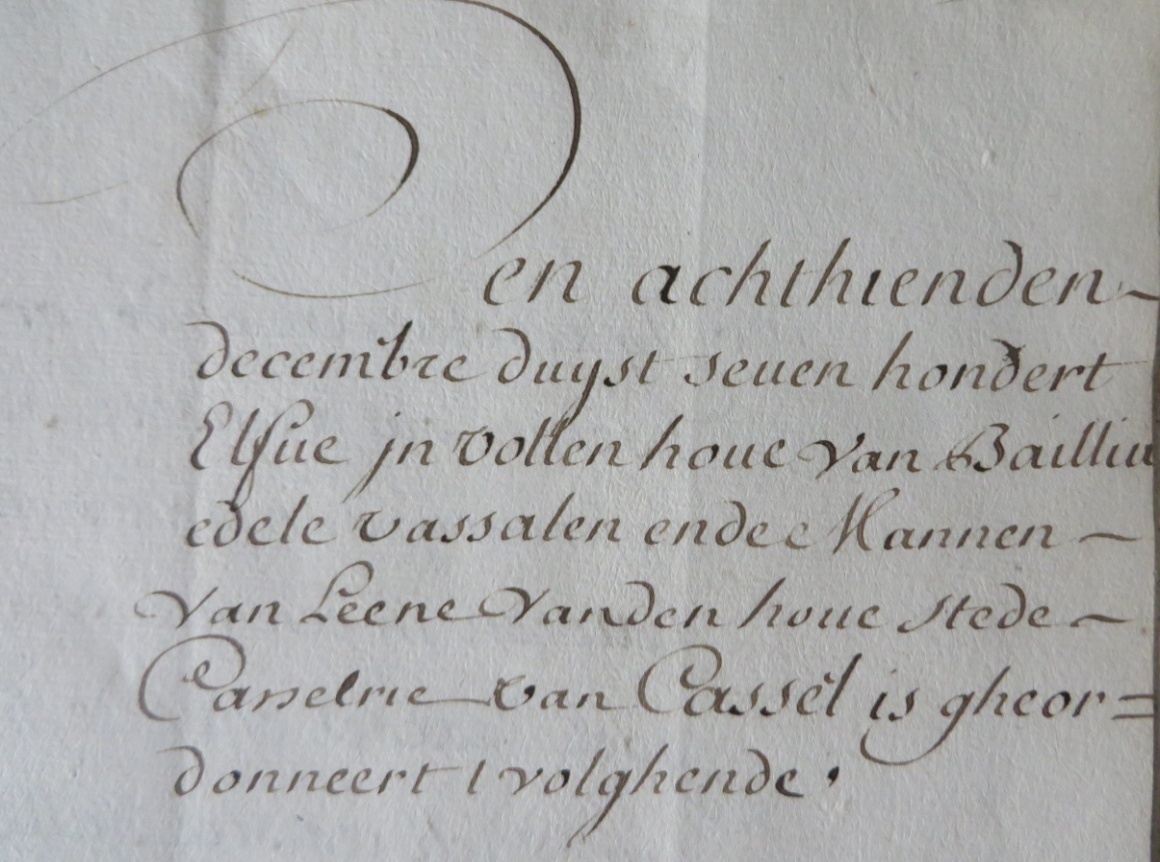 	AA 2  - Registre des placards et édits du roy, commençant du XXI Xbre 1680 		actes en français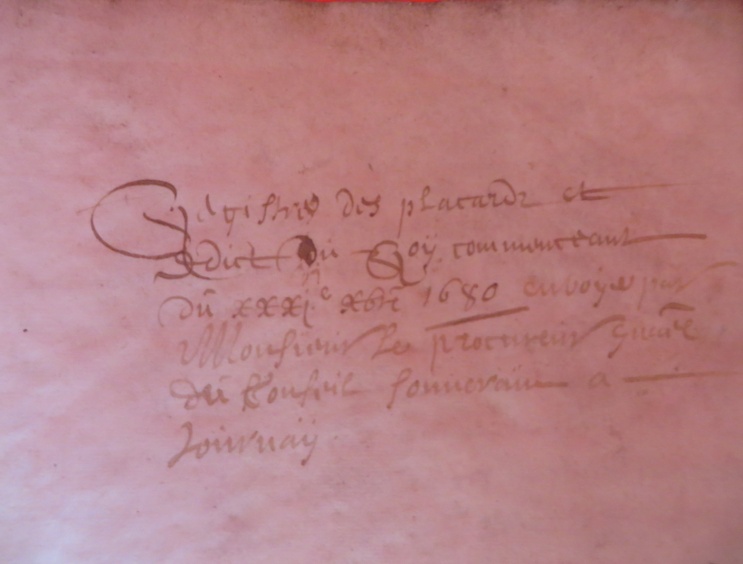 	AA 3 – Registre des placards et ordonnances, commençant en 1683		français et flamand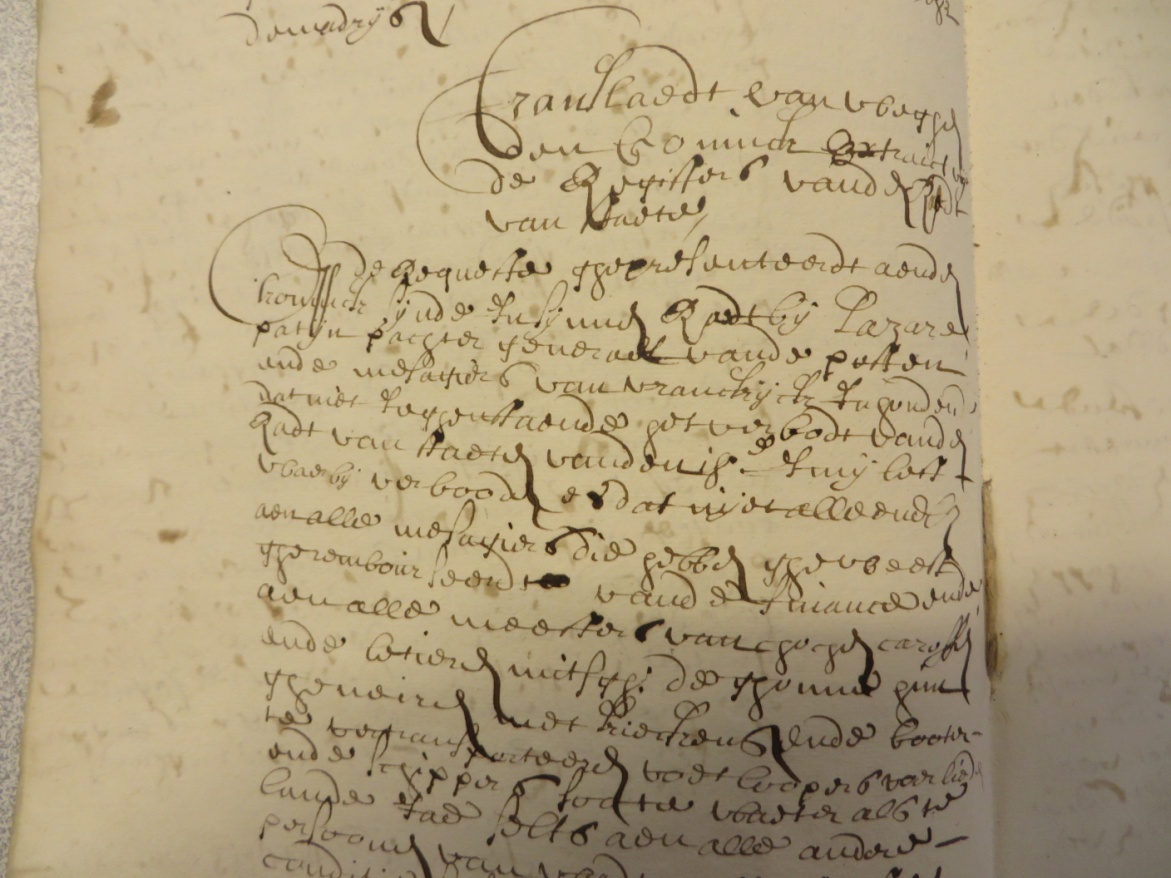 Boîte n° 2	AA 4 - Résolutions (octrois) concernant la châtellenie de Cassel 1698 – 1749		français et flamand 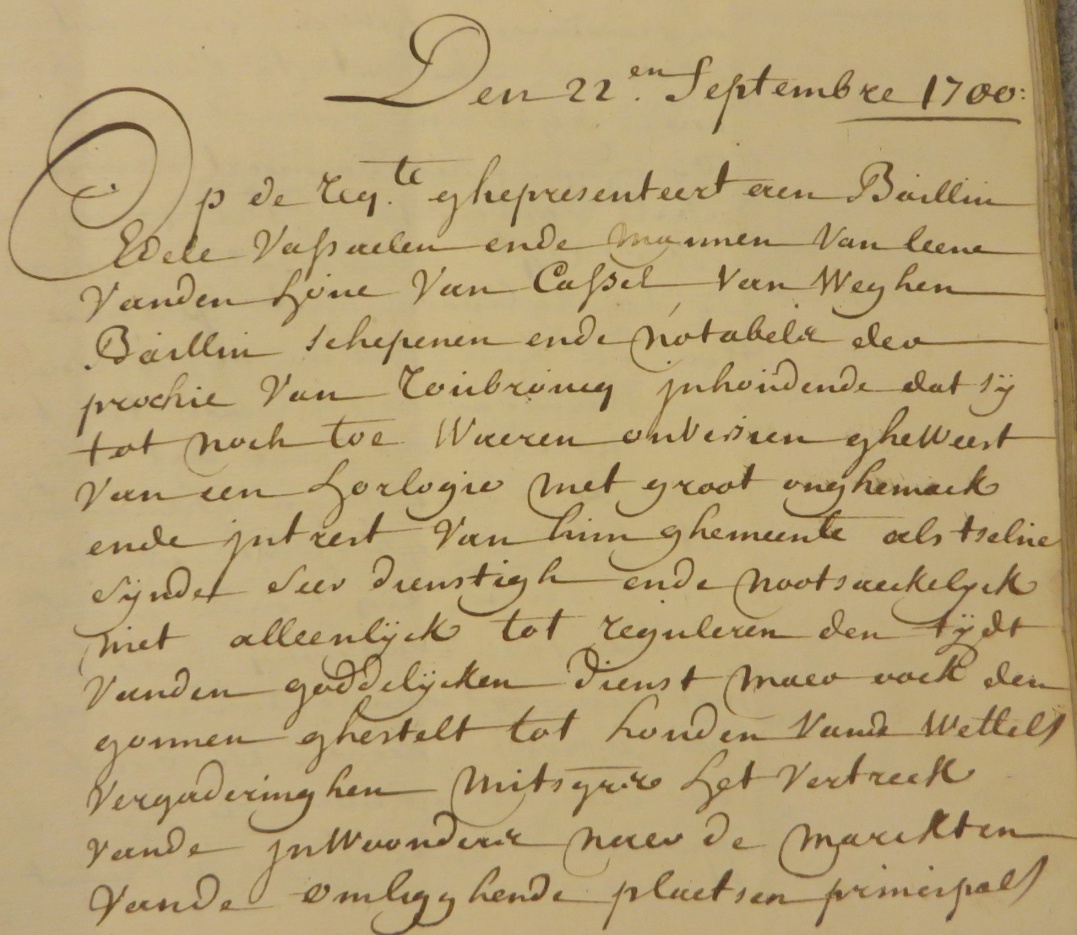  	AA 5 - Résolutions (octrois) concernant la châtellenie de Cassel 1749 – 1761		français et flamand 	AA 6 - Résolutions (octrois) concernant la châtellenie de Cassel 1761 – 1789		français et flamand Boîte n° 3	AA 7 – Premier registre des édits, déclaration du Roi et arrêtés du conseil d'état, ainsi que du 		parlement de Flandres qui ont été enregistrés depuis que Mr du CASTEELE a été 		nommé par sa majesté pour remplir la charge de procureur général du parlement 			1776- 1778		en français	AA 8 – Deuxième registre des édits, déclaration du Roi et arrêtés du conseil d'état, ainsi que 		du parlement de Flandres qui ont été enregistrés depuis que Mr du CASTEELE a été 		nommé par sa majesté pour remplir la charge de procureur général du parlement 			1778 - 1780		en françaisBoîte n° 4	AA 9 – Troisième registre des édits, déclaration du Roi et arrêtés du conseil d'état, ainsi que 		du parlement de Flandres qui ont été enregistrés depuis que Mr du CASTEELE a été 		nommé par sa majesté pour remplir la charge de procureur général du parlement 			1780- 1782		en français	AA 10 – 4ème registre des édits, déclarations du Roi et arrêts du conseil d'état, ainsi que du 		parlement de Flandres commençant le 24 Aout 1782		1782 – 1788		en françaisBoîte n° 5	AA 11 – 5ème registre des édits, déclarations du Roi et arrêts du conseil d'état, ainsi que du 		parlement de Flandres		1788 – 1789		en français	AA 12 – Administration de MM les chefs Colleges représentants les états de la Flandre 			maritime		circulaire de 1784 – lettres de 1784 – 1785		en français	AA 13 - Registre des décrets de l'assemblée nationale, lettres patentes et proclamations du 		Roi		1789 – 1790		en françaisBoîte n° 6	AA 14 – Lettres patentes, proclamations du roi et décrets de l'assemblée nationale		1790		en français	AA 15 – Registre des décrets de l'assemblée nationale, lettres patentes et proclamations du 		roi – 1790		en françaisBoîte n° 7	AA 16 – Registre de lois		1790		en français	AA 17 – Registre des fiefs tenus de la cour de Cassel		relevé établi en 1684   de dénombrement de fiefs depuis 1482		essentiellement en flamand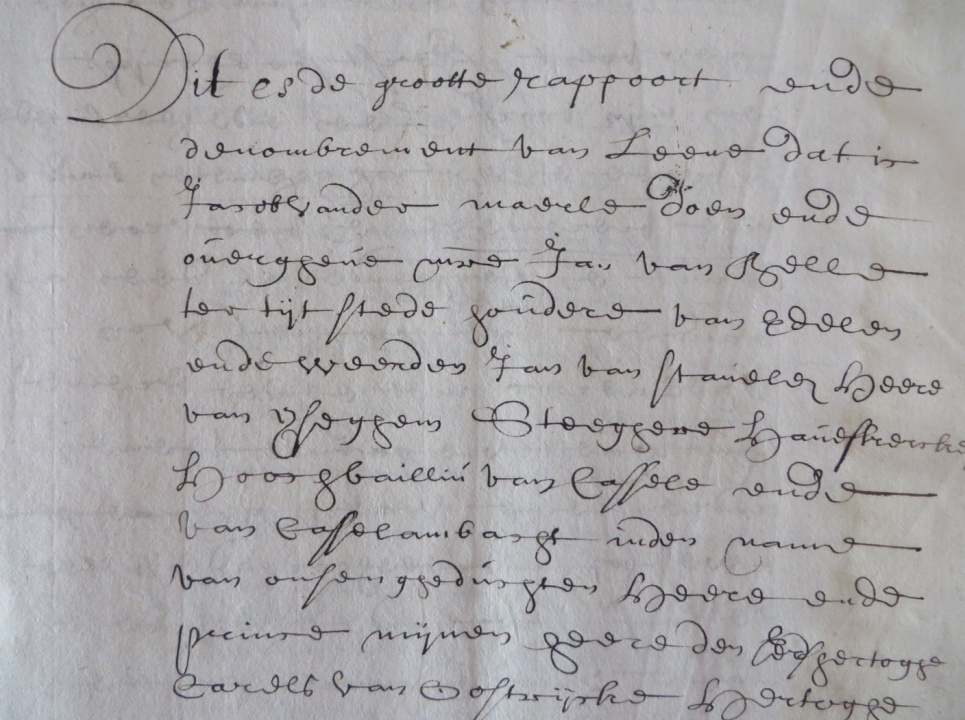 	AA 18 – Register ende terrier inhoudende de grootte ende gheleghentheyt van de landen 		subject aende pointinghe der stede van Cassel (1705)		en flamandBoîte n° 8	AA 19 – Registre des rapports et dénombrements des fiefs - 1718 à  1753		en français	AA 20 – Registre des rapports et dénombrements des fiefs - 1753 à  1763		en françaisBoîte n° 9	AA 21 – Registre des rapports et dénombrements des fiefs – 1763 à 1774		en français	AA 22 – Registre des rapports et dénombrements des fiefs – 1774 à 1779		en françaisBoîte n° 10	AA 23 – Registre des rapports et dénombrements des fiefs – 1780 à 1782		en français	AA 24 – Registre des rapports et dénombrements des fiefs – 1785 à 1789		en français	AA 25 – Register ende therrier inhoudende de grotte ende gheleghentheyt van de landen 		subject aende poinctynghe den stede van Cassel anno 1704		en flamand 		Terrier van de landen subject aen de pointinghen – 18.04.1788		en flamand	AA 26 – Lettre adressée à l’assemblée nationale par le conseil général de la commune de 		CasselBoîte n° 11	BB 1 - Register van Huywelicken ende eeden gedaen ter poorterie van Cassel, oock ven 		eenighe renunciation beginuende den 4en 8bre 1593 ende eyndende den 12en Vbre 		1663		en flamand	BB 2 – Registre van resolutien ende renunciatien van poorterie : zo van yssuyen beghinnen  		emmers ghemackt in september 1600		Register van uitwoonnende poorters der stede van Cassel, verniewt by myne heeren 		burghmeester, poortmeester ende wethouder ten ..lauwe XVI c veertigh		en flamand	BB 3 – Registre van de Inwoonende en Inghesetene poorters ende poortessen der stede van 		Cassel  – établi suite à l’ordonnance du 12.10.1712		en flamandBoîte n° 12	BB 4 – Register van de uytwoonende poorters der stede van Cassel begonst te vernieuwen 		anno 1713 door den greffier DAMMAN		en flamand 	BB5 – Register van uytwoonende poorters der stede van Cassel begonst te vernieueen anno 		1715		en flamandBoîte n° 13	BB6 – Register van de Huywelycken van de poorters der stede van Cassel inhoudende 194 		feuillietten ghecotteert ende gheparapheert dannof het jeghen woordich is het eerste 		ende begindt van 8en juny 1716 ende eyndicht 11en july 1723		en flamand 	BB7 - Register van vermaeckynghe van huywelycken aenveerdynghe van poorterie deser 		stede van Cassel inhoudende 186 feuilletten ghecotteert dannof het volgende is het 		eersten en begindt van daten 15 july 1723 eyndende den 20 janry 1729		en flamandBoîte n° 14	BB8 - Register van vermaeckynghe van huywelycken, aenveerdinghe van poorterie deser 		stede van Cassel, begindt van daeten 20en Janry 1729, eyndende den 16 july 1733		en flamand	BB 9 - Register van vermaeckynghe van huywelycken, aenveerdinghe van poorterie deser 		stede van Cassel, begindt van daeten 17 juny 1733, eyndende den 11 july 1738		en flamandBoîte n° 15	BB 10 - Register van vuytwoonende poorters der stede van Cassel begonst te vernieuwen 		anno 1733		en flamandBoîte n° 16	BB 11 - Register van vermaeckynghe van huywelycken, aenveerdinghe van poorterie deser 		stede van Cassel, begindt van daeten 12 july 1738, eyndende den 02 ougst 1747		en flamand	BB 12 – Register van vermaeckings van huywelycken ende aenveirdingen van de poorterie 		deser stede van Cassel etca inhoudende 284 feuillietten gecottert danof het volgende 		is het tweede beginnende den 10en oust 1747 ende eyndende den 1en 7bre 1757 		en flamandBoîte n° 17	BB 13 – Register van huywelycken beginnende den 3en van 7br 1757 ende eyndende den 		13en van maerte 1767		en flamand	BB 14 - Register van vermakinghen van houwelycken beginnende van den 16en van maerte 		1767    finissant le 24.03.1774  		en flamandBoîte n° 18	BB 15 – Registre van houwwelycken vernieuwt ten jaere 1774		finissant le 20.03.1783		en flamand	BB 16 - Registre van houwwelycken beginnende 20en maerte 1783		finissant le 25.11.1790		en flamandBoîte n° 19	BB 17 – Registre van Resolutien beginnende eersten july 1586 tot ende metten 11en july 		1601		Résolution des échevins de la ville de Cassel		en flamand 	BB 18 – Resolutions 1601 tot 1607		Résolution de la cour de la châtellenie de Cassel		en flamand	BB 19 – Registre van resolutien onderhouden int hof te Cassele beghinnende den Xven 		february 1607 toote sentencie den 26 juny 1612		Résolution de la cour de la châtellenie de Cassel		en flamand	BB 20 – Registre van Resolutien van Balliu ender Schepenen der stede van Cassel beginnen 		metten IIIIen decemb. 1607 ende eindend Ien Xbris 1643		Résolution des échevins de la ville de Cassel		en flamandBoîte n° 20	BB 21 – Resolutien begint ten jaere 1612 ende gheemdight 1621		Résolutions de la cour de la châtellenie de Cassel		en flamand 	BB 22 – Registre van Resolutien beghint ten jaere 1621 ende gheemdeght den jaere 1632		Résolutions de la cour de la châtellenie de Cassel		en flamandBoîte n° 21	BB 23 – (couverture endommagée, titre en partie illisible) Resolutien beghinnendt 1625 		ende endight ten jaere …		Résolution de la cour de la châtellenie de Cassel (se termine en 1636)		en flamand 	BB 24 – Registre van resolutien begin den jaere 1636 gheemdight ten jaere 1646			Résolution de la cour de la châtellenie de Cassel   -   en flamand	BB 25 – Registre van acten van resolutien ghedaen ende ghemaect by myne heeren Balliu 		ende schepenen des stede van Cassel van ende mette beginne van den jaere 1646 tot 		ende metten 24 7bre 1675			Résolution des échevins de la ville de Cassel   -   en flamandBoîte n° 22	BB 26 – Register van Resolutien onderhouden voor myne heeren Bailliu Edele Vassaelen 		ende manen van Leene van den Hove ende Casteele van Cassel 1652 – 1671		Résolutions de la cour de la châtellenie   - en flamand	BB 27 – Register van Resolutien onder houden by myne heeren Bailliu ende schepenen der 		stede ven Cassel beginnen metten elfsten 7bris 1675 tot ende metten t2en mey 1685		Résolution des échevins de la ville de Cassel   -   en flamand	BB 28 – Registre van de resolutien by den hove van Cassel genomen t'sydert den 21 july 		1684 tot ende met den 16 juni 1717		Résolutions de la cour de la châtellenie   - en flamand jusque 1706, puis en françaisBoîte n° 23	BB 29 – Resolutien van 16 mey 1685 tot ende metten 20 ougst 1693		Résolution des échevins de la ville de Cassel   -   en flamand	BB 30 – Registre des ordonnances depeschees par le magistrat de la ville de Cassel 		commenceant le 10 7bre 1686 jusques et compris le 11e 8bre 1689		et en apres le present registre sert de registre des deliberations et resolutions dudit 		magistrat de la ville commenceant le pr 7bre 1693 et en apres pour les deliberations 		des Messieurs de la noble cour ville et Chatellenie de Cassel jusques et compris le 19 		avril 1713		flamand et françaisBoîte n° 24	BB 31 – Register van resolutien onderhouden by myne edele heeren van den hove stede 		ende Casselrie van Cassel concernerende deffairenen van de stadt beginnen met 		dacte van 19 february duyst seven houdert twaelfve tot ende metten  (jusque 1753)		ville et chatellenie   - flamand et français	BB 32 – Registre des résolutions de la Noble Cour de Cassel commencé en l'an 1717 (jusque 		1775)		essentiellement en françaisBoîte n° 25	BB 33 – Register van resolutien beginnende met den 30 january 1757 ende eyndigende den 		18 february 1782			ville et chatellenie		flamand et français	BB 34 - manque		BB 35 – Registre des envois de la Cour – 1777 à 1790		essentiellement en flamand	BB 36 – pièces diverses  - 12 sous chemises 		en françaisBoîte n° 26	CC 1 – 54 liasses concernant différents impôts – ville de Cassel – impôts sur la personne		en flamand – période 1646 à 1673Boîte n° 27 	CC 1 – 28 liasses concernant différents impôts – ville de Cassel – impôts sur la personne		en flamand – période 1674 à 1700Boîte n° 28	CC 2 – Rekenynghe van de Casselrie van Cassel van den jaere ghehent den lasten april … - 		années 1601 – 1609 – 1614 – 1615 – 1616 – 1618		en flamandBoîte n° 29	CC 2 – Rekenynghe van de Casselrie van Cassel van den jaere ghehent den lasten april … - 		années 1619 – 1621 – 1622 – 1623 – 1624		en flamandBoîte n° 30	CC 3 – Rekenynghe van de Casselrie van Cassel van den jaere ghehent den lasten april … - 		années 1625 – 1626 – 1627 – 1628 		en flamandBoîte n° 31	CC 3 – Rekenynghe van de Casselrie van Cassel van den jaere ghehent den lasten april … - 		années 1629 – 1630 – 1631 – 1632 		en flamandBoîte n° 32	CC 4 - Rekenynghe van de Casselrie van Cassel van den jaere ghehent den lasten april … - 		années 1633 – 1634 – 1635 – 1636 		en flamandBoîte n° 33	CC 4 - Rekenynghe van de Casselrie van Cassel van den jaere ghehent den lasten april … - 		années 1637 – 1638 – 1639 – 1640 		en flamandBoîte n° 34	CC 5 - Rekenynghe van de Casselrie van Cassel van den jaere ghehent den lasten april … - 		années 1642 – 1642 – 1644 – 1644 		en flamandboite 35	CC 5 - Rekenynghe van de Casselrie van Cassel van den jaere ghehent den lasten april … - 		2 registres : années 1645 et 1647 à 1652  		en flamandboite 36	CC 6 - Rekenynghe van de Casselrie van Cassel van den jaere ghehent den lasten april … - 		2 registres : années 1653 à 1654 et 1657 à 1660  		en flamandboite 37	CC 6 - Rekenynghe van de Casselrie van Cassel van den jaere ghehent den lasten april … - 		2 registres : années 1661 et 1663  		en flamandboite 38	CC 7 - Rekenynghe van de Casselrie van Cassel van den jaere ghehent den lasten april … - 		1 registre : années 1664 à 1669  		en flamandboite 39	CC 8 - Rekenynghe van de Casselrie van Cassel van den jaere ghehent den lasten april … - 		2 registres : années 1672 à 1673 et 1674 à 1675  		en flamandboite 40	CC 9 - Rekenynghe van de Casselrie van Cassel van den jaere ghehent den lasten april … - 		2 registres : années 1676 et 1677 à 1678  		en flamandboite 41	CC 10 – Compte de la Chastellenie de Cassel de l'an échu au dernier d'avril ... 		années 1679, 1695, 1699		en françaisboite 42	CC 10 – Compte de la Chastellenie de Cassel de l'an échu au dernier d'avril ... 		années 1703, 1713, 1778		en françaisboite 43	CC 11 – Rekeninghe van de stede van Cassel		années 1497, 1539, 1544, 1544, 1547, 1548, 1549, 1591, 1597, 1599, 1605, 1612, 		1616, 1618, 1623, 1624 		en flamandboite 44	CC 11 - Rekeninghe van de stede van Cassel		années 1634, 1635, 1638, 1636, 1646, 1647, 1651, 1652, 1653, 1654, 1657		en flamandboite 45	CC 12 - Rekeninghe van de stede van Cassel		années 1662, 1663, 1664, 1665, 1666, 1668, 1668, 1669		en flamandboite 46	CC 12 - Rekeninghe van de stede van Cassel		années 1670, 1671, 1672, 1673, 1673, 1674, 1675, 1676, 1677		en flamandboite 47	CC 13 – Comptes de la ville de Cassel		années 1679, 1680, 1681, 1682, 1683, 1684		en françaisboite 48	CC 13 – Comptes de la ville de Cassel		années 1685, 1686, 1687, 1688, 1689, 1689, 1690		en françaisboite 49	CC 14 - Comptes de la ville de Cassel		années 1691, 1692, 1693, 1694, 1695, 1696		en françaisboite 50	CC 14 – comptes de la ville de Cassel		années 1697, 1698, 1699, 1700, 1701, 1702, 1703		en françaisboite 51	CC 15 – comptes de la ville de Cassel		années 1704, 1705, 1706, 1707, 1708, 1709		en françaisboite 52	CC 15 – comptes de la ville de Cassel		années 1710, 1711, 1712, 1713, 1714		en françaisboite 53	CC 16 – comptes de la ville de Cassel		années 1715, 1716, 1717, 1718, 1719		en françaisboite 54	CC 16 – comptes de la ville de Cassel		années 1720, 1721, 1722, 1723, 1724		en françaisboite 55	CC 17 – comptes de la ville de Cassel		années 1725, 1726, 1727, 1728, 1729, 1730		en françaisboite 56	CC 18 – comptes de la ville de Cassel		années 1731, 1732, 1733, 1734, 1735, 1736		en françaisboite 57	CC 18 – comptes de la ville de Cassel		années 1737, 1738, 1739, 1740, 1741, 1742		en françaisboite 58	CC 19 – comptes de la ville de Cassel		années 1743, 1744, 1745, 1746, 1747, 1748		en françaisboite 59	CC 20 – comptes de la ville de Cassel		années 1749, 1750, 1751, 1752, 1753, 1754, 1755, 1756, 1757		en françaisboite 60	CC 20 – comptes de la ville de Cassel		années 1758, 1759, 1760, 1761, 1762, 1763, 1764, 1766		en françaisboite 61	CC 21 – comptes de la ville de Cassel		années 1767, 1768, 1769, 1770, 1772, 1773, 1774, 1775, 1776		en françaisboite 62	CC 22 – comptes de la ville de Cassel		années 1777, 1778, 1779, 1780, 1781, 1782, 1783, 1785, 1786, 1788		en françaisboite 63	CC 23 – comptes de la ville de Cassel - année 1543 en flamand		pièces annexes à la comptablité années 1695 à 1790 (fermes d'octroi de la ville de 		Cassel, …)		attribution des fermes sur les bières, vins, tabacs, et tonlieu sur la vente des bestiaux 		1713 à 1739boite 64	CC 26 - attribution des fermes sur les bières, vins, tabacs, et tonlieu sur la vente des bestiaux 		1740 à 1775		1777 à 1792		en françaisboite 65	CC 28 – Roles de moulage 1733 à 1788 – 26 cahiers 		impôts sur la personne 1752 – 1754 – 1757 – 1758 – 1760 – 1761		en françaisboite 66	CC 29		 impôts sur la personne 1764 à 1790 – 16 cahiers 		 impôts sur la personne 1716, 1717, 1718		en françaisboite 67	CC 31 – Registre des dépêches et ordonnances de payement de la châtellenie 		3 registres : 1671 à 1692 (en flamand), 1692 à 1720 (en flamand), 1721 à 1754 (en 		français)		Registres des anciennes rentes dues par la chatellenie 1699 à 1726 (en français)boite 68	CC 32 – Pièces diversesboite 69	CC 33 – Pièces diversesboite 70	CC 33 – pièces comptables 1784 et 1785boite 71	CC 33 – pièces comptables 1786boite 72	DD 1 – Dénombrements de fiefs – actes divers de 1494 à 1732boite 73	DD 2 – Dénombrements de fiefs – actes divers de 1680 à 1763	DD 3 – implantation d'un moulin à huile à Boeschèpe - 1781	DD 4 – Rentes pour le chemin de St Omer – 1778	DD 5 – Comptes des paveurs pour l'aménagement du nouveau chemin de Bergues – 1757boite 74	EE 1 – Affaires militaires depuis 1641		flamand et françaisboite 75	FF 1 – Registre des sentences criminelles rendues en la cour de Cassel 1599 à 1637		flamand et français	FF 2 - Registre des sentences criminelles rendues en la cour de Cassel 1609 à 1614		flamand et français	FF 3 - Registre des sentences criminelles rendues en la cour de Cassel 1680 à 1764		flamand et françaisboite 76	FF 4 - Registre des sentences criminelles rendues en la cour de Cassel 1683 à 1728		flamand et français	FF 5 - Registre des sentences criminelles rendues en la cour de Cassel 1764 à 1790		en françaisboite 77	FF 6 – Registre des sentences civiles rendues en la cour de Cassel 1585 à 1657		en flamand	FF 7 – Registre des sentences civiles rendues en la cour de Cassel 1662 à 1668		en flamandboite 78	FF 8 – Registre de la cour de sa majesté à Cassel 1703 à 1729, dit « reningue »		en français	FF 9 – Registre de la cour de Reningue de sa majesté à Cassel 1729 à 1762		en françaisboite 79	FF 10 – Registre de la cour de Reningue de sa majesté à Cassel 1762 à 1784		en français	FF 11 - Registre de la cour de Reningue de sa majesté à Cassel 1784 à 1790		en françaisboite 80	FF 12 – Registre des Agendes Cour de Cassel 1738 à 1741		en français	FF 13 – manque boite 81	FF 14 – Registre des Agendes Cour de Cassel 1776 à 1779		en français	FF 15 – Registre des Agendes Cour de Cassel 1779 à 1784		en françaisboite 82	FF 16 – Registre des Agendes des vierschaeres 1774 à 1776		en français	FF 17 – Registre des Agendes des vierschaeres 1776 à 1777		en françaisboite 83	FF 18 - Registre des Agendes des vierschaeres 1777 à 1778		en français	FF 19 - Registre des Agendes des vierschaeres 1778 à 1780		en françaisboite 84	FF 20 - Registre des Agendes des vierschaeres 1780 à 1782		en français	FF 21 - Registre des Agendes des vierschaeres 1782 à 1784		en françaisboite 85	FF 22 - Registre des Agendes des vierschaeres 1784 à 1787		en français	FF 23 - Registre des Agendes des vierschaeres 1787 à 1789		en françaisboite 86	FF 24 - Registre des Agendes des vierschaeres 1789 à 1790		en françaisboite 87	FF 25 – Registre de la cour (bailli?) de Cassel 1670 à 1673		en flamand	FF 26 – Registre des actes devant le sindik de la ville de Cassel 1677 à 1680		en flamandboite 88	FF 27 - Registre des actes devant le sindik de la ville de Cassel 1680 à 1683		en flamand	FF 28 - Registre des actes devant le sindik de la ville de Cassel 1684 à 1685		en flamand	FF 29 - Registre des actes devant le sindik de la ville de Cassel 1685 à 1689		en françaisboite 89	FF 30 - Registre des actes devant le sindik de la ville de Cassel 1689 à 1701		en français	FF 31 - Registre des actes devant le sindik de la ville de Cassel 1701 à 1712		en françaisboite 90	FF 32 - Registre des actes devant le sindik de la ville de Cassel 1749 à 1784		en français	FF 33 - Registre des actes devant le sindik de la ville de Cassel 1784 à 1790		en françaisboite 91	FF 34 - Registre des actes de procédure 1610 à 1619		en flamand	FF 35 – Registre des actes de procédure devant les échevins de la ville de Cassel 1611 à 			1613		en flamandboite 92	FF 36 - Registre des actes de procédure devant les échevins de la ville de Cassel 1616 à 			1617		en flamand	FF 37 - Registre des actes de procédure devant les échevins de la ville de Cassel 1617 à 			1619		en flamandboite 93	FF 38 - Registre des actes de procédure devant les échevins de la ville de Cassel 1620 à 			1627		en flamand	FF 39 - Registre des actes de procédure devant les échevins de la ville de Cassel 1623 à 			1627		en flamand	FF 40 - Registre des actes devant les échevins 1625 à 1627		en flamandboite 94	FF 41 - Registre des actes de procédure devant les échevins de la ville de Cassel 1627 à 			1627		en flamand	FF 42 - Registre des actes de procédure devant les échevins de la ville de Cassel 1628 à 			1628		en flamandboite 95	FF 43 – Registre des actes de procédure devant les échevins de la ville de Cassel 1629 à 		1632		en flamand	FF 44 – Registre des agendes 1630 à 1632		en flamandboite 96	FF 45 – Registre des agendes 1632 à 1632		en flamand	FF 46 – Registre des agendes 1632 à 1634		en flamandboite 97	FF 47 – Registre des agendes 1632 à 1634		en flamand	FF 48 – Registre des agendes 1633 à 1633		en flamand	FF 49 – Registre de     1633 à 1643		en flamandboite 98	FF 50 – Registre des agendes 1634 à 1639		en flamand	FF 51 – Registre des agendes 1635 à 1636		en flamandboite 99	FF 52	- Registre des agendes 1632 à 1636		en flamandboite 100	FF 53 – Registre des agendes 1636 à 1639		en flamand	FF 54 – Registre du bailli 1636 à 1640		en flamandboite 101	FF 55 – Registre des agendes 1638 à 1639		en flamand	FF 56 – Registre des agendes 1640 à 1641		en flamandboite 102	FF 57 – Registre des agendes 1640 à 1646		en flamand	FF 58 – Registre des agendes 1641 à 1641		en flamandboite 103	FF 59 – Registre des agendes 1642 à 1642		en flamand	FF 60 – Registre des agendes 1642 à 1644		en flamandboite 104	FF 61 – Registre des agendes 1642 à 1647		en flamand	FF 62 – Registre des agendes 1643 à 1644		en flamandboite 105	FF 63 – Registre des agendes 1644 à 1645		en flamand	FF 64 – Registre des agendes 1646 à 1647		en flamandboite 106	FF 65 – Registre des agendes 1646 à 1650		en flamand	FF 66 – Registre des agendes 1647 à 1652		en flamandboite 107	FF 67 – Registre des agendes 1648 à  1649		en flamand	FF 68 – Registre des agendes 1649 à 1649		en flamandboite 108	FF 69 – Registre des agendes 1649 à 1651		en flamandboite 109	FF 70 – Registre des agendes 1650 à 1654		en flamand	FF 71 – Actes devant échevins 1650 à 1657		en flamandboite 110	FF 72 – Registre de fiefs 1650 à 1673		flamand et français	FF 73 – Registre des agendes 1651 à 1653		en flamandboite 111	FF 74 – Registre des agendes 1652 à 1657		en flamandboite 112	FF 75 – procédure devant échevins 1659 à 1662		en flamand	FF 76 – Registre des agendes 1661 à 1663		en flamandboite 113	FF 77 – Registre des agendes 1661 à 1663		en flamand	FF 78 – Registre des agendes 1662 à 1664		en flamandboite 114	FF 79 – Registre des agendes 1662 à 1665		en flamand	FF 80 – Registre des agendes 1664 à 1666		en flamandboite 115	FF 81 – Registre des agendes 1665 à 1667		en flamand	FF 82 – Registre des agendes 1665 à 1668		en flamandboite 116	FF 83 – Registre des agendes 1665 à 1670		en flamandboite 117	FF 84 – Registre des agendes 1666 à 1668		en flamand	FF 85 – Registre des agendes 1668 à 1670		en flamandboite 118	FF 86 – Registre des agendes 1668 à 1672		en flamand	FF 87 – Registre des agendes 1668 à 1671		en flamandboite 119	FF 88 – Registre des agendes 1670 à 1672		en flamand	FF 89 – Registre des agendes 1671 à 1673		en flamandboite 120	FF 90 – Registre des agendes 1673 à 1676		en flamand	FF 91 – Registre des agendes 1673 à 1675		en flamandboite 121	FF 92 – Registre des agendes 1674 à 1677		en flamand	FF 93 – Registre des agendes 1673 à 1676		en flamandboite 122	FF 94 – Registre des agendes 1674 à 1687		en flamand	FF 95 – Registre des agendes 1675 à 1678		en flamandboite 123	FF 96 – Registre des agendes 1676 à 1679		en flamand	FF 97 – Registre des agendes 1679 à 1681		en flamandboite 124	FF 98 – Registre des agendes 1681 à 1683		en flamand	FF 99 – Registre des agendes 1681 à 1683		en flamand boite 125 	FF 100 – Registre du bailli de Cassel 1683 à 1684		en flamand	FF 101 – Registre des agendes 1683 à 1685		en flamandboite 126 	FF 102 – Registre des agendes 1684 à 1686		flamand et français	FF 103 – Registre des agendes 1684 à 1702		flamand et français	FF 104 – Registre de l'amman 1685 à 1686		flamand et françaisboite 127	FF 105 – Registre du bailli 1686 à 1688		en français	FF 106 – Registre du maieur 1686 à 1687		en françaisboite 128	FF 107 – Registre du maieur 1687 à 1689		en français	FF 108 – Registre du bailli 1688 à 1689		en françaisboite 129	FF 109 – Registre du maire 1689 à 1690		en français	FF 110 – Registre du bailli 1689 à 1694		en françaisboite 130	FF 111 – Registre du maire 1692 à 1695		en françaisboite 131	FF 112 – Registre des agendes 1692 à 1699		en français	FF 113 – Registre du bailli 1694 à 1700		en françaisboite 132	FF 114 – Registre du maire 1695 à 1697		en français	FF 115 – Registre des agendes 1697 à 1700		en français	FF 116 – Registre du bailli 1698 à 1709		en françaisboite 133	FF 117 – Registre des causes 1700 à 1703		en français	FF 118 – Registre de l'Amman 1700 à 1703		en français	FF 119 – Registre de l'Amman 1703 à 1706		en françaisboite 134	FF 120 – Registre des agendes 1704 à 1708		en français	FF 121 – Registre des agendes 1705 à 1717		en françaisboite 135	FF 122 – Registre de l'Amman 1707 à 1711		en français	FF 123 – Registre des agendes 1708 à 1715		en françaisboite 136	FF 124 – Registre des agendes 1709 à 1726		en français	FF 125 – Registre de l'Amman 1711 à 1716		en françaisboite 137	FF 126 – Registre des agendes 1715 à 1725		en français	FF 127 – Registre du bailli 1716 à 1720		en françaisboite 138	FF 128 – Registre des agendes 1716 à 1721		en français	FF 129 – Registre des agendes 1717 à 1730		en françaisboite 139	FF 130 – Registre des agendes 1720 à 1730		en français	FF 131 – Registre des agendes 1720 à 1731		en françaisboite 140	FF 132 – Registre des agendes 1724 à 1730		en français	FF 133 – Registre des agendes 1725 à 1734		en françaisboite 141	FF 134 – Registre des agendes 1734 à 1735		en français	FF 135 – Registre des agendes 1730 à  1736		en françaisboite 142	FF 136 – Registre des agendes 1735 à  1759		en français	FF 137 – Registre des saisies 1735 à 1762		essentiellement en françaisboite 143	FF 138 – Registre des agendes 1736 à 1744		en français	FF 139 – Registre des agendes 1738 à 1748		flamand et françaisboite 144	FF 140 – Registre des agendes 1744 à 1753		en français	FF 141 – Registre des agendes 1748 à 1761		en françaisboite 145	FF 142 – Registre des agendes 1753 à  1774		en français	FF 143 – Registre des agendes 1754 à 1766		en françaisboite 146	FF 144 Registre des agendes 1759 à 1780		en français	FF 145 – Registre des agendes 1761 à 1774		en françaisboite 147	FF 146 – Procès entre les bailli et échevins des cinq tenances de la Motte au Bois, et les 		chanoines de St Pierre et les religieux de St Augustin les Thérouanne 1764		en françaisboite 148	FF 147 – Procès au sujet de la maison pastorale de Zermezeele qui menaçait de tomber en 		ruines		en françaisboite 149	FF 148 – Registre des agendes de la vierschaere de Cassel 1766 à 1773		en français	FF 149 – Registre des agendes de la bourgeoisie de Cassel 1768 à 1773		en françaisboite 150	FF 150 – Registre des agendes de la bourgeoisie de Cassel 1773 à 1782		en français	FF 151 – Registre des agendes de la vierschaere de Cassel 1773 à 1774		en françaisboite 151	FF 152 – Registre de l'amman de la ville de Cassel 1774 à 1790		en français	FF 153 – Registre des ventes des terres sous la vierschaere 1776 à 1784		Terres à Steenvoorde, Oudezeele, Cassel, Arnèke, … 		en flamand et françaisboite 152	FF 154 – Registre des ventes 1777 à 1781		flamand et français	FF 155 – Registre du bailli 1780 à 1790		en françaisboite 153	FF 156 – Registre des saisies 1782 à 1790		en français	FF 157 - Registre des agendes de la bourgeoisie de Cassel 1782 à 1785		en françaisboite 154	FF 158 – Registre des agendes de la Cour 1784 à 1790		en françaisboite 155	FF 167 – Registres des ventes, … 1556 à 1559		en flamand	FF 168 – Registre des ventes, … 1570 à 1584		en flamandboite 156	FF 169 – Registre des ventes, … 1588 à 1599 (7 « cahiers »)		en flamandboite 157	FF 170 – Registre des ventes, … 1587 à 1665 dans la vierschaeres des 11 paroisses		en flamandboite 158	FF 171 – Registre des ventes, … 1594 à 1612 pour la ville de Cassel		en flamand	FF 172 – Actes passés devant échevins (dettes, rentes, ventes d'arbres...) 1598		en flamandboite 159	FF 173 – Registre de ventes  1600 à 1612		en flamand	FF 174 – Registre de rentes, baux, … devant les échevins de Cassel 1607 à 1616		en flamandboite 160  manqueboite 161 	FF 177 – Registre de ventes 1616 à 1618		en flamand	FF 178 – Registre de ventes devant les échevins de la vierschaere des 11 paroisses 		1613 – 1625		en flamandboite 162	FF 179 – Registre de ventes 1614 à 1650		en flamand	FF 180 – Actes devant échevins (baux, rentes, ventes mobilières, …) 1619 – 1639		en flamandboite 163	FF 181 – Actes devant échevins (donation, rentes, cautions, …) 1623 – 1634		en flamand	FF 182 – Registre de ventes, rentes, saisies 1626 – 1644		en flamandboite 164 	FF 183 – Actes passés devant échevins (comptes de tutelle, biens d'orphelins, rentes, ...) 		1640 – 1658		en flamandboite 165	FF 184 – Actes passés devant les échevins de la ville de Cassel 1647 – 1659		en flamandboîte 166	FF 185 a – Registre des ventes de la westvierschaere 1651 – 1662		en flamand	FF 185 b – Registre de ventes à Cassel 1650 – 1663		en flamandboîte 167	FF 186 – Registre de reconnaissance de dettes 1652 – 1665		en flamandboîte 168	FF 187 – Registre de ventes dans l’ambacht de Cassel 1659 – 1663		en flamandboîte 169	FF 188 – Registre de rentes … - ville de Cassel 1660 - 1671		en flamandboîte 170	FF 189 a – Registre de ventes de la westvierschaere 1662 – 1672		en flamand	FF 189 b – Registre des ventes et création de rentes – ville de Cassel 1663 – 1680		en flamandboîte 171	FF 190 – Registre des ventes dans l’ambacht de Cassel 1664 – 1670		en flamand	FF 191 – Registre de ventes dans l’ambacht de Cassel 1666 – 1670		en flamandboite 172	FF 192 – couverture, 1èr et 2ème folio déchirés  - Actes passés devant échevins 1671 – 1680		En flamand	FF 193 A – Registre de ventes – 1671 – 1680		En flamandBoite 173	FF 194 – Registre de « alderhande passeringen saisien » - 1673 – 1692		Flamand et françaisBoite 174	FF 195 A – Register van ervenissen van den 20 7bre 1680 tot den 28 july 1694		Flamand et français	FF 195 B – Ervenissen beghinnenden den 20 9bre 1680 tot den 29 april 1688		En flamandBoite 175	FF 196 A – Alderhande beginnende den 21 9bre 1680 ende eyndende 2en augusti 1689		Flamand et Français	FF 196 B – Verpachtingen 1683 tot 1697 (mise en bail des divers impôts et taxes)		Flamand et françaisBoite 176	FF 197 – Register van alderhande in de stede van Cassel 1684 – 1712		Flamand et Français	FF 198 A – erfvenissen 1688 tot 169		Flamand et français	FF 198 B – Register van alderhande 1689 – 1696		Flamand et françaisBoite 177	FF 199 – Register van erfvenissen 1692 – 1696		Flamand	FF 200 – Registre de ventes ….1692 – 1698		Flamand et françaisBoite 178	FF 201 – Register van erfvenissen, relieven, saisien 1692 – 1706		Flamand et françaisBoite 179	FF 202 – Ventes, ….1695 – 1711		Flamand et français	FF 202 B – Registre van incommen van issuen de stede van Cassel 1694 – 1717		Flamand et français	FF 203 – Register van ervenissen van de stadt van Cassel 1695 – 1704		Flamand et françaisBoite 180	FF 204 A – Register van erfvenissen 1696 – 1698		Flamand et français	FF 204 B – Register van alderhande 1696 – 1705		Flamand et françaisBoite 181	FF 205 A – Register van verpachtynghen (mise en bail des divers impôts) 1697 – 1712		Flamand et français	FF 205 B – Rgister van erfvenessen onderhont binnen de stede 1704 – 1715		Flamand et françaisBoite 182	FF 206 – Registre de ventes 1705 – 1710		Flamand et français	FF 207 – Register van alderhande 1706 – 1716		Flamand et françaisBoite 183	FF 208 A – Registre d’adhéritence de fiefs 1706 – 1716		Flamand et français	FF 208 B – Registre van erfvenissen van de westvierschaere 1708 – 1713		FlamandBoite 184	FF 209 – Register van erfvenissen 1711 – 1714		Flamand et françaisBoite 185	FF 210 A – Registre d’adhéritence de fiefs 1712 – 1724		Flamand et français	FF 210 B – Register van alderhander 1713 – 1766		Flamand et françaisBoite 186	FF 211 – Registre de ventes …. 1715 – 1718		Flamand et français	FF 212 – Register van erfvenissen 1715 – 1722		Flamand et françaisBoite 187	FF 213 – Register van alderhande 1716 – 1722		Flamand et françaisBoite 188FF 214 – Registre des desheritances et adhéritances, reliefs, créations de rentes et autres 1717 – 1729Flamand et français	FF 215 – Register van erfvenissen 1718 – 1721		Flamand et françaisBoite 189	FF 216 - Register van erfvenissen 1721 – 1723		En flamand 	FF 217 : manque	FF 218 - Register van erfvenissen 1722 – 1733		Flamand et françaisBoite 190FF 219 - Register van erfvenissen 1723 – 1729		En flamand FF 220 – Registre de ventes, … 1724 – 1735		Flamand et françaisBoite 191	FF 221  – Register van alderhande 1730 – 1737		Flamand et françaisFF 222 - Registre des des et adhéritances, reliefs, créations de rentes et autres 1730 - 1742Flamand et françaisBoite 192	FF 223 - Register van erffenissen ende onterffenissen 1733 – 1744		En flamand Boite 193	FF 224 – Register van vassael (ventes) 1736 – 1744		Flamand et françaisBoite 194	FF 225 - Register van alderhande 1730 – 1737		Flamand et français	FF 226 – Registre des saisies, des et adhéritances, reliefs, créations de rentes et autres 1737 – 1752		Flamand et françaisBoite 195	FF 227 - Register van erfvenissen (prochie van Hardifoort) 1738 – 1762		Flamand et français	FF 228 - Register van alderhande 1742 – 1747		Flamand et françaisboite 196	FF 229 - Register van erfvenissen 1744 – 1750		Flamand et français	FF 230 - Register van vassael 1744 - 1754		Flamand et françaisBoite 197	FF 231 - Register van alderhande 1747 – 1751		Flamand et français	FF 232 – Register van issuen 1747 – 1784		Flamand et françaisBoite 198	FF 233 - Register van erfvenissen 1750 – 1756		Flamand et français	FF 234 - Register van alderhande 1751 – 1755		Flamand et françaisBoite 199	FF 235 – Registre d’adhéritements et reliefs de fiefs 1752 – 1759		Flamand et français	FF 236 - Register van erfvenissen ende vassallerien 1754 – 1761		Flamand et françaisBoite 200	FF 237 – Registre de constitutions de rentes 1755 – 1760		Flamand et français	FF 238 - Register van erfvenissen en renten 1755 – 1760		Flamand et françaisBoite 201	FF 239 – Registre de des et adhéritances, reliefs, création de rentes et autres 1759 – 1770		Flamand et français	FF 240 – Registre de rentes, … 1760 – 1764		en flamandboite 202	FF 241 - Register van alderhande 1760 – 1764		Flamand et français	FF 242 – Register van saisien 1762 – 1781		Flamand et françaisBoite 203	FF 243 – Registre des saisinnes et rentes 1764 – 1767		Flamand et français	FF 244 A - Register van alderhande 1764 – 1766		Flamand et français	FF 244 B - Register van erfvenissen 1766 – 1768		Flamand et françaisBoite 204	FF 245 A - Register van alderhande 1766 – 1790		Flamand et français	FF 245 B - Register van alderhande 1766 – 1769		Flamand et françaisBoite 205	FF 246 A – Register van erfvenissen ende onterfvenissen 1767 – 1772		En flamand	FF 246 B – registre van alderhande 1769 – 1770		Flamand et françaisBoite 206	FF 247 – Registre de ventes et rentes 1769 – 1776		Flamand et français	FF 248 – Register van erfvenissen renten etc 1770 – 1773		Flamand et françaisBoite 207	FF 249 A – register van alderhande  1770 – 1772		Flamand et français	FF 249 B - Register van erfvenissen ende onterfvenissen 1772 – 1776		Flamand et français	FF 250 – rentes 1772 – 1773		Flamand et françaisBoite 208	FF 251 - Register van erfvenissen ende onterfvenissen 1773 – 1776		Flamand et français	FF 252 - Register van erfvenissen ende onterfvenissen 1773 – 1777		Flamand et françaisBoite 209	FF 253 A - register van alderhande  1773 – 1775		Flamand et français	FF 253 B – Registre des jurés priseurs vendeurs des biens meubles 1773 – 1786		En français	FF 254 A - register van alderhande  1775 – 1777		Flamand et françaisBoite 210	FF 254 B – register van gauwedingue (retraits lignagers) 1775 – 1784		En français	FF 255 A – gestion de biens des personnes sous tutelle ou curatelle 1775 – 1788		Flamand et français	FF 255 B - gestion de biens des personnes sous tutelle ou curatelle 1775 – 1789		Flamand et françaisBoite 211	FF 256 A - Register van erfvenissen renten etc 1776 – 1778		En flamand 	FF 256 B - register van alderhande  1777 – 1778		Flamand et françaisBoite 212	FF 257 A - Register van erfvenissen renten etc 1778 – 1781		En flamand et français	FF 257 B - register van alderhande  1779 – 1781		Flamand et françaisBoite 213	FF 258 A - Register van erfvenissen renten etc 1780 – 1782		En flamand et français	FF 258 B - register van alderhande  1780 – 1782		Flamand et françaisBoite 214	FF 259 A – registre des des et adhéritences, reliefs, etc 1782 – 1785		Flamand et français	FF 259 B - register van alderhande  1782 – 1785		Flamand et françaisBoite 215	FF 260 A - Register van erfvenissen renten etc 1780 – 1782		En flamand et français	FF 260 B - register van alderhande  1784 – 1787		Flamand et françaisBoite 216	FF 261 – register van vassael 1784 – 1790		Flamand et françaisBoite 217	FF 262 A - register van alderhande  1785 – 1788		Flamand et français	FF 262 B - registre des des et adhéritences, reliefs, etc 1785 – 1788		Flamand et françaisBoîte 218	FF 263 A - Register van erfvenissen 1787 – 1789		Flamand et français	FF 263 B - register van alderhande  1787 – 1788		Flamand et françaisBoîte 219	FF 264 A - register van alderhande  1788 – 1789		Flamand et français	FF 264 B - registre des des et adhéritences, reliefs, etc 1788 – 1790		Flamand et françaisBoîte 220	FF 265 A - Register van erfvenissen renten etc 1789 – 1790		En flamand 	FF 265 B - register van alderhande  1789 – 1791		Flamand et françaisBoîte 221	FF 266 – Registre des orphelins entretenus par les échevins de la ville de Cassel 1699– 1703		Flamand et français	FF 267 - Registre des orphelins entretenus par les échevins de la ville de Cassel 1703 – 1709		Flamand et françaisBoîte 222	FF 268 – Register van weeserie 1710 – 1714		Flamand et françaisBoîte 223	FF 269 - Register van weeserie 1714 – 1721		Flamand et français	FF 270 - Register van weeserie onderhouden ter greffie der stede van Cassel 1727 – 1731		Flamand et françaisBoîte 224	FF 271 - Register van weeserie onderhouden ter greffie der stede van Cassel 1731 – 1735		Flamand et français	FF 272 - Register van weeserie onderhouden ter greffie der stede van Cassel 1735 – 1742		Flamand et françaisBoîte 225	FF 273 - Register van weeserie onderhouden ter greffie der stede van Cassel 1742 – 1748		Flamand et français	FF 274 - Register van weeserie onderhouden ter greffie der stede van Cassel 1748 – 1753		Flamand et françaisBoîte 226	FF 275 - Register van weeserie onderhouden ter greffie der stede van Cassel 1753 – 1759		Flamand et françaisFF 276 - Register van weeserie onderhouden ter greffie der stede van Cassel 1759 – 1763		Flamand et françaisBoîte 227	FF 277 - Register van weeserie 1763 – 1768		Flamand et français	FF 278 - Register van weeserie 1768 – 1770		Flamand et françaisBoîte 228	FF 279 - Register van weeserie 1770 – 1773		Flamand et français	FF 280 - Register van weeserie 1774 – 1777		Flamand et françaisBoîte 229	FF 316 – documents divers 1702 – 1788		Flamand et françaisBoîte 230	GG 23 – documents divers  1696 – 1771		Flamand et françaisBoîte 231	GG 24 – Comptes de la paroisse Notre Dame 1577 – 1663 		27 cahiers – en flamandBoîte 232	GG 25 – Comptes de la paroisse Notre Dame 1664 – 1699		15 cahiers – en flamandBoîte 233	GG 26 - Comptes de la paroisse Notre Dame 1701 – 1739		19 cahiers – en flamandBoîte 234	GG 27 - Comptes de la paroisse Notre Dame 1740 – 1782		20 cahiers – flamand et françaisBoîte 235	GG 28 A – pièces diverses 1719 à 1787		Flamand et françaisBoîte 236	GG 28 B – pièces diverses 1737 à 1779		Flamand et françaisBoîte 237	GG 29 – pièces diverses 1743 à 1782Flamand et françaisGG 30 - Registre de gestion de la Paroisse et de la Table des Pauvres 1710 – 1776		Flamand et françaisBoîte 238	GG 31 – Comptes de la Table des Pauvres 1543 – 1687		23 cahiers en flamandBoîte 239	GG 32 – Comptes de la Table des Pauvres 1690 – 1709		8 registres en flamandBoîte 240	GG 33 – Comptes de la Table des Pauvres 1710 – 1729		9 registres en flamandBoîte 241	GG 34 – Comptes de la Table des Pauvres 1732 – 1752		10 registres en flamandBoîte 242	GG 35 – Comptes de la Table des Pauvres 1752 – 1785		15 cahiers en flamand et françaisBoîte 243	GG 36 – Comptes de la Table des Pauvres 1750 – 1787		34 cahiers en françaisBoîte 244 	GG 37 – Cueilloir et dépenses de la Table de Pauvres – à partir de 173118 cahiers en flamandBoîte 245/1	GG 37 – Table des Pauvres – pièces diverses 1731 – 1790		46 chemisesBoîte 245/2	GG 37 - Table des Pauvres – pièces diverses 1730 – 1784		8 enveloppesBoîte 246	GG 38 – Registre des Pauvres de la paroisse Notre Dame 1781 – 1789		3 registresBoîte 247	GG 39 – Comptes de la paroisse St Nicolas  1624 – 1792		33 cahiers – flamand et françaisBoîte 248	GG 40 – Comptes de la Table des Pauvres de la paroisse St Nicolas 1739 -1791		15 cahiers – flamand et françaisGG 41 - Registre des résolutions concernant l’église et la table des Pauvres de la paroisse St Nicolas  - 1764 à 1792 – en flamandBoîte 249	GG 42 -  Taxation de St Nicolas 1750 – 1789 – 34 chemises	GG 43 – Filles dévotes de Ste Agnès	GG 44 – Règlement de la Pauvre Ecole 1740	GG 45 – Registre de la Pauvre Ecole 1727Boîte 250	GG 46 – Register der fondatien ende andergoederen vande Aarme Schole		Flamand et français	GG 47 – terrier des biens de la Table des Pauvres en 77		En flamandBoîte 251	GG 48 – Comptes de la Pauvre Ecole 1768- 1790		En flamand	GG 49 – Registre des rentes de la Pauvre Ecole		En flamand – recette de l’encre – remède contre le charançonGG 50 – Registre contenant les fondations des bourses dans l’hospice de la Pauvre Ecole de Cassel conservé dans la jouissance de ses biens par la loi du 16 vendémiaire de l’an 5 de la république avec le nom des enfants qui jouissent des dites bourses		En françaisBoîte 252	GG 51 – Rekeningen van de Armeschole tot Cassel van de jaeren 1739 tot ende begrepen 1758En flamandBoîte 253	GG 52 – Registre des rentes de la Pauvre Ecole  1758 – 1792		En flamandBoîte 254	GG 53 – Comptes de la Pauvre école des années 1740 à 1755		En flamand	GG 54 – Comptes de la Pauvre école des années 1755 à 1777		En flamandBoîte 255	GG 55 – Comptes de la Pauvre Ecole des années 1778 à 1792		En flamand	GG 56 – Comptes mensuels des dépenses et recettes des années 1777 à 1792		En flamandBoîte 256	GG 57 – Comptes des aides aux pauvres enfants du catéchisme, et de la Pauvre Ecole de 1784 à 1806En flamand, puis en français	GG 58 et 59 – Pièces diverses concernant la Pauvre Ecole		43 sous chemises Boîte 257	GG 60 – Pièces diverses concernant les comptes de la Pauvre Ecole		De 1724 à 1765Boîte 258	GG 61 – Pièces diverses concernant les comptes de la Pauvre Ecole		Fin du 18ème siècleBoîte 259	HH 1 – Registres des prix des grains 1709 à 1712		En français	HH 2 - Registres des prix des grains 1712 à 1723		En français	HH 3 - Registres des prix des grains 1785 à an 7		En flamand et en français	HH 4 – tarif van t’broodt  1739 		En flamandboite 260	II – Maître Bornisien 1788 à 1790boite 261	II – Maître Bornisien 1784 à 1787boite 262	II - Maître Bornisien	1780 à 1783boite 263	II – Maître Bornisien 1777 à 1779boite 264	II - Maître Bornisien 1772 à 1776boite 265 	II – Maître Bornisien 1766 à 1771boite 266	II – Maître Bornisien 1764 à 1766boite 267	II – Maître Bornisien 1760 à 1763Boite 268	II – Maître Bornisien 1753 à 1760Boite 269II - Maître Bornisien 1748 à 1752Boite 270 II - Maître Bornisien 1743 à 1747Boite 271	II – Maître Bornisien 1739 à 1742Boite 272	II – Maître Bornisien 1736 à 1738Boite 273	II – Maître Bornisien 1731 à 1735Boite 274	II – Maître Bornisien 1701 à 1730Boîte 275	II – Maître Elleboode 1790 - 1791Boite 276 II – Maître Elleboode 1789Boite 277	II – Maître Elleboode 1787 – 1788Boîte 278	II – Maître Elleboode 1785 – 1786Boîte 279	II – Maître Elleboode 1783 – 1784Boîte 280	II – Maître Elleboode 1779 – 1782Boîte 281	II - Maître Elleboode 1776 – 1778Boîte 282	II – Maître Elleboode 1773 – 1775Boîte 283	II – Maître Elleboode 1770 – 1772Boîte 284	II – Maître Elleboode 1768 – 1769Boîte 285	II – Maître Elleboode 1766 - 1767Boîte 286	II – Maître Elleboode 1763 – 1765Boîte 287	II - Maître Elleboode 1761 – 1762Boîte 288	II – Maître Elleboode 1760Boîte 289	II – Maître Elleboode 1758 – 1759Boîte 290	II – Maître Elleboode 1756 – 1757Boîte 291	II – Maître Elleboode 1754 à 1755Boîte 292	II – Maître Elleboode 1752 à 1753Boîte 293	II – Maître Elleboode 1750 à 1751Boîte 294	II – Maître Elleboode 1748 à 1749Boîte 295	II – Maître Elleboode 1746 à 1747Boîte 296	II - Maître Elleboode 1745Boîte 297	II – Maître Elleboode 1743 à 1744Boîte n° 298	II – Maitre Elleboode 1741 à 1742Boîte n° 299	II - Maître Elleboode 1739 à 1740Boîte n° 300	II - Maître Ancheel 1729 à 1738Boîte n° 301	II – Maître Ancheel 1726 à 1728Boîte n° 302	II – Maître Ancheel 1721 à 1725302 = 1721 à 1725303 = 1714 à 1720304 = 1709 à 1713305 = 1701 à 1708306 = Dehandschoewercker 1782 à 1790307 = 1777 à 1781308 = 1771 à 1776309 = Vankempen	1787 à 1790310 = 1780 à 1786311 = 1773 à 1779312 = Pierens	1780 à 1790313 = 1772 à 1779314 = Deschodt et Nevejans	1786 à 1790315 = Nevejans 1782 à 1785316 = Deschodt 1778 à 1782317 = 1773 à 1777318 = 1768 à 1772319 = 1761 à 1767320 = Derycke 1758 à 1760321 = Camerlynck	1765 à 1768322 = 1761 à 1764323 = 1758 à 1760324 = Haeu 1737 à 1742			voir dépouillement avant 1742325 = Revel 1779 à 1790326 = Revel 1768 à 1778327 = Casein 1783 à 1788328 = 1777 à 1782329 = vandermerrsch 1769 à 1775330 = 1760 à 1768331 = 1752 à 1759332 = Neuwe 1746 à 1751333 = 1740 à 1745334 = 1737 à 1739335 = 1736336 = 1732 à 1736337 = Facqueur 1711 à 1734 338 = 1712 à 1717339 = Cailliau 1704 à 1710341 = Registre Elleboode 1772 à 1780340 = Registre Elleboode 1784 à 1788342 = Registre Elleboode 1766 à 1771343 = Iventaire Elleboode Anchel Pierens Vankempen dehandschoewercker Bornisien344 = Inventaire Pierens, …..345 = Promesses de mariage et révolution …346 = archives récupérées à la paroisse (voir Claudine)347 = divers FF CC extrait		à analyser348 = archives période révolution 	à analyser349 = divers notaires350 = Fonds DESCAMPS351 = copie des registres paroissiaux – Notre Dame B 1612 à  1633 – 1637 à  1728 –  M 1637 à 1729 – S 1637 à 1728 – confrères du St Sacrement 1617, 1628, 1631 – confrères du Rosaire - communiants  = 13 cahiers352 = Notre Dame B S 1728 à 1749 – M 1729 à 1749 = 9 cahiers353 = Notre Dame B M S 1750 à 1759 = 10 cahiers354 = Notre Dame B M S 1760 à 1769 = 10 cahiers355 = Notre Dame B M S 1770 à 1778 = 9 cahiers356 = Notre Dame B M S 1779 à 1787 = 9 cahiers357 = Notre Dame B M S 1789 à 1792 = 4 cahiers (* manque 1788)358 = St Nicolas B 1660 à 1747 (avec lacunes)- M 1705 à 1747 S 1704 à 1747 = 9 cahiers359 = St Nicolas B M S 1748 à 1759 et 1762 à 1765 = 7 cahiers (* manque 1760 et 1761)360 = St Nicolas B M S 1766 à 1781 = 8 cahiers361 = St Nicolas B M S 1782 à 1787 et 1789 à 1790 = 8 cahiers (* manque 1788)362 = Tables Notre Dame 1750 à 1792 – St Nicolas 1760 à 1790 = 6 cahiers - + 1 doublon baptêmes ND363 = notes VANDAMME364 – ouvrages divers concernant CasselLa bataille du Val de Cassel de 1677 (DE SMYTTERE)Seigneurs et dames de Cassel (DE SMYTTERE)Robert le Frison (DE SMYTTERE)Topographie de Cassel (DE SMYTTERE)Robert de Cassel et Jeanne de BRETAGNE (DE SMYTTERE)L’Apanage de Robert de Cassel (DE SMYTTERE)  photocopieDiscours historique sur Cassel (DE SMYTTERE) photocopieFragments historique sur les pères récollets de Cassel (DE SMYTTERE) photocopiePièces justificatives et documents divers (collégiale St Pierre) photocopieRéponse au rideau levé (DE SMYTTERE) photocopieDélibérations de la période révolutionnaire photocopieFête de Cassel en l’honneur de FochInventaire en cours de mise à jourUn généreux donateur, habitant une maison qui fût, jadis, étude de notaire, a fait don au Cercle d’Histoire de Cassel, des dossiers clients qui subsistaient au grenier cette habitation. Qu’il en soit remercié ! Ce fonds est en cour d’inventaire.CHIC 1Dossier 375 					DEHEEGHER Albert (Wemaers Cappel)Etat de biens Succession de Melle Lucie Deheegher demeurant à Wamaers Cappel décédée chez sa sœur à Cahors  le 12/12/1912Dossier 376					Veuve RENNUIT- SENEZ Testament du 25/03/1924, nommant Me Wenes ou son successeur  pour exécuteur testamentaire.Madame Vve Victor Rennuit o Léonie Senez est décédée à Vincennes le 03/07/1924, son mari et son fils sont décédés antérieurement. Correspondances diverses évoquant des litiges familiaux.Dossier 378					Succession SPILLEMACKERComptes, liste des héritiers. Présence des  livrets de caisse d’épargne et de caisse de retraiteDossier 410					VANAECKER-RYCKEBUSCHLéonard  Joseph + St Sylvestre Cappel  le 29/09/1893*Justificatifs caisse d’épargne*Comptes de Fidélie Vanaecker * 02/08/1894 Accord pour cession de terres* 27/12/1894  Partage de la  succession de Fidélie Vanaecker + 15/05/1894*Projet de bail et correspondances diversesDossier 411					VAESKEN-VANBREMEERSCHCompte rendus pour l’acquisition de domaines nationaux 12 fructidor an IV, provenant de l’église d’Ochtezeele , papiers de la Régie Nationale des domaines et contrat d’adjudication Vanbremeersch étant charpentier					Me Cortyl  11/04/1817    Vente par Charles  Benoît Verhille  à Pierre Jean Vanbremeersch, maître charpentier à Ochtezeele, de terres à labourMe Binaut Cassel   26/01/1822 Vente de terres à labour par Benoît Vangrevelinghe  à P.J.Vanbremeersch24/06/1836 Inventaire à la requête de Dame Barbe Berteloot Vve  Jean Louis Vanbremeersch, tutrice de ses 5 filles mineures au décès de Pierre Vanbremeersch leur aïeul  +  le 05/06/1836Marie Catherine Heneman leur aïeule étant + le 17/02/183612/02/1851 Partage entre les 4 filles Vanbremeersch-Berteloot  au décès  de Amélie Mélanie  leur sœur  +  12/03/1840     Barbe Berteloot + 12/122/1850Me Bogaert Rubrouck   16/02/1871 Obligation par les époux Vanbremeersch aux mineurs  Jérémie et Emile Vaesken fils de + Louis02/12/1882 Testament d’Adélaïde Vanbremeersch  léguant tout à sa sœur Rosalie épouse d’ Henri Vaesken et succession *Affiche d’adjudication  publique  pour la vente d’une pâture amasée et terres à labour sur Ochtezeele et Arnéke le 03/07/1900 Dossier 412						Ignace LEVY  dossiers de ventes		Bail 25/07/1906 C. Lhermitte receveur de rentes. Bail expiré Me Wenes  Cassel    11/12/1923 Vente par les consorts Descamps à Mr&Mme Ignace Levy de 5 maisons  à Lille, quartier St Maurice et de 11 maisons ouvrières «cour Mullot» Procurations diverses août, sept. et nov. 1923 (Bellet de Travernost, Malot, Delarue Lelièvre)Me Wenes Cassel    27/03/1924 Vente par Mr&Mme Levy à Mr Berques d’une maison à Lille. Sur une feuille annexe, il est indiqué  vente sur saisie  le 22/02/1928.		         06//11/1924 Vente par les mêmes à Mr Vaillant-Pourias : maison à usage de café à Lille quartier St Maurice, « Au chevalier français » rue fbg de Roubaix		         28/01/1926 Vente par les mêmes  à Mr Delacroix  Hochart : 4 maisons ouvrières avec terrain  « cité Delcroix »		         28/01/1926  Vente par les mêmes à Mr Demaesschalck  d’une maison d’habitation « cour Mullot »		         04/02/1926 Vente par les mêmes  à Mr Voisin Lenglin d’une maison d’habitation « cour Mullot »Plans, croquis et courriers diversDossier 413						DELFLY-BODDAERT Zoé Alix Madeleine Boddaert vve Gustave Emile Delfly + Bavinchove 10/09/1924 dans sa 55ème annéeMe Wenes Cassel   16/06/1926 Etat liquidatif Delfly Boddaert et Procès verbal de lecture le 12/08/1926*Etat des opérations de comptes, liquidation partage des successions confondues de Gustave Emile Delfly X Zoé Alix Madeleine Boddaert demeurant à Bavinchove, étant décédée au dit lieu, suivant jugement  du tribunal d’Hazebrouck du 27/06/1925 (21 f°)*Correspondances et comptes : litiges avec les tuteurs d’une petite fille  des susdits  et nombreuses correspondances de ce fait avec  Me Duquesnoy avoué à Hazebrouck.*22/07/1926 n°229 procuration à Georges DelflyJugement du tribunal d’Hazebrouck 17/04/1928, arrêt de la cour d’appel de Douai 26/12/1928*Sortie d’indivision : vente à Bavinchove  par jugement du tribunal  mobilier de ferme, moissoneuse, cheval et bestiaux, récoltes 27/07/1925,Vente de terre à labour à Bavinchove le 27/08/1925Correspondances, comptes et assurances 1924/1925Me Singer Cassel  22&26/08/1909 Vente par René Vandaele  X Alix Franchois à Mr&Mme Delfly-Boddaert*08/091909 Obligations de Mr &Mme Delfly Boddaert  à Pierre Barbier Radiation d’hypothéque : il est écrit en rouge sur l’acte « remboursé 7000f »Bail à André Delfly  07/05/1924 pour 1924/1933 par Mme vve BoddaertMe Wenes Cassel   Dépôt de testament  30/09/1924 vve Delfly Boddaert, inventaire après décès 21/10/1924                           Comptes et facturesCHIC 2Dossier 377				SCHEERS-DEBAENE & SCHEERS-SAMMIERCorrespondances diversesComptes de Romain Scheers x1 Jeanne Debaene + 27/10/1903 x2 Sammier, cabaretière et lui est dit  aubergiste 18 rue Lille à CasselLiquidation de la succession de Charles DebaeneExploit d’huissier et justificatifs du Tribunal d’Hazebrouck 06/05/1908Projet de bail du 05/03/1899 paiement le 11/07/1899 pour un cabaret rue de Lille  pour Mr R. Scheers demeurant à Steenvoorde x Jeanne Debaene demeurant à Terdeghem, future épouse, se nommant « A la Cave ». Rupture de bail au bout de 3 ans par les occupants (Mahieu huissier).Me Deschodt Cassel   14/06& 01/08.1902 bail de mrScheers aubergiste  à Mr Saison Jérôme x Rachel Decoster pour remise, grenier, écurieMe Baillieul Hazebrouck    Contrat de mariage  Romain Scheers X  Jeanne Debaene 05/04/1899Me Thibaut  15/04/1913   Etat liquidatif  et approbation Scheers Debaene, Romain Scheers + 21/09/19101 fille Raymonde Jeanne Cornélie 25/08/19001 fils légitimé  Maurice Emile Rémi Scheers  o Wht 06/11/1903Romain César Emile o 23/10/1910 13/02/1911 vente par licitation  rue de Lille n° 19 d’une maison à usage de cabaret  « Au soleil » avec écurie, remise et 2 maisons attenantesDossier 379					Succession VERHULST    ~1913Comptes, esquisse d’un crayon généalogique des lignées paternelle et maternelleDossier 380				Affaire et succession de Melle M. CLEENEWERCKMortuaire de Marie Zélie Cleenewerck + 16/05/1916 à Hazebrouck, épicière en ce même lieu.Diverses correspondances et assurances, notes payées, petit carnet de comptesTestament du 02/06/1905 : usufruit de la maison à son frère Henri, ses neveu et nièces Joseph,Marie et Angèle étant légataires universelsMe Wenes Cassel  Prise en compte du testament  le 20/05/1916Succession sachant que son frère germain Henri est + avant elle.Me Bogaert Hazebrouck  Vente de Melle Hortense Gavet à Melle Ceenewercke 15/08/1881, avec justificatif d’hypothéque. Bail du 27/12/1869, renouvelé le 18/12/1878 ayant précédé.Dossier 381					Succession DECLERCK - CAVAELMortuaire Achille René Declerck o Steenvoorde 26/08/1873    décédé à Oudezeele le 10/01/1938, veuf x1 Rénilde HuzeelEpoux de x 2 Marie Cavael avec liste des ayant droitsMe Wenes Cassel   Notoriété dudit Achille Declerck 29/06/1938, donation entre vifs du 26/11/1936 entre Achille Declerck et Marie Cavael.Vente du 03/12/1936 (nue propriété) par Mme Cavael Secq à Mr Declerck CavaelDossier 382					RUYSSEN18/09/1919 : vente d’une petite maison à Hardifort avec fonds (affiche)Me Wenes Cassel     Autorisatioon des héritiers : Maria Elisa Georgette Ruyssen X  Camille Blanckaert à Rosendaël et Maria Corneille Louisa Ruyssen X Jean Rigaud à Marseille.Me Wenes Cassel   Vente par les consorts Blondez à Mr & Mme Ruyssen Verhaeghe =acte amputé, suite non retrouvée.Me Moeneclaey Cassel    07/10/1878  Licitation, vente par Caroline Augustine Allaïs  à St Germain en Laye à Fidèle Allaïs à HardifortDossier 383					Succession Abbé Auguste BARBRYAbbé Barbry + 11/01/1915 Cassel, ancien curé de Wemaers CappelMe Wenes Cassel    Procuration de l’abbé Debruyver, curé de Zuytpeene, légataire universel d’icelui.Transmission du testament olographe (01/03/1902), en date du14/01/1915. Envoi en possession du 23/01/1915.15/01/1915 : concession  perpétuité au cimetière de CasselDossier 384					Cession de fonds de commerce VANPOUILLEMe Wenes Cassel    Actes de vente en double du 22/03/1924 suivant un acte de cessation de commerce  du 11/04/1924, Mr & Mme Ernest Vanpouille –Vandendriessche, négociants à Hazebrouck vendent à Mr Jules Antoine Cardon, représentant de commerce et à Mme Anne Josèphe Thramerel, demeurant à Rouen un commerce d’alimentation rue de la Clef à Hazebrouck, nommé « Au Tambour ».Oppositions et litiges divers et remise aux anciens propriétaires le 22/12/1925.Dossier  414					COLPAERT  Mathilde		Mathilde Colpaert, propriétaire à Cassel + 09/02/1933 Cassel, 85 ansMe Wenes Cassel  24/07/1933 Etat liquidatif, approbation, attribution cf Jugement du tribunal 		d’Hazebrouck 15/03/1933 (18f°)		Testament et « desiderata funéraires », legs divers 27/04/1917		Promesses d’attribution du mobilier 23/02/1933		Comptes, correspondances, frais funéraires et médecin, divers		Ayant droit = enfants des héritiers		Note pour l’avoué : immeuble à liciter,  ville de Cassel 48 grand’place, maison 80m2 de 				fonds et autres bâtiments en dépendant (B71)…		Me Wenes Cassel : Attributions, extraits de procurations  fournis par autres notaires 		Cités : Colpaert-Joos  dont contrat de mariage 29/08/1926 et Dufour Colpaert dont contrat de 			mariage 07/11/1927Dossier 415						GOSSET Marie Antoinette HélèneMarie Antoinette Hélène Gosset  épouse Peucelle est légataire universelle  de Delle Stéphanie Vermelle : abandon des droits de la maison de sa mère Vve Gosset Bril à sa sœur Madeleine Gosse. Correspondances et arrangements divers.Me Singer Cassel  Contrat de mariage 24/04/1881 entre Eugène Gosset cantonnier au chemin de fer demeurant à Zuytpeene et Marie Bril couturière  à Noordpeene Me Dehandschoewercker Cassel  Contrat de mariage Xavier Debril Noordpeene charpentier 12/05/1856     X1 Nathalie  Laheye sans postéritéX2 Fidélie Depecker vve avec un enfant du Sieur  Martin Vermelle Dossier 878					DUBOIS- MARIS Me Wenes Cassel   02/10/1930 Bail à Mr&Mme Maurice  Dubois X Yvonne Deschuytter fait par Elisabeth Marie Louise Maris vve de Emile René Dubois « débitante de boissons », pour une maison à usage d’estaminet (nord et est tenant au parvis de l’église)Me P.Vandendriessche  Cassel  1947 Henri Descamps directeur des hospices  civils d’Hazebrouk  X Marguerite Dubois, bail du même estaminetVente par Mr Descamps  à Mr &Mme Dubois  de la même maison du 6 rue Notre Dame  à usage d’habitation seulement  cf note du 23/12/1954 31/07/1944 Marguerite Alice Louisa Dubois, unique héritière de sa mère en recueille la successionCHIC 3Dossier 386					Mme WYCKAERTComptes de succession, quittances de droits de mutationAssignation du 06/07/1892 Vandenberghe Alexander (acte en mauvais état)Série d’actes peu lisiblesTestament de Mme Wyckaert  (même état)Testament de Séraphine Vandenberghe vve Wyckaert propriétaire à Cassel 1888Dossier 387					WECXSTEEN - VANACKERComptes, inventaires, ayant droitsMe Coudeville Steenvoorde suite au + de Désiré Weecxsteen le 13/01/1908 sans héritier, référence à l’ordonnance du tribunal civil de 1er instance d’HazebrouckMe Moeneclaey Cassel    Contrat de mariage du 08/05/1884  Théophile Auguste Wecxsteen à St Sylvestre Cappel X Octavie Julie Vanacker cultivatrice à HardifortConcessions de cimetière de Cassel et St Sylvestre CappelMe Morael Cassel bail de juin 1876 à Mr François Vanacker et autre acte : exploitation de la vve de Cornil Faes.Me Deschodt Cassel projet de bail  du couple Nicolas Beau x Delphine Alexandrine Pollet propriétaires au profit  de Auguste Wecxsteen x Octavie Vanacker pour des terres sur Hardifort, Wormhout et OudezeeleMe Deprieck  Cassel   Vente par adjudication publique d’immeubles à Hardifort et Eringhem  par Adolphe  Lacroix teinturier à Bergues veuf de Adèle Hennebique27/12/1894 Partage de Melle Fidélie Vanacker avec crayon généalogique Affiche de vente du 13/01/1910 de terres à Hardifort après le décès de Mme Wecxsteen Vanacker (descriptif).Dossier 388					Succession WAVRANTMortuaire de  Clorie Octavie Gaymay  vve de Charles Wavrant + 26/08/1904 à ArnèkeCorrespondances diverses avec Sr Marie Thimothée (Elodie Wavrant)Affiche de vente par Me Deschodt à Cassel le 05/05/1908. Adjudication de 2 maisons et une prairie à Arnéke (le Cygne) et Zermezeele (la Place)Bail 20/07/1901 bail de Reine Wavrant  à Zermezeele  à Clovis Gaymay cultivateur, pour des terresBail à ferme 20/01/1909 à Arnèke  à 4 de la famille WavrantMe Wenes Cassel Dépôt  par Melle Elodie Wavrant, déposée au receveur municipal de Cassel, pour une vente 25/08/1919.Me Dehandschoewercker Cassel  16/10/1869 Donation de Mme Barbe Victorine Devos  vve de Jacques Joseph Wavrant, pour partage entre les enfants, l’une «en religion» a donné procuration à sa sœur.Extrait du partage des enfants de ladite à Arnèke  (5ème lot) à Mr Charles Wavrant maréchal ferrant à ArnèkeMe Moeneclaey Cassel   23/10/1879 Partage entre Mme Elise Wavrant X Mr Joseph Decuyper à Ochtezeele  et autres pour Mr Charles Wavrant cultivateur à Arnèke dans la succession de Mme Barbe Devos  vve de Jacques Joseph Wavrant rentière  à Zermezeele  y + le 03/10/1879 Testament du 13/11/1877Décès du fils Henri Wavrant en célibat à Zermezeele le 16/11/1877, partage effectué, usufruit  revenant à sa mère. 2ème testament d’icelle du 20/01/1878 par  lequel elle précise que l’usufruit d’Henri doit revenir à sa fille Reine Wavrant.Même date, même notaire     Partage entre Charles Wavrant  à Arnèke et autres de la succession de Mme Devos leur mère pour Elodie Wavrant  en religion à Téteghem. Me Poillon Cassel 23/01/1845  Vente par les époux Leroy au profit des époux Doremus  de terres à labour à ArnèkeInclus un acte de Me van Kempen Arnèke du 15/01/1814 Jean Baptiste Prévost, marchand de lin à Audruicq époux de Barbe Françoise Bouden vend à Jean François Coeugnet ménager à Arnèke, une parcelle de terre à labour. Me Poillon   autre acte inclus du  27/12/1844 pour une vente de pâture à Arnèke  au profit des époux Wavrant par Mme Thérèse Constance Joos vve Perpétu Cambie à Ochtezeele : pâture amasée avec étable et forge.Dossier 389					VERSCHAVE- CARDONListes des biens propres à Mme Cardon, succession de  Mr Jean Baptiste Ryckebusch et de Mme Marie Thérèse Depours. Biens propres à Mr Pierre Verschave.Me Dehandschoewercker Cassel       04/04/1862 Contrat de mariage : Louis Edouard Verschave  demeurant à Terdeghem et Annette Constance Cardon  vve de Pierre Depours cultivatrice demeurant à LedringhemDossier 390					VERMEULEN-DEHEEGHER EdmondCorrespondances avec un atelier de constructions de machines agricolesExploits d’huissier 28/09/1901Me Deschodt    Vente par Edmond Vermeulen et Julie Deheegher demeurant à Noordpeene, d’une maison avec atelier à Mr Louis Bart ouvrier à Noordpeene.Me Derschodt  Cassel   Adjudication à la requête de Mme Zélie Beele x Mr Bouteele à Dunkerque  au profit de Mr& Mme Vermeulen Deheegher à Noordpeene : maison avec atelierMe Singer Cassel    01/08/1890 vente de Mr&Mme Outtier Berteloot  à Mr & Mme Vermeulen Deheegher d’une maison avec fonds et jardin à Nooredpeene15/12/1889  vente par Mr Charles Vermeulen à Mr Edmond Vermeulen son père d’une maison avec batiment abritant une batteuse, construit en 1886 à NoordpeeneMe Bouquet Caestre  06/05/1904 Projet de bail de Melle Paule  Dousinelle à Mme Octavie Vanacketr vve Wecxsteen cultivatrice (suite d’un acte de 1897)Me Coudeville Styeenvoorde    Acte de notoriété pour Désiré Wecxsteen + à St Sylvestre Cappel le  12/01/1908Liste des ayant droits, testament récent non encore enregistré , dépôt d’icelui et transmission par le greffe du tribunal.Correspondances diverses et comptes.Me Moeneclaey Cassel  10/1885 projet de bail faisant suite à un acte de 07/1875, renouvelé le 01/12/1904Dossier 391					Henri VERMEULEN Ste Marie CappelComptes Vermeulen BeureyMe Deschodt Cassel    23/24/11/1889 obligation avec subrogation de 3.500 (7ans à 4,5%) par Donat Debaene brasseur à Cassel au profit de Mr Vermeulen  cultivateur à Ste Marie Cappel.Il y a eu une vente aux enchères à Bavinchove, citée : famille Penez.Dossier 392					VERLEYExploit d’huissier du 12/02/1891 concernant une cinquantaine de personnes ayant droitsActe de naissance de  Louise Eugénie Verley 14/01/1879 : erreur de transcription du nom de la mère et acte de rectification du tribunal 16/12/1899Acte de mariage (mauvais état) de Adolphe Aimé Verley  x Marie Stéphanie Dupont (joint)La mère est notée comme veuve et tutrice légale de sa fille09/01/1883 Reconnaissance de succession  et de remboursements de dettes  au + d’Amélie Cattoen sa mère, certaines partagées avec son père Fidèle14/10/1890 testament d’Aimé VerleyMe Loones Bailleul    23/01/1874 testament de Marie Cattoen, sœur d’Amélie + 18/04/1821 et épouse de Fidèle VerleyMe Loones Bailleul  envoi en possession Verley de la succession de Marie Cattoen + 12/04/1888 à BailleulProjet de vente de la propriété  et comptes diversDossier 393					 VERHILLE- ROUSSEYMe Deschodt et Me MoeneclaeyObligation hypothécaire  de 08/1897 et 01/1898 au profit de Mr Ch. Couture contre Mr et Mme Verhille RousseyGreffe de justice de paix de Cassel, mars 1908 : renonciation à la succession en conseil de familleActe de vente par Melle Herzélie Derudder et autres au profit de Mr Mme Verhille Roussey en date du 05/ et 10/03/1890Me Moeneclaey         Contrat de Mariage  04/05/1886 Verhille RousseyLivret de famille du coupleCorrespondances diversesCHIC 4Dossier 394						VERHEYLEWEGEN28/09/1910&12/10/1910    Affiche de vente à Poperinghe (Me Bacquaert)    Adjudication d’une ferme avec pâtures et prairies et terres à labour sur le secteur de Steenvoorde, Bailleul et St Jans Cappel, 2 textes en français, 2 en flamand.*Comptes de successions*Relevés cadastraux et états des biens*Nombreux courriers et litiges divers*Mortuaires : Marie Mathilde Anna Bousson, vve de Auguste Verheylewegen (o Oudenbourg (B) 04/10/1831 + Bruges 13/02/1908 avec inhumation à Ypres.Louise Aimée Marie Bousson o Oudenbourg (B) 29/06/1933 + Bruges 14//05/1905*Succession de Mme Théodore  Verheylewegen pour la liquidation des droits de mutation  pour décès en France, avec encore nombreuses correspondancesMe Loones Bailleul.31/10/1888 Bail d’une pâture à Bailleul par Mrs Auguste et Théodore Verheylewegen à Jean Deberdt X Clémentine DoseMe Leroy Bailleul   18/10/1882  Bail des mêmes pour Me Moeneclaey : pâture et terres à labour à St Jans CappelDossier 395					Anciens titres de Mr VERHAEGHEMe Bogaert Hazebrouck   Adjudication par les Verhaeghe à divers 11/08/1890Me Degroote Wallon Cappel Adjudication par les enfantsAdjudications de  Lauwerière  et Mme Meeze à Mr Verhaeghe  1848 et 1849Me Moeneclaey Cassel   Partage  entre Verhaeghe Edmond propriétaire à Cassel et  Verhaeghe Polydore percepteur à Estaires fils d’Antoine Hubert,  et de Sophie Eugénie Vénérande Straseele + 28/06/1879 CHIC 5Dossier 397				VANSTRACEELE  Josèphe Dominique Rosalie Rosalie Vanstraceele + 04/02/1898, propriétaire à Cassel,  + 04/02/1898 (94ème année) demeurant 17 Contour de l’égliseComptes de succession (famille Wackernie et de Meersseman)  CorrespondancesTestament de Melle Rosalie Vanstraceele  en date du 12/06/1896, avec concession au cimetière2ème partie du testament : legs pour son employée  Stéphanie Vermelle , organisation des funérailles (dons, meses etc...)Evaluation concernant les biens Me Dehandschoewercker Cassel  14/12/1826 Arrangement  concernant la jouissance des eaux descendant de Cassel  entre Mr Deleucquesaing (Château d’Oxelaere) et Mr Jean Baptiste Vanstraceele propriétaire à Cassel  de la ferme occupée par Cornil Vaneste.Série de baux anciens Baux à ferme successifs (depuis 1867) de Melle Vanstraceele  à Mr Charles Faes cultivateur à Oxelaere. Mr Wackernie accorde les baux à Aimé et Edouard Faes  pour une ferme à Oxelaere en 1881 et 1885Me Venem Cassel   Bail de Melle Legrand  à François Berquin à Oxelaere 16/03/1843Me Vantroyen Saint-Omer Bail de la même au même François Berquin 07/06/1834* Bail de la même à Melle Marie Thérèse  Bersine-Cuvelier 17/07/1821* Bail de la même à Mathieu Joseph Derycke  19/03/1815Me Outterleys  06/11/1806  bail de la même  à Mathieu joseph, Jean Denis et Marie Thérèse Derycke fréres et sœurMe Moeneclaey Cassel   bail de Melle Rosalie Vanstraceele aux époux Vanneufville-Taccoen pour une pâture grasse  à Cassel, Louis Vanneufville étant cabaretier  06&08/03/1880Me Dehandschoewercker Cassel   Bail de Melle Vanstraceele  à Mr Mme Faes cultivateurs à Oxelaere  pour une ferme de 8ha/77/43 et baux divers concernant la même   1855/1864Angeline Bloemme  épouse de Jean Bte Vanstraceele  signe un bail au profit de François Ryckewaert pâture grasse amasée d’une maison appartenant au locataire à Cassel 03/01/1835Melle Vanstraceele  accorde au même en 1844 et  à Auguste Verhaeghe boucher  en 1861Me Dehandschoewercker Cassel    Bail de Melle Vanstraceele 12/03/1874 aux époux Pierre Degroote X Sophie Schoonheere  de 3 ha de terres à labour  et pré à Oxelaere et CasselActe en flamand du 19/10/1779 : Nicolas Bloemme, Marie Isabelle Bloemme, Jean Baptiste Vanstraceele X Angéline Bloemme  demeurant à Cassel accorde un bail au profit de Jean Bouve cultivateur à Wemaers Cappel* Chemin de fer  quittance n° 237, tribunal d’hazebrouck  du 25/10/1847& 23/07/1848* Croquis cadastral : grande feuille où inscrit Oxelaere et Cassel, 2ème lot = Occupation vve Guwy, de même pour Cassel = occupation Ryckewaert, Cassel et Oxelaere = occupation Vandoorne* Comptes diversDossier 399					VANHOVE Pauline + Caestre début 1898Justificatif dette publique qui sera transformée en rente à la suite, pour   l’usufruit, la nue propriété de Marie Marguerite Sanson à dater de novembre 1897Légataires divers et courriers divers en fin de dossier Testament du 19/09/1891 en faveur de son frère  et de ses sœurs : Auguste Vanhove, Cecilia   ? Vanhove X Henri Vanhée, Julie Vanhove, les enfants d’Adèle Vanhove X + Louis VandoorneMe Loubaud Azay le Ferron   Transaction entre Melle Pauline Vanhove et les héritiers Windrif, ladite est propriétaire à Marchais Robin dans l’Indre.Inscription d’hypothèques privilégiées au bureau du Blanc IndreMe Deschodt  Cassel   Transport de créance de Henri Barbier à Zuytpeene  à Melle Vanhove rentière à CasselProjet de bail pour Mr Decalf cabaretier et maçon  et Melle Vanhove pour une maison rue de Strazeele à Caestre.Dossier 400					VANHOVE-MEENS    ZuytpeeneInscription au bureau des hypothèques Charles Louis Meens, célibataire ab intestat + 22/09/1882  Noordpeene Pierre Louis Eugène Meens + 19/08/1873 Ochtezeele   forgeListe des héritiers Dossier 401					Van HOOBROUCK de TENHULLEPropriétaire de terres sur Cassel et HardifortMme de  Coninck vve van Hoobrouck de Tenhulle consent un droit de chasse  à Mr Amat propriétaire  de l’Hutseval 1896/190616/07/1903Projet de vente par Adjudication publique  de ferme et terres (74ha15.24) sur Armbouts Cappel Cappelle, et Bierne accompagné d’un croquis cadastral sur BierneListe des terres en France : Prévision d’adjudication sur Cassel et Hardifort pour le 28/09/1911 (2 affiches d’icelles) terres à labour sur Bierne, Cappellebrouck, Ebblinghem, Eringhemplan cadastral sur Bierne et Eringhem.Echanges de correspondances avec un notaire de Bruxelles 1910 pour évaluation des impôts, droits etc…après vente en FranceRelevés et plans cadastraux diversBulletin trimestriel de recherches d’héritiers, (droits de mutations)  Baux divers :Me Moeneclaey. Cassel 22/05/1882 : Bail de « la Grande Planche » pour 9 ans  à Mr Bertin Gustave de Mersseman x Célorine Marie Louise Wemaere à Armbouts Cappel CappelleEt cession de bail 1885Me Deschodt. Cassel   Bail de 1889 au profit de Romain Benjamin Hilst x Louise Stéphanie Balle à Cappellebrouck, pour une petite ferme avec terres à labour et pâture au même lieu.Renouvellement du bail 1898Me Deschodt Cassel   Bail du 27/05/1891 au profit de Auguste Deblock x Mathilde VanhaeckeMe Deschodt Cassel    Bail du 03/01/1892 à Henri Vanhove  Pannequin, terres à HardifortMe Deschodt Cassel    Bail du 10/06/1897 à Auguste Decorte x Félicie Beck et Jules Decorte x Adèle Baeteman, terres sur HardifortMe Deschodt Cassel      Offre d’achat de la Grande Planche le 17/07/1903 et par télégramme le 20/07/1903, sise à Armbouts CappelDemande de vente de biens en France par Monsieur de Coninck 07/1911.Il est fait allusion à un testament du 12/03/1839 signé de la douairière Rotsaert.Tableau des immeubles situés dans les arrondissements de Hazebrouck, Saint-Omer et Dunkerque et que Mme van Hoobrouck de Tenhulle se propose d’échanger avec le domaine de  St Pair (Calvados)Me De Brabant Bruxelles    après le + de Mme de Coninck le 21/08/1910 avec désignation des héritiers, correspondances pour la vente signées J de Coninck en 1911.Me Dehandschoewercker Aimé François Cassel   avait en dépôt le testament de Mme Everart douairière de Coninck du 04/10/1855 et le testament sous seing privé de Mr Théophile Joseph de Coninck du 22/004/1854CHIC 6Dossier 402					VANDERHAEGHENMe Dormion Wallon Cappel    02/04/1887 Partage de sortie d’indivision entre Henri Vanderhaeghen  et Louis VanderhaeghenMe Bogaert Rubrouck   15/06/1866 (n° 2265)  Contrat de Mariage entre HenriVanderhaeghen et Caroline Heele Me Deschodt Cassel   26/01/1909 Projet de bail  par Mme Vve Vanderhaeghen-Heele à Mr Elie Seneschal.Fiche de liquidation d’honoraires de Me Deschodt 15/01/1910Me Paresys Rubouck   Conservation des hypothèques  (Hazebrouck) 02/1910Mr Benoît Heele contre Mr Paul Beurey tous deux cultivateurs à Noordpeene*Succession Vanderhaeghen-Heele : mutation par décès 11/07/1908, légataire universel Benoît Heele,  état civil des nombreux ayant droit*Testament de Caroline Heele 22/06/1898* Vente par adjudication sur licitation judiciaire* Succession de Melle Nathalie Vanderhaeghen  (post ou ~1891)*Succession Auguste Vanderhaeghen et brouillon d’inventaireMe F.Dehandschoewercker Cassel   19/01/1831 vente par Vincent Deschodt et Angélique Véronique Keukelaere au profit de Pierre François Vitse marchand drapier à Zuytpeene x Anastasie LandaesMe Courmont Lille  11/10/1875  Bail par Mme Vve Agache née Teilliar à Lille  à Henri Vanderhaeghen et Caroline Heele à Noordpeene05/05/1893   Requête de conseil judiciaire  pour Mr Louis Vanderhaeghen par Mme Depecker née Caron (sœur utérine) demeurant à DrinchamMe Deschodt Cassel   22/12/1901 Obligations hypothécaires de 8000f au profit de Mr Vanderhaeghen, rentier à Noordpeene contre Mr et Mme Waels Vanderhaeghen, (Mme Waels ayant une hypothèque légale contre son mari).*Nombreuses correspondances notes et comptesDossier 403			              VANDENBAUWEDE Charles Louis (curé)Décédé le 06/08/1872, curé de Wemaers CappelCorrespondances nombreuses pour liquidation de la succession11/03/1783 (acte en flamand, avec sceau) vente. Couple Laurent Parmentier X Anne Thérèse Ruyssen  à Béveren (B)L W Légier notaire    27 prairial an X  Vente par Pierre Ruyssen, marchand tanneur X Anne Reine  Dehaelve demeurant à Bergues  au profit de J Bte Thibaut à Bambecque : bois sur Winnezeele  (moitié de parcelle en indivis)Me Dehandschoewercker   Inventaire après le + 23/08/1872 (cote 11)Bail de la ferme de Winnezeele dont le curé versait une partie du fermageVoir acte de Me Stoffaes 21/08/1863 : le curé et sa sœur Mme Souillard née Maria Vanderbauwede (ayant demeuré à Caen puis à Nancy) au profit de Mélanie Victoire Degrave  demeurant à Winnezeele, vve de Louis Xavier VittuMe Courmont Lille    21/12/1873 décés à St André les Lille  de Antoine Benoît Walspeck employé, fils de + Martin  X Brigitte Vanderbauwede (celle-ci X2 Félix Chrysostome Verdonck). Calculs de successions diverses. Enregistrement le 04/01/1874. Certificat de 1817 : François Camille Vanderbauwede  à l’armée2 actes avec les volontés testamentaires de l’abbé Vanderbauwede, litiges de successions (frères et sœurs germains et utérins)23/08/1872 Recours de Mme Souillard pour régler la succession13/11/1873 dossier de Me Ruyssen avoué à Hazebrouck à la requête de la même contre les héritiers de Cécile et Brigitte Vanderbauwede et Jean Thibaut.Liasses de courriers  diversDétails de l’inventaire  après décès de l’abbé :Titre de terres à labour à Winnezeele (1 pièce cote 6)Titre d’autres terres à labour au même lieu  (1 pièce cote7)Manoir amasé et terres à labour et bois (3 pièces cote 8)Titre d’échange de terre à labour (1 pièce cote 10)Titre  de bois  (1 pièce cote 5)4 pièces de terres à labour, 2 pièces de bois, une pièce d’herbage (1 piéce cote 4) une moitié acquise par le curé, l’autre par le Capne VanderbauwedeDossier 407						VANDENBERGHE- BLAEVOETLouis Winoc Vandenberghe +  19/03/1904 Oudezeele  Mme  Vandenberghe Blaevoet   + 28/04/1912 OchtezeeleMe Bailleul  Steenvoorde   22/04/1898  licitation amiable de Mr Henri Blavoet et ses enfants à Melle Julia Blaevoet*Courriers diversDossier 408					 VANDAMME-SCHRYVERECroquis cadastrauxPartage et conditions, donations et partages avec désignation des tenants et aboutissantsDossier 409					Melle Julie VANDAELEJulie Vandaele fille de Pierre Louis (boucher) X Rosalie Walbrou*Testament du 08/04/1908, divers legs : dont abbé Raphaël Vandaele, curé de Crochte, Lazarie Waeles, nièce, enfants de + Charles Waeles et Stéphanie Waeles (sœur).*Dépôt testamentaire  chez le  notaire, 04/07/1908 : Julienne Sophie Vandaele + célibataire le 27/06/1908 àWinnezeele  (o 30/09/1839) *Vente de terres à labour (affiche) à Winnezeele 03/09/1908 et courriers divers*Projet de bail : Me Bouquet Caestre Mme Marie Thérèse Dequidt vve Amand Becuwe   pour une terre à labour à Winnezeele  au profit de Heenri Degrauwe*Bail du 05/06/1899 de Julie Vandaele rentière à Cassel au profit de Louis Dequéker cultivateur et meunier X Marie Ryckewaert, demeurant à Winnezeele, pour une terre à labour CHIC 7Dossier 404						VANDENBOGAERDE- BATEMANTableau des biens du couple Jean Louis Vandenbogaerde et Isabelle BatemanTableau des biens dépendant  de la succession de Mr Louis Vandenbogaerde + Saint-Omer le 29/12/1854Me Bourdrel Aire/Lys  Inventaire  des 13&17/03&14/04/1855Me Baert Cassel   Partage 27/02/1856 avec nombreux héritiers.Demande d’inhumation à Wemaers CappelMe Tournier Saint-Omer  21/08&25/09/1844 Vente de Marie Claire Philippine Toursel x Charles Milon  cultivateur à Molinghem et Louis Rolin cultivateur à Roquetoire, veuf de Angélique Sophie Toursel, vente à Jean Louis Vandenbogaerde  propriétaire à Saint-Omer pour une parcelle de bois taillis à BlaringhemMe Deschodt Hazebrouck   Echange en 1807 entre Henri Jacques Vandenbogaerde propriétaire à Wemaers Cappel et Ferdinand Joseph Lartisien à Renescure, d’une terre à labour en ce lieu. Vente de biens nationaux (avec sceau) copie du 30/07/1798 & enregistrement du 21/08/1798  à Hazebrouck, à Pierre Jacques Rousseau  pour 900 livres (au dos ancien titre de propriété de Mr Vandenbogaerde)Me Outerleys Cassel   Vente par Pierre Jacques Boone demt à Winnezeele de terre de labour en ce lieu au profit de Pierre Jacques Vandenbogaerde propriétaire à WemaersMe Debaecker Winnezeele   Vente par François Cardinal, boucher à Oudezeele, de terres de labour au profit de Louis Vandenbogaerde17/04/1839 Vente par Pierre Coulon charpentier à Oudezeele x Thérèse Cardinal, de terres à labour au profit de Jean Louis Vandenbogaerde.Les deux pièces de terre représentant les 2/12ème de bien indivis Vannobel 08/03/1837 Donation par la vve de Pierre Joseph Vanobel, née Jeanne Thérèse Fauverghe  de terre à labour au profit de Pierre Coulon.Même date les enfants Vannobel vendent au même Pierre Coulon, charpentier à Oudezeele, d’autres terres à labour 06/04& 13/05/1838 vente des héritiers Vannobel d’une portion commune de terre à labour  à Pierre CardinalMe Binaut Cassel 18/03/1836 Vente de terre à labour par Henri Kiecken d’Esquelbecq  au profit de Mr Vandenbogaerde à Saint-Omer.*Vente par Sophie Mélanie Kiecken demeurant à Bergues de 2 parcelles de terres à labour  à Winnezeele (On trouve dans un dossier précédent l’expédition d’un acte passé le 24/05/1838 devant le susdit notaire, une  vente au profit de JL Vandenbogaerde à Saint- Omer)Me Binaut Cassel  *11/07/1828  François Lemaire cultivateur à Winnezeele  x Marie Caesteker  vend à Jean Louis Vandenbogaerde  à Saint-Omer une parcelle de terre à labour «en hache» à Winnezeele.*Partage en 3 lots  entre les frères et sœurs Vandenbogaerde  de la succession de leut tante maternelle  Constance Jonghes. Enregistré à Saint-Omer le 05/02/1821*18/04/1827 Vente de terres à labour par le couple Jean François Peel x Séraphine Verley à Winnezeele et Cornil Peel et Jeanne Vanderfosse leur sœur  majeure au profit de Jean Louis Vandenbogaerde propriétaire à Saint-Omer Me  F.Dehandschoewercker Cassel  Vente  Sr Marc Haeuw aux frères majeurs Peel suivi d’un état des dettes : inscriptions au bureau des hypothèques  de Jean François et Cornil Peel, cultivateur à Winnezeele*Vente 16/11/1849 terres à labour  par les héritiers de Pierre Guillaume Laurent Dezeure  à Jean Louis Vandenbogaerde propriétaire à Saint-OmerMe Baert Cassel   Bail de J.L.Vandenbogaerde (bail à ferme) à Louis Joseph Leroy x Rosalie Declaltre demeurant à Ruminghem *12/04/1821 Echange entre Jean Louis Vandenbogaerde  et Winoc Vedaste Reumaux  x Jeanne Barbe Vandenbogaerde demeurant à ZermezeeleActe de + de Louis Jacques Vandenbogaerde 19/05/1815Me Dehandschoewercker  Cassel  Partage du 08/08/1820 de « ma tante Dequidt » JL Vandenbogaerde concernéMe Binaut Cassel 19/10/1826 vente de bois taillis à Houtkerque aux frères Castelyn* 30/12/1825 vente de bois taillis à Winnezeele * 10/01/1839 ventes de terres à Blaringhem par Louis Massiet aubergiste  x Henriette Agnés Trassaert de Cassel, à Jean Louis VandenbogaerdeMe Bogaert Hazebrouck  Liquidation de la succession de J.L.Vandenbogaerde et vente 04/12/1853Me Bollaert Hazebrouck  08/07/1840 vente par Cabaret-Deswarte  de bois à BlaringhemDossier 406					VANDENBERGHE Benoît + 30/07/1896Acte en flamand  du 24 messidor an VI   = 13/07/1802Inventaire du 28/05/1838Contrat de mariage de  Jean Charles Louis Vandenberghe 39 ans X Marie Catherine Smagghe 20 ans parents d’icelui.Acte de décès de Benoît Ferdinand Vandenberghe o Oudezeele (le 28/11/1808)  87 ans  + rue de Bergues  à CasselRegroupement des actes en français09/06/1898  préalable à une quittance  subrogative  avec signatures des ayant droits Me Deschodt Cassel et 6 témoins 24/07/1892 (original) testament de Benoît Ferdinand  Vandenberghe propriétaire à Cassel, rentier, + Cassel 30/07/1896, legs divers (visé : ne varietur 04/04/1896)Conservation des hypothèques  d’Hazebrouck : état des inscriptions périmées subsistantes au bureau d’Hazebrouck, persistance de 4 inscriptions 29/04/1897Comptes, courriers, assurances, exploits d’huissier, recensement des propriétés diverses , avec esquisses cadastrales : Arnèke, Oudezeele, Cassel, Wallon Cappel, Wemaers CappelMe Deschodt   30/09/1897 succession de Mr Vandenberghe célibataire, et inventaireRenonciation aux legs ou délivrance de ceux-ci (+ Melle Cauwel)Prélèvement ou divisions  des objets mobiliers, liquidation, partages, jugement et vente par licitation. Abandonnements proposés, droits des parties.Me Outters Steenvoorde Notoriété de Melle Cauwel + 22/05/1897 et Conseil de famille  pour icelle après le décès de Mr Benoît Ferdinand  Vandenberghe : la nomination de tuteur et co tuteur, fille mineure.Me Deschodt 25/01/1892  Dépôt des testaments de Mme Séraphine Vandenberghe vve de Louis Wyckaert + 08/08/1888, rentière à Cassel y + le 02/02/1892.Testament olographe du 30/01/1892, ne varietur, legs divers, organisation des obsèques, concession du cimetière.Purge d’hypothéques du tribunal d’Hazebrouck 17/12/1850 Verbéke-Keiren, mais il faut qu’il y ait conservation : cf actes des 23&26/12/1850 Benoît Vandenberghe et Séraphine Vandenberghe  cultivateurs à Oudezeele et coacheteurs  cultivateurs à Wormhout ont déclaré  à Sophie Keiren X Fidèle Verbèke, Pierre Declerck, cultivateur à Hondeghem subrogé tuteur des enfants mineurs de Verbèke X Lucie Declerck décédée.Voir 1er  lot abandonné à Benoît Vandenberghe le 16/07/1855 (avec 5 signatures Vandenberghe et une Rouseré)Me Smagghe Hazebrouck    11/17/18/21/11/1847 expédition pour les enfants Vandenberghe (acte n°396) : liquidation de la succession de Delle Jeanne Thérèse Smagghe + Borre 15/05/1846 en célibat cf Tribunal d’Hazebrouck 10/07/1846.Liste des héritiersTestaments du 09/12/1824& du 22/02/1837 écrits en flamand et traduits, qui ont variéEvaluation des masses actives (en 42 articles) et masses passives (en 25 articles)Droits des parties et abandonnemenrs, délivrance de legs Me Gillodts Steenvoorde     11/04/1816 vente Pierre Wallyn journalier à Steenvoorde X Victoire Lauwaert vendent au profit  de …Vandenberghe à Oudezeele  charpentier 5/8ème des terres appartenant à Catherine et Pierre  Looten frères et sœurs utérins de Victoire Lauwaert.26/02/1811 Echange de terres entre Charles Vandenberghe  cultivateur à Oudezeele X Marie Catherine Cécile Smagghe  et Agnés Josèphe Smagghe «épouse séparée  de corps et de biens de Léonard Vanneufville à BorreMe Binaut Cassel 28/05/1838 (n° 86) Inventaire après + de Marie Catherine Cécile Smagghe + Oudezeele 22/02/1838,X Jean Charles Vandenberghe 09/02/1857 Partages après vente d’arbres Série d’actes en flamand 14/11/1768  (33 folios écrits recto verso) Etat de biens à la maison mortuaire  de Marie Jeanne Candaele  fille de  Jean X Jeanne Catherine  Vergriete. « Deellodt » : (7 folios) pour Guillaume de Schodt à Terdeghem, à la suite de la maison mortuaire de son frère Mathieu de Schodt + Arnèke, seigneurie d’Angest le 06/05/1678, bourgeois de Cassel.Inventaire à la maison mortuaire de Jean de Schodt fils de Mathieu X Micheline Bertram + à Wormhout le 02/09/1770, bourgeois de Cassel (19folios)Me Elleboode  20/09/1760  Maison mortuaire (il semble que le début de l’acte manque)Cité : un contrat de mariage  du 12/07/1738 de Jean de Schodt X Marie Catherine de VosInventaire des terres (19 folios)Me Elleboode  27/06/1783 fini le 28/07/1784 et enregistré 29/10/1785  Maison mortuaire  de Guillaume de Schodt fils de Mathieu X Micheline fille de Jacques Bertram X Anneken Vandamme (13 folios)24/07/1760 concerne la bourgeoisie de Cassel : Marie Anne de Schodt ~19ans, fille de jean  XMarie Catherine de Vos  demeurant à Hardifort (1folio)Contrat de mariage  de Mathieu de Schodt  demeurant à Arnèke assisté de Michel son frère   X Anne Catherine Massemin, vve de François de Meester  aussi d’Arnèke (19folios)1778 Charles Vandenberghe  X Marie Anne de Schodt fille de Jan X Marie de Vos , au sujet de la maison mortuaire de son oncle paternel Mathieu de Schodt , bourgeois de Cassel, demeurant à Arnèke, seigneurie d’Angest (8folios)CHIC 8Dossier 417						AMMEUX AiméAimé Ammeux  + subitement à Calais  26/06/1938Correspondances 1939/1941 pour litiges divers1917 : Inventaire après + à Esquelbecq  de Auguste  Aimé Constant Ammeux  X Lucie Marie Hermance  Vanpeperstraete + 19/06/1917 (o Socx 25/11/1866) Biens sur Wormhout, Esquelbecq et Socx Me Christiaens Esquelbecq   bail  entyre Mr Aimé Ammeux et Elie Ammeux X Béatrice Herreman  1936/1945Mortuaires (inhumations à Esquelbecq)Dossier 418						THIRIEZ DESCAMPSProblème de mitoyenneté entre Me Daniel Pauwels  et Mr Thiriez Descamps contour de l’église.Correspondances diverses 1930/1931 et appel à Mr Maillard architecteCitée une vente en 1922 à Mr Malot (servitude de passage ?)Dossier 419						HEENS AugusteAuguste Amand Henri  clerc d’église à Bavinchove + intestat 21/02/1931 BavinchoveX Marie Clarisse Palmyre Bouden  (contrat de mariage 05/02/1885 Me Moeneclaey)Acte de notoriété 16/04/1931 aurait eu 6 enfantsDossier 420						DERUDDER Jules Jules Derudder à Hardifort  + 09/08/1930 cession de l’usifruit à ses belles sœurs les enfants devant respecter ces desiderataDossier 421						PIETERSOONE  JérômeJérôme Pietersoone = Jérémie Louis demeurant à Staple, y + 28/04/1932, célibataire sans profession.Héritiers deux  frères et une sœur, inventaire 192628/11/1929 vente de mobilier à son beau frère Dupont Même date : Bail à vie  Dupont à PietersooneTestament en faveur de son frère Arthur Pietersoone cultivateur à BavinchoveDossier 422						LEFEVRE-CARTONLivret de famille et frais funérairesFortuné Benoît Emile Lefebvre  o 03/02/1863 Bollezeele + 13/09/1936 Ste Marie Cappel, ouvrier brasseur, fils de de Jacques Frédéric & Stéphanie Julie DedeckerX 23/07/1904 Hélène Lucie Cécile Carton o 31/10/1870 Merckeghem, demeurant à Bollezeele, ouvrière,    + 07/09/1951 à Cassel , 66 rue Maréchal Foch,  fille de François Augustin Dominique et Eleonore Clotilde Suzanne Vandersluys (dont 1 fils mort-né).Elle est sœur de Mme Charley Carton  Dossier 423					OUTTIER Amand HoraceX1 Stéphanie Ellebout + Herzeele 17/07/1870 dont un enfant  (inventaire de 08/1871)X2  Lucie Adeline Valérie Coddeville (contrat de mariage 12/02/1871 Bergues Me Guilbert)dont un fils o Steenvoorde 30/05/1891  + 28/12/1914 près de Mont Saint EloiAu total 5 fréres et sœur germains, 1 consanguin : correspondances, et données d’état civilDossier 424					CHERMEUX-VERHAEGHE 11/02/1945 Conseil de famille  Charmeux dit Chermeux Roger Charles Julien ourier agricole veuf de Louise Marie Verhaeghe + 20/07/1944 victime civile de la guerre  dont 2 enfants : Simone Madeleine Olympe  o 08/11/1928 à Zuytpeene et Paulette Madeleine Simone o Noordpeene 09/10/1930Dossier 425					DUBUSSON Paul Joseph Dubusson Paul Joseph  o Ste Marie Cappel 06/04/1871     + 13/09/1943Veuf de Bernard Mathilde Romaine Anna dont 3 enfants prédécédésActe de notoriété 08/05/1945Dossier 426					MESSCHEL Eugénie Reine Messchel Eugénie Reine  + hospice de Cassel 01/12/1934 dont 3 héritières mariées du nom de Messchel.Relevé d’actes de naissance de Drincham pour les enfants Vanacker AndioenDossier 427					DERYCKERoy Léa Alphonsine  o 27/05/1871 Palaiseau  + 17/01/1945 à St Maur les Fossés (les 2 cités sont alors dans la Seine)X1 Kauffman Constant + 1931 dont un fils RobertX2 Derycke Albert Louis Désiré  demeurant à OxelaereRobert Kauffman o 1921, Me Wenes étant mandataire  pour tutelle, succession Dossier 430					DEBOUDT- COUTEELE Germaine Césarine Couteele (vve de René Deboudt) o Terdeghem + Steenvoorde 27/08/1945 dans sa 59ème année Me Wenes Cassel 25/11/1937 Bail de Mme Deboudt Couteele à Mr&Mme Roëls Deboudt  pour prairies, terres à labour et jardin  sur Terdeghem  (3 actes , même date, sur des terres différentes.Dossier 438					Mr JULIEN-DOURLENSMe Wenes Cassel    29/11/1934 Cession de fonds de commerce  par Melle Fleury à Mr Julien typographe*Echanges de correspondances avec ladite*Accord avec Mr Beudaert pour l’occupation à usage familial par Mr Julien ? la sienne étant inhabitable par suite de faits de guerre.Dossier 439					JOUNIAUX-DEBAENEMe Wenes Cassel   02/07/1941 vente d’une maison  avec fonds et jardin  30 rue Foch, dommages de guerre inclus.Nombreux échanges de correspondances avec le propriétaire habitant Saint-QuentinDossier 440					DUCOURANT-PRUMMortuaire de Alice Prum + 26/04/1941 accidentellementRenonciation de ses parents, frères et sœurs à sa succession.Me Wenes Cassel    vente d’une ferme par Mme Blondeau, vve Ammeux  à Monsieur Ducourant Emile conjointement à Melle Alice Prum future épouse : avoiement de ladite ferme laissée à Mr Ducourant exclusivement, celui-ci ayant remboursé la part de Melle Prum. 27/04/1941Dossier 441								ÉchangesEchanges divers de justificatifs de frais entre Me Wenes et un notaire de CalaisDossier 442				Affaire COLPAERT Athanase Me Wenes Cassel    Echanges divers intra familiaux  avec croquis cadastraux joints, concernant Adrien Joseph Athanase Colpaert x Marie Jeanne Cornélie, Germain Marcel Joseph Athanase Colpaert x Marguerite Marie Jeanne  Deboudt, Henri Athanase Nicolas Colpaert, veuf de Marie Jeanne Julienne CailliauNote additive de Me Daniel Pauwels Cassel   concernant un échange  avec Mr et Mme Flageolet-CaronMe Wenes Cassel   Conditions de cession de l’avoiement d’une ferme par le père qui désirerait une vente préférentielle et location  à son fils Joseph Colpaert qui l’a hébergé avec bons soins etc…Comptes divers,  vente, autorisation et ratification de sous-bail.11/05/1941 Bail par les consorts Colpaert à Mr Colpaert Henri Athanase  pour Joseph Camille Athanase Colpaert et Marguerite Marie Madeleine Decuyper future épouseDossier 443					BOSSUWE2 plans d’architecte à HazebrouckDossier 444					Affaire BELLENGIERCorrespondances pour intérêts à la suite d’un décèsDossier 445					succession BAUDE ThéophileLivret de famille	BAUDE Théophile décédé à Cassel le 23.09.1941courriersDossier 446					BAUDE AlidorMort pour la France le 08/06/1940, échange avec l’enregistrement pour droits de successionDossier 447	Echange : Mme LENNEL DELOBEAU,  CHEVALIER &ConsortsMe Wenes Cassel  2ème  Echange : Mme Lennel et Mr Demol Bollynck WinnezeeleRelevés cadastrauxDossier 448					Melle ALLEYNE Me Bogaert Rubrouck plan de lotissement d’un terrain appartenant à Melle Roussel Suzanne Camille Augustine  à Arnèke village, cahier des charges dudit terrain.1934Correspondances diverses : Lucie Germaine Léonie Alleyne o Arnèke le 07/09/1893Mr & Melle Jourdain, Couttenier, AmelootJustificatif d’impôts de ladite propriétaire CHIC 9Dossier 473					WILS VictorMortuaire + 16/03/1933 à Bavinchove, 53 ans.Factures diverses et inventaireMe Wenes Cassel  Donation au dernier vivant  de François Dominique Victor Wils négociant et cabaretier à Bavinchove x Zénaïde DepauewDossier 474					Mme WIELS -BOGAERT Ida Mortuaire : Ida Emma Marie Bogaert  o Herzeele le 02/06/1880  + Lille 13/03/1935X1 vve Emile Cornil Alexis Vergriete X2 Emile Jérémie Wiels     dont 4 enfants mineursMe Dehaene Wormhout  27/07/1935 Inventaire au décès  et liquidation de succession avec la sœur germaine d’icelle (en religion) et autres Me Wenes Cassel  Passif de la communauté et frais funéraires, inventaire, procuration, certificat de propriété, et immeubles.Y joint la succession de Léonie Vergriete  fille unique du x1 d’icelle.Dossier 475					WERQUIN CamilleCourriers divers entre notaires, exploit d’huissierAffiche de vente à Ledringhem d’une « censelette » le 15/06/1931Dossier 476					WERKEYN Octavie (et non pas Werquin)Mademoiselle Octavie Werkeyn + 22/12/1935 intestat et en célibat à CasselMortuaire, diverses factures et comptesMe Wenes Cassel   Acte de notoriété*Bail du 03/11/1925 de Melle Octavie Werkeyn à Mr Victor Tryhoen-Ameloot, avec bail antécédent d’Alexis Werkeyn à Henri Look du 30/10/1881 pour une ferme et maison d’habitation à Ste Marie Cappel et parcelles de terres à Ste Marie et Cassel.Dossier 490					Succession Henri VERPOORTDans ce dossier, il n’y a qu’un dossier des assurances l’Union.Dossier 492					Succession VERLEYGeorges Gustave Marie Verley, marchand de charbon + 10/04/1916*Procuration de Maxime Pierre Verley à Mme Vve Verley née Emma Marie Spilleboudt, pour la vente d’une maison de construction récente rue de Bergues.*Vente d’un terrain 16/09/1911 par Melle Emma Maerten*Factures et comptes diversDossier 493					Succession  VERHAEGHE-DEBAECKEAlexandre Alidor Verhaeghe X Renée Philomène Debaecke +03/04/1932, demeurant à BavinchoveMe Wenes Cassel   Projet de partage et comptes*Succession de Aimé Verhaeghe + 21/12/1934 à Ste Marie Cappel, notes de comptesDossier 494					Succession  VERBEKESophie Verbèke + 02/10/1917 à OudezeeleMortuaires : Mme Gédéon Verbèke o Catherine Leclaire (Leclère) + 14/12/1912 Marquette les LilleAndré Joseph Louis Deheegher  (enfant)  fils de de André Joseph Louis agent de police et de Marie Verbrugghe  + 07/02/1913Marie Sophie Lucie Boeders + Oudezeele 03/07/1912Martina Verbéke (x Auguste Broeders) + 09/01/1914 à Oudezeele*Echanges divers pour vente, reconnaissance de dettes, liquidation de retraite comptes de créance* Testament 1911 résumé par le notaire et enregistré, accompagné d’actes de mariages à valoir pour succession    (dossier du Crédit du Nord)Me Wenes Cassel   Reprise des testaments et codicilles (Tribunal d’Hazebrouck) 09/10/1917Me Wenes Cassel   Acte de notoriété 11/10/1917 et rectification 21/02/1918Procurations 10/10/1918 et 30/10/1918, 17/01/ et 03/02/1919Me Wenes Cassel  Envoi en possession 18/11/1921CHIC 10Dossier 465					Affaire CHARDOT RÉGENTJules Emile Joseph Chardot  célibataire, majeur, aliéné, non interdit, interné à Lommelet dont le mandataire est Me Gaston Singer notaire à Lille (1944). Il a accepté la succession de Mme Chardot mère sans bénéfice d’inventaire.Correspondances entre notaires, hommes de loi et famille : 2 branches Chardot, l’une dont descend Mgr Régent (vicaire générale  aux armées) litiges avec l’autre branche d’où Mr Legrain.Décès de Melle Marie Hermance Chardot  en célibat à St André les Lille 04/01/1943, sans héritier à réserve, legs à Mme Charvet sa nièce par alliance, vve de Marcel RégentTestament de la susdite du 05/02/1941, ne varietur ensuite.Succession en 1943, dépôt d’envoi en possession : dossier videTitres et relevés divers, Crédit du nord, assurances … échanges avec Mgr Régent Celui-ci s’est occupé dudit aliéné et a correspondu avec son lieu d’hospitalisation.L’affaire se poursuit jusqu’en 11/1951 : Me Roussel à Lille fait le pointMe Wenes à Cassel puis Me Pierre Vandendriessche à Cassel reprennent le dossier.Dossier 478					Succession Louis WEECSTEENLouis Weecsteen + 15/08/1914                   Mme Louis Weecsteen o Thooris + 10/10/1914Me Bogaert Hazebrouck 26/01/1874   Contrat de mariage  de Louis Chrétien Weecsteen cultivateur 36 ans  x Reine Nathalie Thooris  31 ansMe Coudeville Steenvoorde   bail pour une maison à St Sylvestre Cappel de Mr Rémy Cappelaere à Mr Louis Weecsteen*Comptes des enfants  du couple* Petit carnet de «valeurs» Dossier 495 					Succession VANUXEM-DELBEYConstant Alfred Vanuxem  x Sophie Rosalie Delbey + 11/03/1935Me Wenes Cassel  Acte de dépôt des héritiers 16/02/1936 avec acte de déclarations de mutationDossier 498					Demoiselle VAN OOST  Mademoiselle Marie Thérèse Van Oost + Cassel 18/02/1930Mortuaire de la susdite et de Aline Marguerite Corteel + 13/05/1930, petite nièce Me Morael Cassel   Vente par Mr Reumaux pour les demoiselles van OostProjet de vente de la maison du 39 grand’place, bail réalisé le  21/04/1931, au nom  de Melle Angèle  van Oost (Marchande de nouveautés) par Mr Albert Derycke, ladite bénéficiant d’une sortie rue Desmytter.Dossier 499 					Succession VANHOUCKE-CAILLIAUMortuaire de Elodie Nathalie Anne Cailliau  à Zermezeele, y + le 29/08/1923, vve de Aimé Vanhoucke  (Ledringhem) + 26/08/1898Me Debreyne Wormhout    Contrat de mariage  15/07/1884Me Wenes Cassel   15/11/1923  Procuration des consorts Vanhoucke26/11/1923 : Acte de dépôt de Dame Marie Louise Angèle Vanhoucke en religion en Belgique  procuration à son frère Michel à Blaringhem, même processus pour sa sœur également en religion  (Valérie Marie Léa Yvonne) 15/11/1923. Acte de dépôt.*Liste des ayant droits, factures diversesDossier 500				Succession Melle Marie VANHOVE + 04/10/1935Mortuaire, correspondances et assuranceBail à vie Vanhove /Vanhove 07/09/1935Constitution de rente viagère et reconnaissance de dettes« Timbres gachés » et actes rayés ! tableau d’abandonnement, journal de bourse.Dossier 502					Scc. VANHEE-VANHOVEAffiches d’adjudication du 17/02/1919 pour des terres à labour à Ste Marie CappelMe Deschodt Cassel   17/01/1890 Vente par Mr Honoré Trassart rentier, à Mr&Mme Charles Vanhée et Marie Vanhove de 3 parcelles de terres à labour à Ste Marie Cappel, où ils résident.Me Wenes Cassel  03/04/1917 Inventaire de Charles Louis Vanhove, avec procuration de son fils soldat (Isaïe Vanhove), comptes et papiers diversMe Deschodt Cassel   Projet de bail Mr Dubrulle propriétaire à Douai, représenté par Mr Becuwe propriétaire à Cassel, accorde un bail pour des terres et une ferme à Ste Marie Cappel aux époux Vanhée-Vanhove.CHIC 11Dossier 477					WERKEYN EmileEmile Constant Désiré Werkeyn o 13/01/1855 à Ste Marie Cappel + 14/10/1925 à St Sylvestre Cappel X 21/07/1883 à Houtkerque : Sidonie Stéphanie  Besegher o 30/12/1862 Houtkerque.         			Mortuaires de Emile Werkeyn et Sidonie BesegherMe Outters Steenvoorde Contrat de Mariage 13/07/1883  Me Wenes Cassel  16/07/1925    Projet de bail pour 18 ans signé par Emile Werkeyn  à Daniel Werkeyn  X Marie Louise Beudaert pour des terres sur les communes de Ste Marie Cappel et St Sylvestre Cappel*30/06/1932 dépôt de testament  de Mme Werkeyn-Besegher effectué le 07/05/1932, elle est + le 09/06/1932* Donation partage  Werkeyn-Besegher-Livret de famille du couple qui a 5 enfants  héritiers :Marie Elise Valérie X Deheele o Houtkerque 06/06/1884Romain Jérôme  o Houtkerque 02/12/1885Maurice Paul o Houtkerque le 01/08/1888Ida Gertrude Jeanne  o St Sylvestre 12/01/1893Michel Marcel Daniel X Beudaert o St Sylvestre 08/12/1894-Comptes et courriers divers, litiges de succession 01/10/1934Modifications du bail du couple suscité Werkeyn-Beudaert et brouillons diversActes divers plus anciens dans l’ordre du dossier notarialMe Caulier Cassel    15/01/1920Adjudication à la requête de Charles Kuhn et consorts  au profit de Mr&Mme Werkeyn-Besegher «maison à étage à usage de rentier» avec jardin clôturé, arboré de fruitiers avec fonds.Me Bouquet Caestre   Actes de ventes de terrains 11/03/1894 par Emile Balloy bourrelier cabaretier  à Frédèric Serien boulanger tous deux à St Sylvestre Cappel*14/02/1896 même vendeur, même acheteur, vente de terrain au même lieu.Me Deschodt Cassel  09/07/1908   Adjudication à la requête des héritiers Malfaison  pour Emile Werkeyn-Besegher pour 3 parcelles de terres à labour à Ste Marie CappelMe A.F.Dehandschoewercker Cassel    11/07/1844 n° 238 terres à Ste Marie CappelVentes antécédentes : vente Jean Baptiste Leclercq-Malfaison à Malfaison-SysVente 239 : Terres à labour à Ste Marie  vente de Louis Brabant-Malfaison  à Malfaison-SysMe Moeneclaey Cassel 02/08/1894 Mr Marcotte, vicomte de Noyelles propriétaire à Blendecques vend à Emile Werckeyn cultivateur propriétaire à qSt Sylvestre Cappel 2 parcelles de terres de labour à Ste Marie Cappel.Me Bouquet Caestre    20/04/1901 Werkeyn-Caenen frères et sœurs : Partage de l’indivision  en biens divers sur Ste Marie Cappel après les décés successifs de :Mme Jonghes aïeule maternelle  + 14/11/1875 à St Sylvestre (vve Caenen)Mme Caenen mère  + 06/04/1891 Ste Marie Cappel (vve Werkeyn)Mme Caenen tante  + 28/08/1893  Caestre (vve Verschaeve)Mr Werkeyn père    + 06/08/1900  Ste Marie Cappel*18/08/1901 liquidation  Werkeyn CaenenMe A.F. Dehandschoewercker Cassel     20/10/1876  Partages entre les enfants de Fr. Lecoq X Barbe Verstavel tant des biens donnés par leur mère que leurs biens propres après divers décés (mobilier et terres à Ste Marie Cappel)Pétronille d’Hu + 27/08/1840 à Ste Marie x1 Ignace Vanbelle + x2 Pierre Jacques Joseph  Verstavel + 01/07/1874  Ste Marie CappelCatherine Vanbelle + 22/01/1875 Ste Marie CappelFrançois Lecoq  + 29/06/1876 (x Barbe Verstavel)* gros dossier écrit 2ème lot      12/01/1813 Partage pour Melle Cécile Caenen cultivatrice à St Sylvestre Cappel après le + de Jourdain Caenen son père, après + Marie TYhérèse Dequidt sa mère (x2 de son père)Tribunal d’Hazebrouck 10/07/1880 Louis Dominique Werkeyn propriétaire à St Sylvestre Cappel x… Caenen contre Winoc Caenen cultivateur à Steenvoorde : contestation de l’acte de 1813, litiges pour droits de passage.Me Poillon Cassel    23/10/1851 vente par Sophie Amélie Werkeyn épouse Cyssau à son frère Louis Dominique Werkeyn à Ste Marie Cappel Dans cet acte :Me François Félicien Pamphile Dehandschoewercker à Cassel, acte enregistré en mars 1836  vente de terres par Jeanne Catherine Savary épouse Lembrez à Daniel Werkeyn  à Ste Marie CappelMe Vercamer Steenvoorde  30/08/1839 licitation des enfants Lagache au profit de Louis WerkeynMe Heem Steenvoorde     19/06/1856 Partage entre les 4 enfants Caenne des successions de leurs père et mère : François Ignace Victor Caenen cultivateur + Steenvoorde 28/05/1851Alexandrine Françoise Lannoye + Steenvoorde 10/03/1856Me F.F.P.Dehandschoewercker Cassel    21/07/1830 successions des soeurs de  Jourdain Jean Caenen  cultivateur à Ste Marie et François Ignace Victor Caenen cultivateur à St Sylvestre à savoir Constance Françoise Caenen vve Vanbremeersch + à St Sylvestre 09/1819 et Marie Cécile Caenen + St Sylvestre 09/02/1830Me A.F.Dehandschoewercker Cassel   05/04/1848  Adjudication  de terre à Ste Marie Cappel,     13/04/1848 selon le cahier des charges après le  jugement du tribunal du 15/01/1848. Branche Verstavel, descendants Yden.Dans ce dossier divers actes de Me Binaut Cassel   19/04/1848 vente de terres à labour à Ste Marie Cappel par Jean Mortier et son épouse au sieur Charles Ryckebusch de Cassel selon la somme due par le couple au susdit*08/12/1836  (grosse) Vente d’une pièce de terre  à Ste Marie Cappel par Winoc Jean et Pierre Jean Derycke frères,  au Sr Mortier moyennant  avec obligation au Sr Ryckebusch*29/04/1838 Bail accordé par le Sr Ryckebusch à Jean Mortier pour 9 ans  pour une parcelle de terre à labourMe A.F.Dehandschoewercker Cassel     02/07/1878Adélaïde Caenen X Louis Verschave cultivateur à GodewaersveldeFidélie Caenen X Louis Dominique  Werkeyn cultivateur à Ste Marie Cappeldeux filles de Jourdain Jean Caenen X Françoise Ursule Jonghes.Partage et succession  de leur père, de Marcelin Fidèle Caenen  leur frère : biens communs et donation, formation de lots. Les biens sont répartis sur SteMarie Cappel, Steenvoorde, et Arnèke. Me F.F.P.Dehanschoewercker Cassel et Me Monet   Tribunal d’Hazebrouck : licitation et remise d’une somme à Dominique Werckeyn (divers enfants mineurs  dont un « condamné à la réclusion »).* 27/03/1812 Sr Roland Louvez ? X Jeanne Pétronille Roelandt demeurant à Bavinchove  vente au profit du Sr Louis Roelandt à Ste Marie Cappel d’une terre au dit lieu.Me Baert Cassel          Werkeyn Caenen frères et sœursAdjudication du 03/12/1857 à la requête des héritiers de la vve BeureyMe A.F.Dehandschoewercker Cassel    28/06/1872 Vente par Benoît Verknocke à Ste Marie Cappel et Louis Verknocke à Winnezeele d’une pièce de terre à labour au profit de Mr Lecocq  à Ste Marie* Vente par Delle Françoise Debaecke rentière à Cassel  de terres à Ste Marie Cappel au profit de Mr Désiré Lecocq et consorts (selon diverses modalités)Me Smagghe Hazebrouck    29/03/1852    Acquisition d’une pâture amasée à Ste Marie Cappel par les enfants Lecocq, moyennant Y attaché : Baux de Ste Marie : occupation par la vve Degraeve  née Surgeon, expiration 1853et 2 actes correspondantsMe Stoffaes Winnezeele   08/01/1855 Vente de maison s, bâtimentsd, pâture et fonds par Mr Liévin Ryckewaert et ses sœurs à Charles RyckewaertMe Vanhoutte Steenvoorde   02/05/1836 Vente par François Vandewalle  et son épouse à Mr Charles Ryckewaert sur la commune d’HoutkerquePapiers divers : assurances, dommages de guerre, concession de cimetière,  notes acquittées avant le décès.